Additional 2017 OKR10 Reports TemplatesSite Inspection ReportCorrective Action ReportEmployee Training ReportSWP3 Modification LogSite Grading and Stabilization LogQuarterly Visual Monitoring ReportAnnual Site Evaluation ReportThis Page is Intentionally Left BlankSite Inspection ReportInspection Date: ____________________List all areas where soil stabilization is required to begin because construction work in that area has permanently or temporarily stopped and all areas where stabilization has been implemented:(Notes: For each area where stabilization has been initiated, describe the progress that has been made, and what additional actions are necessary to complete stabilization. Note the effectiveness of stabilization in preventing erosion. If stabilization has been initiated but not completed, make a note of the date it is to be completed. If stabilization has been completed, make a note of the date it was completed. If stabilization has not yet been initiated, make a note of the date it is to be initiated, and the date it is to be completed.)Provide a list/description of all structural and non-structural BMPs that your SWP3 indicates will be installed and implemented at your site. You must separately identify the location of each control. During Inspection, identify whether they are installed and operating properly, or any corrective action is necessary. Provide the date on which the condition that triggered the need for maintenance or corrective action was first identified. In the notes section you must describe the specifics about the problem you observed.  (Note: The permit differentiates between conditions requiring repairs and maintenance, and those requiring corrective action. The permit requires maintenance in order to keep controls in effective operating condition and requires repairs if controls are not operating as intended. Corrective actions are triggered only for specific, more serious conditions – whether a required stormwater control was never installed, or was installed incorrectly, or not installed in accordance with the requirements of OKR10) Complete the following section if a discharge is occurring at the time of inspection: Contractor or Subcontractor Certification and Signature:I certify under penalty of law that this document and all attachments were prepared under my direction or supervision in accordance with a system designed to assure that qualified personnel properly gathered and evaluated the information submitted. Based on my inquiry of the person or persons who manage the system, or those persons directly responsible for gathering the information, the information submitted is, to the best of my knowledge and belief, true, accurate, and complete. I am aware that there are significant penalties for submitting false information, including the possibility of fine and imprisonment for knowing violations.Corrective Action Report Today’s Date:________________(You are only required to fill out this form if any of the corrective action triggering conditions occurs on your site. Routine maintenance and repairs are generally not considered to be a corrective action triggering condition.)Section C: Certification and Signature by PermitteeI certify under penalty of law that this document and all attachments were prepared under my direction or supervision in accordance with a system designed to assure that qualified personnel properly gathered and evaluated the information submitted. Based on my inquiry of the person or persons who manage the system, or those persons directly responsible for gathering the information, the information submitted is, to the best of my knowledge and belief, true, accurate, and complete. I am aware that there are significant penalties for submitting false information, including the possibility of fine and imprisonment for knowing violations.SWP3 Employee Training ReportCourse Location: 		  	Date:  		Course Length (hours): 		Stormwater Training Topic:  (check as appropriate)Specific Training Objective:		Attendee Roster:  (attach additional pages as necessary)Grading and Stabilization Activities LogSWP3 Modification LogParameters & Observation ResultsI certify under penalty of law that this document and all attachments were prepared under my direction or supervision in accordance with a system designed to assure that qualified personnel properly gathered and evaluated the information submitted.  Based on my inquiry of the person or persons who manage the system, or those persons directly responsible for gathering the information, the information submitted is, to the best of my knowledge and belief, true, accurate, and complete.  I am aware that there are significant penalties for submitting false information, including the possibility of fine and imprisonment for knowing violations.General Information (OKR10 Part 4.3.13.E)General Information (OKR10 Part 4.3.13.E)General Information (OKR10 Part 4.3.13.E)General Information (OKR10 Part 4.3.13.E)General Information (OKR10 Part 4.3.13.E)General Information (OKR10 Part 4.3.13.E)Name of Project:DEQ Permit No.:Inspector  Name:Inspector Title:Inspector Title:Inspector Title:Inspector’s Contact Information:Inspector’s Contact Information:Inspection Frequency: Standard Frequency:        Every 7 days and within 24 hours of a 0.50” rain, or discharge from snowmelt                                                                Every 14 days and within 24 hours of a 0.50” rain, or discharge from snowmelt                         Reduced Frequency:         Once per month (for stabilized areas)Inspection Frequency: Standard Frequency:        Every 7 days and within 24 hours of a 0.50” rain, or discharge from snowmelt                                                                Every 14 days and within 24 hours of a 0.50” rain, or discharge from snowmelt                         Reduced Frequency:         Once per month (for stabilized areas)Inspection Frequency: Standard Frequency:        Every 7 days and within 24 hours of a 0.50” rain, or discharge from snowmelt                                                                Every 14 days and within 24 hours of a 0.50” rain, or discharge from snowmelt                         Reduced Frequency:         Once per month (for stabilized areas)Inspection Frequency: Standard Frequency:        Every 7 days and within 24 hours of a 0.50” rain, or discharge from snowmelt                                                                Every 14 days and within 24 hours of a 0.50” rain, or discharge from snowmelt                         Reduced Frequency:         Once per month (for stabilized areas)Inspection Frequency: Standard Frequency:        Every 7 days and within 24 hours of a 0.50” rain, or discharge from snowmelt                                                                Every 14 days and within 24 hours of a 0.50” rain, or discharge from snowmelt                         Reduced Frequency:         Once per month (for stabilized areas)Inspection Frequency: Standard Frequency:        Every 7 days and within 24 hours of a 0.50” rain, or discharge from snowmelt                                                                Every 14 days and within 24 hours of a 0.50” rain, or discharge from snowmelt                         Reduced Frequency:         Once per month (for stabilized areas)Weather at the time of this inspection: ______________________________________Was this inspection after a 0.50” storm event?  Yes    No, Total rainfall that triggered the inspection (in inches):Weather at the time of this inspection: ______________________________________Was this inspection after a 0.50” storm event?  Yes    No, Total rainfall that triggered the inspection (in inches):Weather at the time of this inspection: ______________________________________Was this inspection after a 0.50” storm event?  Yes    No, Total rainfall that triggered the inspection (in inches):Weather at the time of this inspection: ______________________________________Was this inspection after a 0.50” storm event?  Yes    No, Total rainfall that triggered the inspection (in inches):Weather at the time of this inspection: ______________________________________Was this inspection after a 0.50” storm event?  Yes    No, Total rainfall that triggered the inspection (in inches):Weather at the time of this inspection: ______________________________________Was this inspection after a 0.50” storm event?  Yes    No, Total rainfall that triggered the inspection (in inches):Are there any discharges at the time of inspection?  Yes     NoAre there any discharges at the time of inspection?  Yes     NoAre there any discharges at the time of inspection?  Yes     NoAre there any discharges at the time of inspection?  Yes     NoAre there any discharges at the time of inspection?  Yes     NoAre there any discharges at the time of inspection?  Yes     NoStabilization of Exposed Soil (OKR10 Part 4.3.13.D)Stabilization of Exposed Soil (OKR10 Part 4.3.13.D)Stabilization of Exposed Soil (OKR10 Part 4.3.13.D)Stabilization of Exposed Soil (OKR10 Part 4.3.13.D)Stabilization AreaStabilization MethodHave You Initiated Stabilization?Notes(describe your observation) Yes   No  If yes, provide date: Yes   No  If yes, provide date: Yes   No  If yes, provide date: Yes   No  If yes, provide date: Yes   No  If yes, provide date:Condition and Effectiveness of BMP Controls & Pollution Prevention (OKR10 Part 3.3, 4 & 5)Condition and Effectiveness of BMP Controls & Pollution Prevention (OKR10 Part 3.3, 4 & 5)Condition and Effectiveness of BMP Controls & Pollution Prevention (OKR10 Part 3.3, 4 & 5)Condition and Effectiveness of BMP Controls & Pollution Prevention (OKR10 Part 3.3, 4 & 5)Condition and Effectiveness of BMP Controls & Pollution Prevention (OKR10 Part 3.3, 4 & 5)Condition and Effectiveness of BMP Controls & Pollution Prevention (OKR10 Part 3.3, 4 & 5)No.BMP Description & LocationIs BMP Installed & Operating Properly?Corrective Action (CA) Required?Date on Which Maintenance or CA First Identified?Notes(describe if you observed any problem)1.Silt Fence/Fiber Rolls/Berm/WattlesLocation:  Yes    No Yes    No2.Silt Dikes/Check Dams/Rock DamsLocation: Yes    No Yes    No3.Stabilized Construction Entrance/ExitLocation: Yes    No Yes    No4.Inlet Protection on all storm drainLocation: Yes    No Yes    No5.Sand Bag Barrier/Gravel Bag BarrierLocation: Yes    No Yes    No6.Vegetated SwalesLocation: Yes    No Yes    No7.Compost Blankets/Geotextiles/MatsLocation: Yes    No Yes    No8.Vegetative BuffersLocation: Yes    No Yes    No9.Sediment Trap/ Sediment BasinLocation: Yes    No Yes    No10.Concrete Washout PitLocation: Yes    No Yes    No11.Dust Control/Prevention Yes    No Yes    No12. Yes    No Yes    No13. Yes    No Yes    No14. Yes    No Yes    No15. Yes    No Yes    No16. Yes    No Yes    NoPollution Prevention and Waste Management (OKR10 Part 3.3.3)Pollution Prevention and Waste Management (OKR10 Part 3.3.3)Pollution Prevention and Waste Management (OKR10 Part 3.3.3)Items of InspectionResponse & ReasonAction(s) NeededIs the site free of floatables, litter, and construction debris? Yes    No   If no, reason:Are material storage and handling areas, including fueling areas, free of spills and leaks? Yes    No   If no, reason:Are spill kits available where spills and leaks are likely to occur?  Yes    No   If no, reason:Are dumpsters and waste receptacles covered when not in use?   Yes    No   If no, reason:Has preventative maintenance been conducted on equipment and machinery? Yes    No   If no, reason:Are material stockpiles sufficiently contained?   Yes    No   If no, reason:Has there been any sediment tracked-out from the site onto the surface of paved street, sidewalks or other paved areas outside of the site? Yes    No   If no, reason:Is the project free from visible erosion and/or sedimentation? Yes    No   If no, reason:Description of Discharges (OKR10 Part 4.3.13.D.2.f)Description of Discharges (OKR10 Part 4.3.13.D.2.f)Was a stormwater discharge or other discharge occurring from any part of your site at the time of the inspection?    Yes     No, If yes, provide the following information for each point of discharge:Was a stormwater discharge or other discharge occurring from any part of your site at the time of the inspection?    Yes     No, If yes, provide the following information for each point of discharge:Specify Discharge  LocationObservations (Visual Quality of the Discharge)1.Describe the discharge (color, odor, floating, settled/suspended solids, foam, & oil sheen): Are there any visible signs of erosion and/or sediment accumulation that can be attributed to your discharge?     Yes    No,  If yes, describe what you see, specify the location(s) where these conditions were found, and indicate whether modification, maintenance, or corrective action is needed to resolve the issue: 2. Describe the discharge (color, odor, floating, settled/suspended solids, foam, & oil sheen): Are there any visible signs of erosion and/or sediment accumulation that can be attributed to your discharge?    Yes    No,  If yes, describe what you see, specify the location(s) where these conditions were found, and indicate whether modification, maintenance, or corrective action is needed to resolve the issue: Signature:_______________________________________Signature:_______________________________________Date: _____________________________Print Name: _________________________________Affiliation: ___________________________________Affiliation: ___________________________________Section A: Initial Report (Part 4.3.14.B.1 of OKR10)(Complete this section within 24 hours of discovering the condition that triggered corrective action)Section A: Initial Report (Part 4.3.14.B.1 of OKR10)(Complete this section within 24 hours of discovering the condition that triggered corrective action)Section A: Initial Report (Part 4.3.14.B.1 of OKR10)(Complete this section within 24 hours of discovering the condition that triggered corrective action)Section A: Initial Report (Part 4.3.14.B.1 of OKR10)(Complete this section within 24 hours of discovering the condition that triggered corrective action)Section A: Initial Report (Part 4.3.14.B.1 of OKR10)(Complete this section within 24 hours of discovering the condition that triggered corrective action)Section A: Initial Report (Part 4.3.14.B.1 of OKR10)(Complete this section within 24 hours of discovering the condition that triggered corrective action)Section A: Initial Report (Part 4.3.14.B.1 of OKR10)(Complete this section within 24 hours of discovering the condition that triggered corrective action)Name of Project:DEQ’s Permit No.OKR10Date Problem First Discovered:Date Problem First Discovered:Time Problem First Discovered:Time Problem First Discovered:Name & Contact Information of the Individual: Name & Contact Information of the Individual: Name & Contact Information of the Individual: Name & Contact Information of the Individual: Name & Contact Information of the Individual: Name & Contact Information of the Individual: Name & Contact Information of the Individual: What site conditions triggered the requirement to conduct corrective action (check the box that applies):     A required stormwater control was never installed or was installed incorrectly, or not in accordance with the corresponding OKR10 permit requirement  A stormwater control is not effective enough for the discharge to meet applicable water quality standards  A prohibited discharge (OKR10 Parts 3.1 and 3.3.3.A) is occurring or has occurred.  DEQ requires corrective action as a result of permit violations found during an DEQ inspection What site conditions triggered the requirement to conduct corrective action (check the box that applies):     A required stormwater control was never installed or was installed incorrectly, or not in accordance with the corresponding OKR10 permit requirement  A stormwater control is not effective enough for the discharge to meet applicable water quality standards  A prohibited discharge (OKR10 Parts 3.1 and 3.3.3.A) is occurring or has occurred.  DEQ requires corrective action as a result of permit violations found during an DEQ inspection What site conditions triggered the requirement to conduct corrective action (check the box that applies):     A required stormwater control was never installed or was installed incorrectly, or not in accordance with the corresponding OKR10 permit requirement  A stormwater control is not effective enough for the discharge to meet applicable water quality standards  A prohibited discharge (OKR10 Parts 3.1 and 3.3.3.A) is occurring or has occurred.  DEQ requires corrective action as a result of permit violations found during an DEQ inspection What site conditions triggered the requirement to conduct corrective action (check the box that applies):     A required stormwater control was never installed or was installed incorrectly, or not in accordance with the corresponding OKR10 permit requirement  A stormwater control is not effective enough for the discharge to meet applicable water quality standards  A prohibited discharge (OKR10 Parts 3.1 and 3.3.3.A) is occurring or has occurred.  DEQ requires corrective action as a result of permit violations found during an DEQ inspection What site conditions triggered the requirement to conduct corrective action (check the box that applies):     A required stormwater control was never installed or was installed incorrectly, or not in accordance with the corresponding OKR10 permit requirement  A stormwater control is not effective enough for the discharge to meet applicable water quality standards  A prohibited discharge (OKR10 Parts 3.1 and 3.3.3.A) is occurring or has occurred.  DEQ requires corrective action as a result of permit violations found during an DEQ inspection What site conditions triggered the requirement to conduct corrective action (check the box that applies):     A required stormwater control was never installed or was installed incorrectly, or not in accordance with the corresponding OKR10 permit requirement  A stormwater control is not effective enough for the discharge to meet applicable water quality standards  A prohibited discharge (OKR10 Parts 3.1 and 3.3.3.A) is occurring or has occurred.  DEQ requires corrective action as a result of permit violations found during an DEQ inspection What site conditions triggered the requirement to conduct corrective action (check the box that applies):     A required stormwater control was never installed or was installed incorrectly, or not in accordance with the corresponding OKR10 permit requirement  A stormwater control is not effective enough for the discharge to meet applicable water quality standards  A prohibited discharge (OKR10 Parts 3.1 and 3.3.3.A) is occurring or has occurred.  DEQ requires corrective action as a result of permit violations found during an DEQ inspection Provide a description of the problem: Provide a description of the problem: Provide a description of the problem: Provide a description of the problem: Provide a description of the problem: Provide a description of the problem: Provide a description of the problem: Deadline for completing corrective action:Deadline for completing corrective action:Deadline for completing corrective action:not more than 7 calendar days after the dateyou discovered the problemnot more than 7 calendar days after the dateyou discovered the problemnot more than 7 calendar days after the dateyou discovered the problemnot more than 7 calendar days after the dateyou discovered the problemSection B: Corrective Action Progress (Part 4.3.14.B.2 of OKR10)(Complete this section no later than 7 calendar days after discovering the condition that triggered corrective action)Section B: Corrective Action Progress (Part 4.3.14.B.2 of OKR10)(Complete this section no later than 7 calendar days after discovering the condition that triggered corrective action)Section B: Corrective Action Progress (Part 4.3.14.B.2 of OKR10)(Complete this section no later than 7 calendar days after discovering the condition that triggered corrective action)Section B: Corrective Action Progress (Part 4.3.14.B.2 of OKR10)(Complete this section no later than 7 calendar days after discovering the condition that triggered corrective action)Section B: Corrective Action Progress (Part 4.3.14.B.2 of OKR10)(Complete this section no later than 7 calendar days after discovering the condition that triggered corrective action)Section B.1: Why the Problem OccurredSection B.1: Why the Problem OccurredSection B.1: Why the Problem OccurredSection B.1: Why the Problem OccurredSection B.1: Why the Problem OccurredCause(s) of ProblemCause(s) of ProblemHow It Was Determined & Date of Determining the CauseHow It Was Determined & Date of Determining the CauseHow It Was Determined & Date of Determining the Cause1.1.1.1.1.2.2.2.2.2.Section B.2: Stormwater Control Modifications to be Implemented to Correct the ProblemSection B.2: Stormwater Control Modifications to be Implemented to Correct the ProblemSection B.2: Stormwater Control Modifications to be Implemented to Correct the ProblemSection B.2: Stormwater Control Modifications to be Implemented to Correct the ProblemSection B.2: Stormwater Control Modifications to be Implemented to Correct the ProblemStormwater Control Modification(s) Needed to Correct ProblemDate of CompletionDate of CompletionSWP3 Update Necessary?SWP3 Modifications Notes1.Yes     No,  If yes, provide date SWP3 modified:  2. Yes    No,   If yes, provide date SWP3 modified:    Name:  Title:Signature:Signature:  Date:Project Name:  DEQ Authorization No. OKR10___________DEQ Authorization No. OKR10___________Instructor’s Name:Instructor’s Name:Instructor’s Title:Instructor’s Title:Overview of SWP3Temporary & Permanent StabilizationErosion & Sediment Controls Installation  Good HousekeepingErosion & Sediment Controls MaintenanceInspections and Corrective ActionsSpill Prevention & ResponseEmergency ProceduresNo.Name of AttendeeSignature of the AttendeesDate 1.2.3.4.5.6.7.8.9.10.11.12.Date Grading InitiatedDescription of Grading ActivityDescription of Stabilization Measure and LocationDate Grading Activity Ceased (Temporary or Permanent)Date When Stabilization InitiatedNo.Description of the ModificationDate of ModificationModification Prepared by[Name(s) and Title]Signature by Designated Corporate Official1.2.3.4.5.6.7.8.9.10.Quarterly Visual Monitoring Report (Complete a separate form for each outfall you assess)Facility Name:     Facility Name:     Facility Name:     DEQ Authorization No.DEQ Authorization No.DEQ Authorization No.Outfall Id.:  Substantially Identical Outfall?  No Substantially Identical Outfall?  No Substantially Identical Outfall?  No Yes  (identify substantially identical outfalls)   Yes  (identify substantially identical outfalls)  Date & Time Discharge Began: 
Date & Time Discharge Began: 
Date & Time Sample Collected: 
Date & Time Sample Collected: 
Date & Time Sample Collected: 
Date & Time Sample Examined:  
Substitute Sample?  No  Yes (identify quarter/year when sample was originally scheduled to be collected)  Yes (identify quarter/year when sample was originally scheduled to be collected)  Yes (identify quarter/year when sample was originally scheduled to be collected)  Yes (identify quarter/year when sample was originally scheduled to be collected)  Yes (identify quarter/year when sample was originally scheduled to be collected)Person’s Name/Title collecting sample: Person’s Name/Title collecting sample: Person’s Name/Title collecting sample: Person’s Name/Title collecting sample: Person’s Name/Title collecting sample: Person’s Name/Title collecting sample: Person’s Name/Title examining sample: Person’s Name/Title examining sample: Person’s Name/Title examining sample: Person’s Name/Title examining sample: Person’s Name/Title examining sample: Person’s Name/Title examining sample: Nature of Discharge:  Rainfall,           if rainfall:  Rainfall Amount:                inches      SnowmeltNature of Discharge:  Rainfall,           if rainfall:  Rainfall Amount:                inches      SnowmeltNature of Discharge:  Rainfall,           if rainfall:  Rainfall Amount:                inches      SnowmeltNature of Discharge:  Rainfall,           if rainfall:  Rainfall Amount:                inches      SnowmeltNature of Discharge:  Rainfall,           if rainfall:  Rainfall Amount:                inches      SnowmeltNature of Discharge:  Rainfall,           if rainfall:  Rainfall Amount:                inches      SnowmeltParameterMethodResultsColorVisual Clear  Green   Yellow  Brown  Red   Black  Blue    Milky    Other (Describe)________________OdorSmell None Musky   Earthy   Rotten Eggs  Sewage    Petroleum  Other (Describe)__________________Clarity or TurbidityVisual(try to see through clear container) Can’t see through bottle,  Can see through but can’t read newsprint,  Can see through and read newsprint,  Clear, but not as clear as bottled water,  As clear as bottled waterFloating SolidsVisual(top of water in container) Yes (Describe) _________________________ NoSettled SolidsVisual(bottom of container)  ____ Tablespoons, or  ____ Cups of solids on bottom after 24-hr.Suspended SolidsVisual(look through container)Describe Observations. ___________________________________ _________________________________FoamVisual  No      Yes, if yes, Thickness  ___________ Color  _______________Oil SheenVisual  No      Yes, if yes, Color  ____________ Extent  _________________Other Obvious Indicators of Stormwater PollutionIndicate what you observedDescribe:______________________________________________________ ____________________________________________________Probable Sources of any Observed Stormwater Contamination: __________________________________________________ ________________________________________________________________________________________________Probable Sources of any Observed Stormwater Contamination: __________________________________________________ ________________________________________________________________________________________________Probable Sources of any Observed Stormwater Contamination: __________________________________________________ ________________________________________________________________________________________________Name:  Title:Signature:  Date:DEQ Form606-005 July 5, 2017DEQ Form606-005 July 5, 2017DEQ Form606-005 July 5, 2017DEQ Form606-005 July 5, 2017DEQ Form606-005 July 5, 2017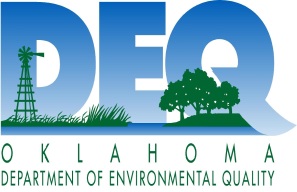 Oklahoma Department of Environmental QualityAnnual Comprehensive Site Compliance Evaluation Report (ACSCER) for Stormwater Discharges Associated with Industrial Activity under the OPDES Multi-Sector General Permit OKR05Oklahoma Department of Environmental QualityAnnual Comprehensive Site Compliance Evaluation Report (ACSCER) for Stormwater Discharges Associated with Industrial Activity under the OPDES Multi-Sector General Permit OKR05Oklahoma Department of Environmental QualityAnnual Comprehensive Site Compliance Evaluation Report (ACSCER) for Stormwater Discharges Associated with Industrial Activity under the OPDES Multi-Sector General Permit OKR05Oklahoma Department of Environmental QualityAnnual Comprehensive Site Compliance Evaluation Report (ACSCER) for Stormwater Discharges Associated with Industrial Activity under the OPDES Multi-Sector General Permit OKR05Oklahoma Department of Environmental QualityAnnual Comprehensive Site Compliance Evaluation Report (ACSCER) for Stormwater Discharges Associated with Industrial Activity under the OPDES Multi-Sector General Permit OKR05Oklahoma Department of Environmental QualityAnnual Comprehensive Site Compliance Evaluation Report (ACSCER) for Stormwater Discharges Associated with Industrial Activity under the OPDES Multi-Sector General Permit OKR05Oklahoma Department of Environmental QualityAnnual Comprehensive Site Compliance Evaluation Report (ACSCER) for Stormwater Discharges Associated with Industrial Activity under the OPDES Multi-Sector General Permit OKR05Oklahoma Department of Environmental QualityAnnual Comprehensive Site Compliance Evaluation Report (ACSCER) for Stormwater Discharges Associated with Industrial Activity under the OPDES Multi-Sector General Permit OKR05Oklahoma Department of Environmental QualityAnnual Comprehensive Site Compliance Evaluation Report (ACSCER) for Stormwater Discharges Associated with Industrial Activity under the OPDES Multi-Sector General Permit OKR05Oklahoma Department of Environmental QualityAnnual Comprehensive Site Compliance Evaluation Report (ACSCER) for Stormwater Discharges Associated with Industrial Activity under the OPDES Multi-Sector General Permit OKR05Oklahoma Department of Environmental QualityAnnual Comprehensive Site Compliance Evaluation Report (ACSCER) for Stormwater Discharges Associated with Industrial Activity under the OPDES Multi-Sector General Permit OKR05Oklahoma Department of Environmental QualityAnnual Comprehensive Site Compliance Evaluation Report (ACSCER) for Stormwater Discharges Associated with Industrial Activity under the OPDES Multi-Sector General Permit OKR05Oklahoma Department of Environmental QualityAnnual Comprehensive Site Compliance Evaluation Report (ACSCER) for Stormwater Discharges Associated with Industrial Activity under the OPDES Multi-Sector General Permit OKR05Oklahoma Department of Environmental QualityAnnual Comprehensive Site Compliance Evaluation Report (ACSCER) for Stormwater Discharges Associated with Industrial Activity under the OPDES Multi-Sector General Permit OKR05Oklahoma Department of Environmental QualityAnnual Comprehensive Site Compliance Evaluation Report (ACSCER) for Stormwater Discharges Associated with Industrial Activity under the OPDES Multi-Sector General Permit OKR05Oklahoma Department of Environmental QualityAnnual Comprehensive Site Compliance Evaluation Report (ACSCER) for Stormwater Discharges Associated with Industrial Activity under the OPDES Multi-Sector General Permit OKR05Oklahoma Department of Environmental QualityAnnual Comprehensive Site Compliance Evaluation Report (ACSCER) for Stormwater Discharges Associated with Industrial Activity under the OPDES Multi-Sector General Permit OKR05Oklahoma Department of Environmental QualityAnnual Comprehensive Site Compliance Evaluation Report (ACSCER) for Stormwater Discharges Associated with Industrial Activity under the OPDES Multi-Sector General Permit OKR05Oklahoma Department of Environmental QualityAnnual Comprehensive Site Compliance Evaluation Report (ACSCER) for Stormwater Discharges Associated with Industrial Activity under the OPDES Multi-Sector General Permit OKR05Oklahoma Department of Environmental QualityAnnual Comprehensive Site Compliance Evaluation Report (ACSCER) for Stormwater Discharges Associated with Industrial Activity under the OPDES Multi-Sector General Permit OKR05Oklahoma Department of Environmental QualityAnnual Comprehensive Site Compliance Evaluation Report (ACSCER) for Stormwater Discharges Associated with Industrial Activity under the OPDES Multi-Sector General Permit OKR05Oklahoma Department of Environmental QualityAnnual Comprehensive Site Compliance Evaluation Report (ACSCER) for Stormwater Discharges Associated with Industrial Activity under the OPDES Multi-Sector General Permit OKR05Oklahoma Department of Environmental QualityAnnual Comprehensive Site Compliance Evaluation Report (ACSCER) for Stormwater Discharges Associated with Industrial Activity under the OPDES Multi-Sector General Permit OKR05Oklahoma Department of Environmental QualityAnnual Comprehensive Site Compliance Evaluation Report (ACSCER) for Stormwater Discharges Associated with Industrial Activity under the OPDES Multi-Sector General Permit OKR05Submission of this ACSCER form is required for all authorized industrial facilities.All requested information must be provided on this form. See instructions on Page 5 of this form.Submission of this ACSCER form is required for all authorized industrial facilities.All requested information must be provided on this form. See instructions on Page 5 of this form.Submission of this ACSCER form is required for all authorized industrial facilities.All requested information must be provided on this form. See instructions on Page 5 of this form.Submission of this ACSCER form is required for all authorized industrial facilities.All requested information must be provided on this form. See instructions on Page 5 of this form.Submission of this ACSCER form is required for all authorized industrial facilities.All requested information must be provided on this form. See instructions on Page 5 of this form.Submission of this ACSCER form is required for all authorized industrial facilities.All requested information must be provided on this form. See instructions on Page 5 of this form.Submission of this ACSCER form is required for all authorized industrial facilities.All requested information must be provided on this form. See instructions on Page 5 of this form.Submission of this ACSCER form is required for all authorized industrial facilities.All requested information must be provided on this form. See instructions on Page 5 of this form.Submission of this ACSCER form is required for all authorized industrial facilities.All requested information must be provided on this form. See instructions on Page 5 of this form.Submission of this ACSCER form is required for all authorized industrial facilities.All requested information must be provided on this form. See instructions on Page 5 of this form.Submission of this ACSCER form is required for all authorized industrial facilities.All requested information must be provided on this form. See instructions on Page 5 of this form.Submission of this ACSCER form is required for all authorized industrial facilities.All requested information must be provided on this form. See instructions on Page 5 of this form.Submission of this ACSCER form is required for all authorized industrial facilities.All requested information must be provided on this form. See instructions on Page 5 of this form.Submission of this ACSCER form is required for all authorized industrial facilities.All requested information must be provided on this form. See instructions on Page 5 of this form.Submission of this ACSCER form is required for all authorized industrial facilities.All requested information must be provided on this form. See instructions on Page 5 of this form.Submission of this ACSCER form is required for all authorized industrial facilities.All requested information must be provided on this form. See instructions on Page 5 of this form.Submission of this ACSCER form is required for all authorized industrial facilities.All requested information must be provided on this form. See instructions on Page 5 of this form.Submission of this ACSCER form is required for all authorized industrial facilities.All requested information must be provided on this form. See instructions on Page 5 of this form.Submission of this ACSCER form is required for all authorized industrial facilities.All requested information must be provided on this form. See instructions on Page 5 of this form.Submission of this ACSCER form is required for all authorized industrial facilities.All requested information must be provided on this form. See instructions on Page 5 of this form.Submission of this ACSCER form is required for all authorized industrial facilities.All requested information must be provided on this form. See instructions on Page 5 of this form.Submission of this ACSCER form is required for all authorized industrial facilities.All requested information must be provided on this form. See instructions on Page 5 of this form.Submission of this ACSCER form is required for all authorized industrial facilities.All requested information must be provided on this form. See instructions on Page 5 of this form.Submission of this ACSCER form is required for all authorized industrial facilities.All requested information must be provided on this form. See instructions on Page 5 of this form.Submission of this ACSCER form is required for all authorized industrial facilities.All requested information must be provided on this form. See instructions on Page 5 of this form.Submission of this ACSCER form is required for all authorized industrial facilities.All requested information must be provided on this form. See instructions on Page 5 of this form.Submission of this ACSCER form is required for all authorized industrial facilities.All requested information must be provided on this form. See instructions on Page 5 of this form.Submission of this ACSCER form is required for all authorized industrial facilities.All requested information must be provided on this form. See instructions on Page 5 of this form.Submission of this ACSCER form is required for all authorized industrial facilities.All requested information must be provided on this form. See instructions on Page 5 of this form.Submission of this ACSCER form is required for all authorized industrial facilities.All requested information must be provided on this form. See instructions on Page 5 of this form.Submission of this ACSCER form is required for all authorized industrial facilities.All requested information must be provided on this form. See instructions on Page 5 of this form.Submission of this ACSCER form is required for all authorized industrial facilities.All requested information must be provided on this form. See instructions on Page 5 of this form.Submission of this ACSCER form is required for all authorized industrial facilities.All requested information must be provided on this form. See instructions on Page 5 of this form.Submission of this ACSCER form is required for all authorized industrial facilities.All requested information must be provided on this form. See instructions on Page 5 of this form.Submission of this ACSCER form is required for all authorized industrial facilities.All requested information must be provided on this form. See instructions on Page 5 of this form.Submission of this ACSCER form is required for all authorized industrial facilities.All requested information must be provided on this form. See instructions on Page 5 of this form.Submission of this ACSCER form is required for all authorized industrial facilities.All requested information must be provided on this form. See instructions on Page 5 of this form.Submission of this ACSCER form is required for all authorized industrial facilities.All requested information must be provided on this form. See instructions on Page 5 of this form.Submission of this ACSCER form is required for all authorized industrial facilities.All requested information must be provided on this form. See instructions on Page 5 of this form.Submission of this ACSCER form is required for all authorized industrial facilities.All requested information must be provided on this form. See instructions on Page 5 of this form.Submission of this ACSCER form is required for all authorized industrial facilities.All requested information must be provided on this form. See instructions on Page 5 of this form.Submission of this ACSCER form is required for all authorized industrial facilities.All requested information must be provided on this form. See instructions on Page 5 of this form.DEQ Authorization Number: OKR05_________________DEQ Authorization Number: OKR05_________________DEQ Authorization Number: OKR05_________________DEQ Authorization Number: OKR05_________________DEQ Authorization Number: OKR05_________________DEQ Authorization Number: OKR05_________________DEQ Authorization Number: OKR05_________________DEQ Authorization Number: OKR05_________________DEQ Authorization Number: OKR05_________________DEQ Authorization Number: OKR05_________________DEQ Authorization Number: OKR05_________________DEQ Authorization Number: OKR05_________________DEQ Authorization Number: OKR05_________________DEQ Authorization Number: OKR05_________________DEQ Authorization Number: OKR05_________________DEQ Authorization Number: OKR05_________________DEQ Authorization Number: OKR05_________________DEQ Authorization Number: OKR05_________________DEQ Authorization Number: OKR05_________________DEQ Authorization Number: OKR05_________________DEQ Authorization Number: OKR05_________________DEQ Authorization Number: OKR05_________________DEQ Authorization Number: OKR05_________________DEQ Authorization Number: OKR05_________________DEQ Authorization Number: OKR05_________________DEQ Authorization Number: OKR05_________________DEQ Authorization Number: OKR05_________________DEQ Authorization Number: OKR05_________________DEQ Authorization Number: OKR05_________________DEQ Authorization Number: OKR05_________________DEQ Authorization Number: OKR05_________________DEQ Authorization Number: OKR05_________________DEQ Authorization Number: OKR05_________________DEQ Authorization Number: OKR05_________________DEQ Authorization Number: OKR05_________________DEQ Authorization Number: OKR05_________________DEQ Authorization Number: OKR05_________________DEQ Authorization Number: OKR05_________________DEQ Authorization Number: OKR05_________________DEQ Authorization Number: OKR05_________________DEQ Authorization Number: OKR05_________________DEQ Authorization Number: OKR05_________________Part A: Operator Information and CertificationPart A: Operator Information and CertificationPart A: Operator Information and CertificationPart A: Operator Information and CertificationPart A: Operator Information and CertificationPart A: Operator Information and CertificationPart A: Operator Information and CertificationPart A: Operator Information and CertificationPart A: Operator Information and CertificationPart A: Operator Information and CertificationPart A: Operator Information and CertificationPart A: Operator Information and CertificationPart A: Operator Information and CertificationPart A: Operator Information and CertificationPart A: Operator Information and CertificationPart A: Operator Information and CertificationPart A: Operator Information and CertificationPart A: Operator Information and CertificationPart A: Operator Information and CertificationPart A: Operator Information and CertificationPart A: Operator Information and CertificationPart A: Operator Information and CertificationPart A: Operator Information and CertificationPart A: Operator Information and CertificationPart A: Operator Information and CertificationPart A: Operator Information and CertificationPart A: Operator Information and CertificationPart A: Operator Information and CertificationPart A: Operator Information and CertificationPart A: Operator Information and CertificationPart A: Operator Information and CertificationPart A: Operator Information and CertificationPart A: Operator Information and CertificationPart A: Operator Information and CertificationPart A: Operator Information and CertificationPart A: Operator Information and CertificationPart A: Operator Information and CertificationPart A: Operator Information and CertificationPart A: Operator Information and CertificationPart A: Operator Information and CertificationPart A: Operator Information and CertificationPart A: Operator Information and CertificationSection I. Operator InformationSection I. Operator InformationSection I. Operator InformationSection I. Operator InformationSection I. Operator InformationSection I. Operator InformationSection I. Operator InformationSection I. Operator InformationSection I. Operator InformationSection I. Operator InformationSection I. Operator InformationSection I. Operator InformationSection I. Operator InformationSection I. Operator InformationSection I. Operator InformationSection I. Operator InformationSection I. Operator InformationSection I. Operator InformationSection I. Operator InformationSection I. Operator InformationSection I. Operator InformationSection I. Operator InformationSection I. Operator InformationSection I. Operator InformationSection I. Operator InformationSection I. Operator InformationSection I. Operator InformationSection I. Operator InformationSection I. Operator InformationSection I. Operator InformationSection I. Operator InformationSection I. Operator InformationSection I. Operator InformationSection I. Operator InformationSection I. Operator InformationSection I. Operator InformationSection I. Operator InformationSection I. Operator InformationSection I. Operator InformationSection I. Operator InformationSection I. Operator InformationSection I. Operator InformationOperator Name: _____________________________________________________________________________________  Mailing Address: _______________________________________________________ City: ________________________County: __________________________  State: ________  Zip Code: __________________  Operator’s Point of Contact : ___________________________________________  Title: ___________________________Phone: ___________________________  Email: _____________________________________________Operator Name: _____________________________________________________________________________________  Mailing Address: _______________________________________________________ City: ________________________County: __________________________  State: ________  Zip Code: __________________  Operator’s Point of Contact : ___________________________________________  Title: ___________________________Phone: ___________________________  Email: _____________________________________________Operator Name: _____________________________________________________________________________________  Mailing Address: _______________________________________________________ City: ________________________County: __________________________  State: ________  Zip Code: __________________  Operator’s Point of Contact : ___________________________________________  Title: ___________________________Phone: ___________________________  Email: _____________________________________________Operator Name: _____________________________________________________________________________________  Mailing Address: _______________________________________________________ City: ________________________County: __________________________  State: ________  Zip Code: __________________  Operator’s Point of Contact : ___________________________________________  Title: ___________________________Phone: ___________________________  Email: _____________________________________________Operator Name: _____________________________________________________________________________________  Mailing Address: _______________________________________________________ City: ________________________County: __________________________  State: ________  Zip Code: __________________  Operator’s Point of Contact : ___________________________________________  Title: ___________________________Phone: ___________________________  Email: _____________________________________________Operator Name: _____________________________________________________________________________________  Mailing Address: _______________________________________________________ City: ________________________County: __________________________  State: ________  Zip Code: __________________  Operator’s Point of Contact : ___________________________________________  Title: ___________________________Phone: ___________________________  Email: _____________________________________________Operator Name: _____________________________________________________________________________________  Mailing Address: _______________________________________________________ City: ________________________County: __________________________  State: ________  Zip Code: __________________  Operator’s Point of Contact : ___________________________________________  Title: ___________________________Phone: ___________________________  Email: _____________________________________________Operator Name: _____________________________________________________________________________________  Mailing Address: _______________________________________________________ City: ________________________County: __________________________  State: ________  Zip Code: __________________  Operator’s Point of Contact : ___________________________________________  Title: ___________________________Phone: ___________________________  Email: _____________________________________________Operator Name: _____________________________________________________________________________________  Mailing Address: _______________________________________________________ City: ________________________County: __________________________  State: ________  Zip Code: __________________  Operator’s Point of Contact : ___________________________________________  Title: ___________________________Phone: ___________________________  Email: _____________________________________________Operator Name: _____________________________________________________________________________________  Mailing Address: _______________________________________________________ City: ________________________County: __________________________  State: ________  Zip Code: __________________  Operator’s Point of Contact : ___________________________________________  Title: ___________________________Phone: ___________________________  Email: _____________________________________________Operator Name: _____________________________________________________________________________________  Mailing Address: _______________________________________________________ City: ________________________County: __________________________  State: ________  Zip Code: __________________  Operator’s Point of Contact : ___________________________________________  Title: ___________________________Phone: ___________________________  Email: _____________________________________________Operator Name: _____________________________________________________________________________________  Mailing Address: _______________________________________________________ City: ________________________County: __________________________  State: ________  Zip Code: __________________  Operator’s Point of Contact : ___________________________________________  Title: ___________________________Phone: ___________________________  Email: _____________________________________________Operator Name: _____________________________________________________________________________________  Mailing Address: _______________________________________________________ City: ________________________County: __________________________  State: ________  Zip Code: __________________  Operator’s Point of Contact : ___________________________________________  Title: ___________________________Phone: ___________________________  Email: _____________________________________________Operator Name: _____________________________________________________________________________________  Mailing Address: _______________________________________________________ City: ________________________County: __________________________  State: ________  Zip Code: __________________  Operator’s Point of Contact : ___________________________________________  Title: ___________________________Phone: ___________________________  Email: _____________________________________________Operator Name: _____________________________________________________________________________________  Mailing Address: _______________________________________________________ City: ________________________County: __________________________  State: ________  Zip Code: __________________  Operator’s Point of Contact : ___________________________________________  Title: ___________________________Phone: ___________________________  Email: _____________________________________________Operator Name: _____________________________________________________________________________________  Mailing Address: _______________________________________________________ City: ________________________County: __________________________  State: ________  Zip Code: __________________  Operator’s Point of Contact : ___________________________________________  Title: ___________________________Phone: ___________________________  Email: _____________________________________________Operator Name: _____________________________________________________________________________________  Mailing Address: _______________________________________________________ City: ________________________County: __________________________  State: ________  Zip Code: __________________  Operator’s Point of Contact : ___________________________________________  Title: ___________________________Phone: ___________________________  Email: _____________________________________________Operator Name: _____________________________________________________________________________________  Mailing Address: _______________________________________________________ City: ________________________County: __________________________  State: ________  Zip Code: __________________  Operator’s Point of Contact : ___________________________________________  Title: ___________________________Phone: ___________________________  Email: _____________________________________________Operator Name: _____________________________________________________________________________________  Mailing Address: _______________________________________________________ City: ________________________County: __________________________  State: ________  Zip Code: __________________  Operator’s Point of Contact : ___________________________________________  Title: ___________________________Phone: ___________________________  Email: _____________________________________________Operator Name: _____________________________________________________________________________________  Mailing Address: _______________________________________________________ City: ________________________County: __________________________  State: ________  Zip Code: __________________  Operator’s Point of Contact : ___________________________________________  Title: ___________________________Phone: ___________________________  Email: _____________________________________________Operator Name: _____________________________________________________________________________________  Mailing Address: _______________________________________________________ City: ________________________County: __________________________  State: ________  Zip Code: __________________  Operator’s Point of Contact : ___________________________________________  Title: ___________________________Phone: ___________________________  Email: _____________________________________________Operator Name: _____________________________________________________________________________________  Mailing Address: _______________________________________________________ City: ________________________County: __________________________  State: ________  Zip Code: __________________  Operator’s Point of Contact : ___________________________________________  Title: ___________________________Phone: ___________________________  Email: _____________________________________________Operator Name: _____________________________________________________________________________________  Mailing Address: _______________________________________________________ City: ________________________County: __________________________  State: ________  Zip Code: __________________  Operator’s Point of Contact : ___________________________________________  Title: ___________________________Phone: ___________________________  Email: _____________________________________________Operator Name: _____________________________________________________________________________________  Mailing Address: _______________________________________________________ City: ________________________County: __________________________  State: ________  Zip Code: __________________  Operator’s Point of Contact : ___________________________________________  Title: ___________________________Phone: ___________________________  Email: _____________________________________________Operator Name: _____________________________________________________________________________________  Mailing Address: _______________________________________________________ City: ________________________County: __________________________  State: ________  Zip Code: __________________  Operator’s Point of Contact : ___________________________________________  Title: ___________________________Phone: ___________________________  Email: _____________________________________________Operator Name: _____________________________________________________________________________________  Mailing Address: _______________________________________________________ City: ________________________County: __________________________  State: ________  Zip Code: __________________  Operator’s Point of Contact : ___________________________________________  Title: ___________________________Phone: ___________________________  Email: _____________________________________________Operator Name: _____________________________________________________________________________________  Mailing Address: _______________________________________________________ City: ________________________County: __________________________  State: ________  Zip Code: __________________  Operator’s Point of Contact : ___________________________________________  Title: ___________________________Phone: ___________________________  Email: _____________________________________________Operator Name: _____________________________________________________________________________________  Mailing Address: _______________________________________________________ City: ________________________County: __________________________  State: ________  Zip Code: __________________  Operator’s Point of Contact : ___________________________________________  Title: ___________________________Phone: ___________________________  Email: _____________________________________________Operator Name: _____________________________________________________________________________________  Mailing Address: _______________________________________________________ City: ________________________County: __________________________  State: ________  Zip Code: __________________  Operator’s Point of Contact : ___________________________________________  Title: ___________________________Phone: ___________________________  Email: _____________________________________________Operator Name: _____________________________________________________________________________________  Mailing Address: _______________________________________________________ City: ________________________County: __________________________  State: ________  Zip Code: __________________  Operator’s Point of Contact : ___________________________________________  Title: ___________________________Phone: ___________________________  Email: _____________________________________________Operator Name: _____________________________________________________________________________________  Mailing Address: _______________________________________________________ City: ________________________County: __________________________  State: ________  Zip Code: __________________  Operator’s Point of Contact : ___________________________________________  Title: ___________________________Phone: ___________________________  Email: _____________________________________________Operator Name: _____________________________________________________________________________________  Mailing Address: _______________________________________________________ City: ________________________County: __________________________  State: ________  Zip Code: __________________  Operator’s Point of Contact : ___________________________________________  Title: ___________________________Phone: ___________________________  Email: _____________________________________________Operator Name: _____________________________________________________________________________________  Mailing Address: _______________________________________________________ City: ________________________County: __________________________  State: ________  Zip Code: __________________  Operator’s Point of Contact : ___________________________________________  Title: ___________________________Phone: ___________________________  Email: _____________________________________________Operator Name: _____________________________________________________________________________________  Mailing Address: _______________________________________________________ City: ________________________County: __________________________  State: ________  Zip Code: __________________  Operator’s Point of Contact : ___________________________________________  Title: ___________________________Phone: ___________________________  Email: _____________________________________________Operator Name: _____________________________________________________________________________________  Mailing Address: _______________________________________________________ City: ________________________County: __________________________  State: ________  Zip Code: __________________  Operator’s Point of Contact : ___________________________________________  Title: ___________________________Phone: ___________________________  Email: _____________________________________________Operator Name: _____________________________________________________________________________________  Mailing Address: _______________________________________________________ City: ________________________County: __________________________  State: ________  Zip Code: __________________  Operator’s Point of Contact : ___________________________________________  Title: ___________________________Phone: ___________________________  Email: _____________________________________________Operator Name: _____________________________________________________________________________________  Mailing Address: _______________________________________________________ City: ________________________County: __________________________  State: ________  Zip Code: __________________  Operator’s Point of Contact : ___________________________________________  Title: ___________________________Phone: ___________________________  Email: _____________________________________________Operator Name: _____________________________________________________________________________________  Mailing Address: _______________________________________________________ City: ________________________County: __________________________  State: ________  Zip Code: __________________  Operator’s Point of Contact : ___________________________________________  Title: ___________________________Phone: ___________________________  Email: _____________________________________________Operator Name: _____________________________________________________________________________________  Mailing Address: _______________________________________________________ City: ________________________County: __________________________  State: ________  Zip Code: __________________  Operator’s Point of Contact : ___________________________________________  Title: ___________________________Phone: ___________________________  Email: _____________________________________________Operator Name: _____________________________________________________________________________________  Mailing Address: _______________________________________________________ City: ________________________County: __________________________  State: ________  Zip Code: __________________  Operator’s Point of Contact : ___________________________________________  Title: ___________________________Phone: ___________________________  Email: _____________________________________________Operator Name: _____________________________________________________________________________________  Mailing Address: _______________________________________________________ City: ________________________County: __________________________  State: ________  Zip Code: __________________  Operator’s Point of Contact : ___________________________________________  Title: ___________________________Phone: ___________________________  Email: _____________________________________________Operator Name: _____________________________________________________________________________________  Mailing Address: _______________________________________________________ City: ________________________County: __________________________  State: ________  Zip Code: __________________  Operator’s Point of Contact : ___________________________________________  Title: ___________________________Phone: ___________________________  Email: _____________________________________________Section II. Facility InformationSection II. Facility InformationSection II. Facility InformationSection II. Facility InformationSection II. Facility InformationSection II. Facility InformationSection II. Facility InformationSection II. Facility InformationSection II. Facility InformationSection II. Facility InformationSection II. Facility InformationSection II. Facility InformationSection II. Facility InformationSection II. Facility InformationSection II. Facility InformationSection II. Facility InformationSection II. Facility InformationSection II. Facility InformationSection II. Facility InformationSection II. Facility InformationSection II. Facility InformationSection II. Facility InformationSection II. Facility InformationSection II. Facility InformationSection II. Facility InformationSection II. Facility InformationSection II. Facility InformationSection II. Facility InformationSection II. Facility InformationSection II. Facility InformationSection II. Facility InformationSection II. Facility InformationSection II. Facility InformationSection II. Facility InformationSection II. Facility InformationSection II. Facility InformationSection II. Facility InformationSection II. Facility InformationSection II. Facility InformationSection II. Facility InformationSection II. Facility InformationSection II. Facility InformationFacility Name: ____________________________________________________  Phone: ___________________________Address: __________________________________________________________________________________________City: _____________________ County: __________________________  State: ______  Zip Code: _____________Latitude: _______________________  Longitude: ___________________________  Facility’s Point of Contact : ____________________________________________  Title: ____________________________Phone: _________________________  E-mail: _____________________________________________  Facility Name: ____________________________________________________  Phone: ___________________________Address: __________________________________________________________________________________________City: _____________________ County: __________________________  State: ______  Zip Code: _____________Latitude: _______________________  Longitude: ___________________________  Facility’s Point of Contact : ____________________________________________  Title: ____________________________Phone: _________________________  E-mail: _____________________________________________  Facility Name: ____________________________________________________  Phone: ___________________________Address: __________________________________________________________________________________________City: _____________________ County: __________________________  State: ______  Zip Code: _____________Latitude: _______________________  Longitude: ___________________________  Facility’s Point of Contact : ____________________________________________  Title: ____________________________Phone: _________________________  E-mail: _____________________________________________  Facility Name: ____________________________________________________  Phone: ___________________________Address: __________________________________________________________________________________________City: _____________________ County: __________________________  State: ______  Zip Code: _____________Latitude: _______________________  Longitude: ___________________________  Facility’s Point of Contact : ____________________________________________  Title: ____________________________Phone: _________________________  E-mail: _____________________________________________  Facility Name: ____________________________________________________  Phone: ___________________________Address: __________________________________________________________________________________________City: _____________________ County: __________________________  State: ______  Zip Code: _____________Latitude: _______________________  Longitude: ___________________________  Facility’s Point of Contact : ____________________________________________  Title: ____________________________Phone: _________________________  E-mail: _____________________________________________  Facility Name: ____________________________________________________  Phone: ___________________________Address: __________________________________________________________________________________________City: _____________________ County: __________________________  State: ______  Zip Code: _____________Latitude: _______________________  Longitude: ___________________________  Facility’s Point of Contact : ____________________________________________  Title: ____________________________Phone: _________________________  E-mail: _____________________________________________  Facility Name: ____________________________________________________  Phone: ___________________________Address: __________________________________________________________________________________________City: _____________________ County: __________________________  State: ______  Zip Code: _____________Latitude: _______________________  Longitude: ___________________________  Facility’s Point of Contact : ____________________________________________  Title: ____________________________Phone: _________________________  E-mail: _____________________________________________  Facility Name: ____________________________________________________  Phone: ___________________________Address: __________________________________________________________________________________________City: _____________________ County: __________________________  State: ______  Zip Code: _____________Latitude: _______________________  Longitude: ___________________________  Facility’s Point of Contact : ____________________________________________  Title: ____________________________Phone: _________________________  E-mail: _____________________________________________  Facility Name: ____________________________________________________  Phone: ___________________________Address: __________________________________________________________________________________________City: _____________________ County: __________________________  State: ______  Zip Code: _____________Latitude: _______________________  Longitude: ___________________________  Facility’s Point of Contact : ____________________________________________  Title: ____________________________Phone: _________________________  E-mail: _____________________________________________  Facility Name: ____________________________________________________  Phone: ___________________________Address: __________________________________________________________________________________________City: _____________________ County: __________________________  State: ______  Zip Code: _____________Latitude: _______________________  Longitude: ___________________________  Facility’s Point of Contact : ____________________________________________  Title: ____________________________Phone: _________________________  E-mail: _____________________________________________  Facility Name: ____________________________________________________  Phone: ___________________________Address: __________________________________________________________________________________________City: _____________________ County: __________________________  State: ______  Zip Code: _____________Latitude: _______________________  Longitude: ___________________________  Facility’s Point of Contact : ____________________________________________  Title: ____________________________Phone: _________________________  E-mail: _____________________________________________  Facility Name: ____________________________________________________  Phone: ___________________________Address: __________________________________________________________________________________________City: _____________________ County: __________________________  State: ______  Zip Code: _____________Latitude: _______________________  Longitude: ___________________________  Facility’s Point of Contact : ____________________________________________  Title: ____________________________Phone: _________________________  E-mail: _____________________________________________  Facility Name: ____________________________________________________  Phone: ___________________________Address: __________________________________________________________________________________________City: _____________________ County: __________________________  State: ______  Zip Code: _____________Latitude: _______________________  Longitude: ___________________________  Facility’s Point of Contact : ____________________________________________  Title: ____________________________Phone: _________________________  E-mail: _____________________________________________  Facility Name: ____________________________________________________  Phone: ___________________________Address: __________________________________________________________________________________________City: _____________________ County: __________________________  State: ______  Zip Code: _____________Latitude: _______________________  Longitude: ___________________________  Facility’s Point of Contact : ____________________________________________  Title: ____________________________Phone: _________________________  E-mail: _____________________________________________  Facility Name: ____________________________________________________  Phone: ___________________________Address: __________________________________________________________________________________________City: _____________________ County: __________________________  State: ______  Zip Code: _____________Latitude: _______________________  Longitude: ___________________________  Facility’s Point of Contact : ____________________________________________  Title: ____________________________Phone: _________________________  E-mail: _____________________________________________  Facility Name: ____________________________________________________  Phone: ___________________________Address: __________________________________________________________________________________________City: _____________________ County: __________________________  State: ______  Zip Code: _____________Latitude: _______________________  Longitude: ___________________________  Facility’s Point of Contact : ____________________________________________  Title: ____________________________Phone: _________________________  E-mail: _____________________________________________  Facility Name: ____________________________________________________  Phone: ___________________________Address: __________________________________________________________________________________________City: _____________________ County: __________________________  State: ______  Zip Code: _____________Latitude: _______________________  Longitude: ___________________________  Facility’s Point of Contact : ____________________________________________  Title: ____________________________Phone: _________________________  E-mail: _____________________________________________  Facility Name: ____________________________________________________  Phone: ___________________________Address: __________________________________________________________________________________________City: _____________________ County: __________________________  State: ______  Zip Code: _____________Latitude: _______________________  Longitude: ___________________________  Facility’s Point of Contact : ____________________________________________  Title: ____________________________Phone: _________________________  E-mail: _____________________________________________  Facility Name: ____________________________________________________  Phone: ___________________________Address: __________________________________________________________________________________________City: _____________________ County: __________________________  State: ______  Zip Code: _____________Latitude: _______________________  Longitude: ___________________________  Facility’s Point of Contact : ____________________________________________  Title: ____________________________Phone: _________________________  E-mail: _____________________________________________  Facility Name: ____________________________________________________  Phone: ___________________________Address: __________________________________________________________________________________________City: _____________________ County: __________________________  State: ______  Zip Code: _____________Latitude: _______________________  Longitude: ___________________________  Facility’s Point of Contact : ____________________________________________  Title: ____________________________Phone: _________________________  E-mail: _____________________________________________  Facility Name: ____________________________________________________  Phone: ___________________________Address: __________________________________________________________________________________________City: _____________________ County: __________________________  State: ______  Zip Code: _____________Latitude: _______________________  Longitude: ___________________________  Facility’s Point of Contact : ____________________________________________  Title: ____________________________Phone: _________________________  E-mail: _____________________________________________  Facility Name: ____________________________________________________  Phone: ___________________________Address: __________________________________________________________________________________________City: _____________________ County: __________________________  State: ______  Zip Code: _____________Latitude: _______________________  Longitude: ___________________________  Facility’s Point of Contact : ____________________________________________  Title: ____________________________Phone: _________________________  E-mail: _____________________________________________  Facility Name: ____________________________________________________  Phone: ___________________________Address: __________________________________________________________________________________________City: _____________________ County: __________________________  State: ______  Zip Code: _____________Latitude: _______________________  Longitude: ___________________________  Facility’s Point of Contact : ____________________________________________  Title: ____________________________Phone: _________________________  E-mail: _____________________________________________  Facility Name: ____________________________________________________  Phone: ___________________________Address: __________________________________________________________________________________________City: _____________________ County: __________________________  State: ______  Zip Code: _____________Latitude: _______________________  Longitude: ___________________________  Facility’s Point of Contact : ____________________________________________  Title: ____________________________Phone: _________________________  E-mail: _____________________________________________  Facility Name: ____________________________________________________  Phone: ___________________________Address: __________________________________________________________________________________________City: _____________________ County: __________________________  State: ______  Zip Code: _____________Latitude: _______________________  Longitude: ___________________________  Facility’s Point of Contact : ____________________________________________  Title: ____________________________Phone: _________________________  E-mail: _____________________________________________  Facility Name: ____________________________________________________  Phone: ___________________________Address: __________________________________________________________________________________________City: _____________________ County: __________________________  State: ______  Zip Code: _____________Latitude: _______________________  Longitude: ___________________________  Facility’s Point of Contact : ____________________________________________  Title: ____________________________Phone: _________________________  E-mail: _____________________________________________  Facility Name: ____________________________________________________  Phone: ___________________________Address: __________________________________________________________________________________________City: _____________________ County: __________________________  State: ______  Zip Code: _____________Latitude: _______________________  Longitude: ___________________________  Facility’s Point of Contact : ____________________________________________  Title: ____________________________Phone: _________________________  E-mail: _____________________________________________  Facility Name: ____________________________________________________  Phone: ___________________________Address: __________________________________________________________________________________________City: _____________________ County: __________________________  State: ______  Zip Code: _____________Latitude: _______________________  Longitude: ___________________________  Facility’s Point of Contact : ____________________________________________  Title: ____________________________Phone: _________________________  E-mail: _____________________________________________  Facility Name: ____________________________________________________  Phone: ___________________________Address: __________________________________________________________________________________________City: _____________________ County: __________________________  State: ______  Zip Code: _____________Latitude: _______________________  Longitude: ___________________________  Facility’s Point of Contact : ____________________________________________  Title: ____________________________Phone: _________________________  E-mail: _____________________________________________  Facility Name: ____________________________________________________  Phone: ___________________________Address: __________________________________________________________________________________________City: _____________________ County: __________________________  State: ______  Zip Code: _____________Latitude: _______________________  Longitude: ___________________________  Facility’s Point of Contact : ____________________________________________  Title: ____________________________Phone: _________________________  E-mail: _____________________________________________  Facility Name: ____________________________________________________  Phone: ___________________________Address: __________________________________________________________________________________________City: _____________________ County: __________________________  State: ______  Zip Code: _____________Latitude: _______________________  Longitude: ___________________________  Facility’s Point of Contact : ____________________________________________  Title: ____________________________Phone: _________________________  E-mail: _____________________________________________  Facility Name: ____________________________________________________  Phone: ___________________________Address: __________________________________________________________________________________________City: _____________________ County: __________________________  State: ______  Zip Code: _____________Latitude: _______________________  Longitude: ___________________________  Facility’s Point of Contact : ____________________________________________  Title: ____________________________Phone: _________________________  E-mail: _____________________________________________  Facility Name: ____________________________________________________  Phone: ___________________________Address: __________________________________________________________________________________________City: _____________________ County: __________________________  State: ______  Zip Code: _____________Latitude: _______________________  Longitude: ___________________________  Facility’s Point of Contact : ____________________________________________  Title: ____________________________Phone: _________________________  E-mail: _____________________________________________  Facility Name: ____________________________________________________  Phone: ___________________________Address: __________________________________________________________________________________________City: _____________________ County: __________________________  State: ______  Zip Code: _____________Latitude: _______________________  Longitude: ___________________________  Facility’s Point of Contact : ____________________________________________  Title: ____________________________Phone: _________________________  E-mail: _____________________________________________  Facility Name: ____________________________________________________  Phone: ___________________________Address: __________________________________________________________________________________________City: _____________________ County: __________________________  State: ______  Zip Code: _____________Latitude: _______________________  Longitude: ___________________________  Facility’s Point of Contact : ____________________________________________  Title: ____________________________Phone: _________________________  E-mail: _____________________________________________  Facility Name: ____________________________________________________  Phone: ___________________________Address: __________________________________________________________________________________________City: _____________________ County: __________________________  State: ______  Zip Code: _____________Latitude: _______________________  Longitude: ___________________________  Facility’s Point of Contact : ____________________________________________  Title: ____________________________Phone: _________________________  E-mail: _____________________________________________  Facility Name: ____________________________________________________  Phone: ___________________________Address: __________________________________________________________________________________________City: _____________________ County: __________________________  State: ______  Zip Code: _____________Latitude: _______________________  Longitude: ___________________________  Facility’s Point of Contact : ____________________________________________  Title: ____________________________Phone: _________________________  E-mail: _____________________________________________  Facility Name: ____________________________________________________  Phone: ___________________________Address: __________________________________________________________________________________________City: _____________________ County: __________________________  State: ______  Zip Code: _____________Latitude: _______________________  Longitude: ___________________________  Facility’s Point of Contact : ____________________________________________  Title: ____________________________Phone: _________________________  E-mail: _____________________________________________  Facility Name: ____________________________________________________  Phone: ___________________________Address: __________________________________________________________________________________________City: _____________________ County: __________________________  State: ______  Zip Code: _____________Latitude: _______________________  Longitude: ___________________________  Facility’s Point of Contact : ____________________________________________  Title: ____________________________Phone: _________________________  E-mail: _____________________________________________  Facility Name: ____________________________________________________  Phone: ___________________________Address: __________________________________________________________________________________________City: _____________________ County: __________________________  State: ______  Zip Code: _____________Latitude: _______________________  Longitude: ___________________________  Facility’s Point of Contact : ____________________________________________  Title: ____________________________Phone: _________________________  E-mail: _____________________________________________  Facility Name: ____________________________________________________  Phone: ___________________________Address: __________________________________________________________________________________________City: _____________________ County: __________________________  State: ______  Zip Code: _____________Latitude: _______________________  Longitude: ___________________________  Facility’s Point of Contact : ____________________________________________  Title: ____________________________Phone: _________________________  E-mail: _____________________________________________  Facility Name: ____________________________________________________  Phone: ___________________________Address: __________________________________________________________________________________________City: _____________________ County: __________________________  State: ______  Zip Code: _____________Latitude: _______________________  Longitude: ___________________________  Facility’s Point of Contact : ____________________________________________  Title: ____________________________Phone: _________________________  E-mail: _____________________________________________  Section III. CertificationSection III. CertificationSection III. CertificationSection III. CertificationSection III. CertificationSection III. CertificationSection III. CertificationSection III. CertificationSection III. CertificationSection III. CertificationSection III. CertificationSection III. CertificationSection III. CertificationSection III. CertificationSection III. CertificationSection III. CertificationSection III. CertificationSection III. CertificationSection III. CertificationSection III. CertificationSection III. CertificationSection III. CertificationSection III. CertificationSection III. CertificationSection III. CertificationSection III. CertificationSection III. CertificationSection III. CertificationSection III. CertificationSection III. CertificationSection III. CertificationSection III. CertificationSection III. CertificationSection III. CertificationSection III. CertificationSection III. CertificationSection III. CertificationSection III. CertificationSection III. CertificationSection III. CertificationSection III. CertificationSection III. CertificationI certify under penalty of law that I have read and understand the requirements for filing this Annual Comprehensive Site Compliance Evaluation Report, which is to be filed by March 1 of each year beginning in 2018.This report is also to be retained as part of the Stormwater Pollution Prevention Plan (SWP3) for at least 3 years from the date permit coverage expires or is terminated and will be made available to any State or Federal Inspector visiting this facility. All records of actions taken in accordance with 4.10 of this Permit as part of the SWP3 will be retained for at least 3 years from the date permit coverage expires or is terminated. I certify under penalty of law that this document and all attachments were prepared under my direction or supervision in accordance with a system designed to assure that qualified personnel properly gathered and evaluated the information submitted. Based upon my inquiry of the person or persons who manage the system, or those persons directly involved in gathering the information, the information submitted is to the best of my knowledge and belief true, accurate, and complete. I am aware there are significant penalties for submitting false information, including the possibility of fine and imprisonment for knowing violations.Print Name: _______________________________________________  Title: _________________________________   Signature: ______________________________________________  Date: ___________________________      I certify under penalty of law that I have read and understand the requirements for filing this Annual Comprehensive Site Compliance Evaluation Report, which is to be filed by March 1 of each year beginning in 2018.This report is also to be retained as part of the Stormwater Pollution Prevention Plan (SWP3) for at least 3 years from the date permit coverage expires or is terminated and will be made available to any State or Federal Inspector visiting this facility. All records of actions taken in accordance with 4.10 of this Permit as part of the SWP3 will be retained for at least 3 years from the date permit coverage expires or is terminated. I certify under penalty of law that this document and all attachments were prepared under my direction or supervision in accordance with a system designed to assure that qualified personnel properly gathered and evaluated the information submitted. Based upon my inquiry of the person or persons who manage the system, or those persons directly involved in gathering the information, the information submitted is to the best of my knowledge and belief true, accurate, and complete. I am aware there are significant penalties for submitting false information, including the possibility of fine and imprisonment for knowing violations.Print Name: _______________________________________________  Title: _________________________________   Signature: ______________________________________________  Date: ___________________________      I certify under penalty of law that I have read and understand the requirements for filing this Annual Comprehensive Site Compliance Evaluation Report, which is to be filed by March 1 of each year beginning in 2018.This report is also to be retained as part of the Stormwater Pollution Prevention Plan (SWP3) for at least 3 years from the date permit coverage expires or is terminated and will be made available to any State or Federal Inspector visiting this facility. All records of actions taken in accordance with 4.10 of this Permit as part of the SWP3 will be retained for at least 3 years from the date permit coverage expires or is terminated. I certify under penalty of law that this document and all attachments were prepared under my direction or supervision in accordance with a system designed to assure that qualified personnel properly gathered and evaluated the information submitted. Based upon my inquiry of the person or persons who manage the system, or those persons directly involved in gathering the information, the information submitted is to the best of my knowledge and belief true, accurate, and complete. I am aware there are significant penalties for submitting false information, including the possibility of fine and imprisonment for knowing violations.Print Name: _______________________________________________  Title: _________________________________   Signature: ______________________________________________  Date: ___________________________      I certify under penalty of law that I have read and understand the requirements for filing this Annual Comprehensive Site Compliance Evaluation Report, which is to be filed by March 1 of each year beginning in 2018.This report is also to be retained as part of the Stormwater Pollution Prevention Plan (SWP3) for at least 3 years from the date permit coverage expires or is terminated and will be made available to any State or Federal Inspector visiting this facility. All records of actions taken in accordance with 4.10 of this Permit as part of the SWP3 will be retained for at least 3 years from the date permit coverage expires or is terminated. I certify under penalty of law that this document and all attachments were prepared under my direction or supervision in accordance with a system designed to assure that qualified personnel properly gathered and evaluated the information submitted. Based upon my inquiry of the person or persons who manage the system, or those persons directly involved in gathering the information, the information submitted is to the best of my knowledge and belief true, accurate, and complete. I am aware there are significant penalties for submitting false information, including the possibility of fine and imprisonment for knowing violations.Print Name: _______________________________________________  Title: _________________________________   Signature: ______________________________________________  Date: ___________________________      I certify under penalty of law that I have read and understand the requirements for filing this Annual Comprehensive Site Compliance Evaluation Report, which is to be filed by March 1 of each year beginning in 2018.This report is also to be retained as part of the Stormwater Pollution Prevention Plan (SWP3) for at least 3 years from the date permit coverage expires or is terminated and will be made available to any State or Federal Inspector visiting this facility. All records of actions taken in accordance with 4.10 of this Permit as part of the SWP3 will be retained for at least 3 years from the date permit coverage expires or is terminated. I certify under penalty of law that this document and all attachments were prepared under my direction or supervision in accordance with a system designed to assure that qualified personnel properly gathered and evaluated the information submitted. Based upon my inquiry of the person or persons who manage the system, or those persons directly involved in gathering the information, the information submitted is to the best of my knowledge and belief true, accurate, and complete. I am aware there are significant penalties for submitting false information, including the possibility of fine and imprisonment for knowing violations.Print Name: _______________________________________________  Title: _________________________________   Signature: ______________________________________________  Date: ___________________________      I certify under penalty of law that I have read and understand the requirements for filing this Annual Comprehensive Site Compliance Evaluation Report, which is to be filed by March 1 of each year beginning in 2018.This report is also to be retained as part of the Stormwater Pollution Prevention Plan (SWP3) for at least 3 years from the date permit coverage expires or is terminated and will be made available to any State or Federal Inspector visiting this facility. All records of actions taken in accordance with 4.10 of this Permit as part of the SWP3 will be retained for at least 3 years from the date permit coverage expires or is terminated. I certify under penalty of law that this document and all attachments were prepared under my direction or supervision in accordance with a system designed to assure that qualified personnel properly gathered and evaluated the information submitted. Based upon my inquiry of the person or persons who manage the system, or those persons directly involved in gathering the information, the information submitted is to the best of my knowledge and belief true, accurate, and complete. I am aware there are significant penalties for submitting false information, including the possibility of fine and imprisonment for knowing violations.Print Name: _______________________________________________  Title: _________________________________   Signature: ______________________________________________  Date: ___________________________      I certify under penalty of law that I have read and understand the requirements for filing this Annual Comprehensive Site Compliance Evaluation Report, which is to be filed by March 1 of each year beginning in 2018.This report is also to be retained as part of the Stormwater Pollution Prevention Plan (SWP3) for at least 3 years from the date permit coverage expires or is terminated and will be made available to any State or Federal Inspector visiting this facility. All records of actions taken in accordance with 4.10 of this Permit as part of the SWP3 will be retained for at least 3 years from the date permit coverage expires or is terminated. I certify under penalty of law that this document and all attachments were prepared under my direction or supervision in accordance with a system designed to assure that qualified personnel properly gathered and evaluated the information submitted. Based upon my inquiry of the person or persons who manage the system, or those persons directly involved in gathering the information, the information submitted is to the best of my knowledge and belief true, accurate, and complete. I am aware there are significant penalties for submitting false information, including the possibility of fine and imprisonment for knowing violations.Print Name: _______________________________________________  Title: _________________________________   Signature: ______________________________________________  Date: ___________________________      I certify under penalty of law that I have read and understand the requirements for filing this Annual Comprehensive Site Compliance Evaluation Report, which is to be filed by March 1 of each year beginning in 2018.This report is also to be retained as part of the Stormwater Pollution Prevention Plan (SWP3) for at least 3 years from the date permit coverage expires or is terminated and will be made available to any State or Federal Inspector visiting this facility. All records of actions taken in accordance with 4.10 of this Permit as part of the SWP3 will be retained for at least 3 years from the date permit coverage expires or is terminated. I certify under penalty of law that this document and all attachments were prepared under my direction or supervision in accordance with a system designed to assure that qualified personnel properly gathered and evaluated the information submitted. Based upon my inquiry of the person or persons who manage the system, or those persons directly involved in gathering the information, the information submitted is to the best of my knowledge and belief true, accurate, and complete. I am aware there are significant penalties for submitting false information, including the possibility of fine and imprisonment for knowing violations.Print Name: _______________________________________________  Title: _________________________________   Signature: ______________________________________________  Date: ___________________________      I certify under penalty of law that I have read and understand the requirements for filing this Annual Comprehensive Site Compliance Evaluation Report, which is to be filed by March 1 of each year beginning in 2018.This report is also to be retained as part of the Stormwater Pollution Prevention Plan (SWP3) for at least 3 years from the date permit coverage expires or is terminated and will be made available to any State or Federal Inspector visiting this facility. All records of actions taken in accordance with 4.10 of this Permit as part of the SWP3 will be retained for at least 3 years from the date permit coverage expires or is terminated. I certify under penalty of law that this document and all attachments were prepared under my direction or supervision in accordance with a system designed to assure that qualified personnel properly gathered and evaluated the information submitted. Based upon my inquiry of the person or persons who manage the system, or those persons directly involved in gathering the information, the information submitted is to the best of my knowledge and belief true, accurate, and complete. I am aware there are significant penalties for submitting false information, including the possibility of fine and imprisonment for knowing violations.Print Name: _______________________________________________  Title: _________________________________   Signature: ______________________________________________  Date: ___________________________      I certify under penalty of law that I have read and understand the requirements for filing this Annual Comprehensive Site Compliance Evaluation Report, which is to be filed by March 1 of each year beginning in 2018.This report is also to be retained as part of the Stormwater Pollution Prevention Plan (SWP3) for at least 3 years from the date permit coverage expires or is terminated and will be made available to any State or Federal Inspector visiting this facility. All records of actions taken in accordance with 4.10 of this Permit as part of the SWP3 will be retained for at least 3 years from the date permit coverage expires or is terminated. I certify under penalty of law that this document and all attachments were prepared under my direction or supervision in accordance with a system designed to assure that qualified personnel properly gathered and evaluated the information submitted. Based upon my inquiry of the person or persons who manage the system, or those persons directly involved in gathering the information, the information submitted is to the best of my knowledge and belief true, accurate, and complete. I am aware there are significant penalties for submitting false information, including the possibility of fine and imprisonment for knowing violations.Print Name: _______________________________________________  Title: _________________________________   Signature: ______________________________________________  Date: ___________________________      I certify under penalty of law that I have read and understand the requirements for filing this Annual Comprehensive Site Compliance Evaluation Report, which is to be filed by March 1 of each year beginning in 2018.This report is also to be retained as part of the Stormwater Pollution Prevention Plan (SWP3) for at least 3 years from the date permit coverage expires or is terminated and will be made available to any State or Federal Inspector visiting this facility. All records of actions taken in accordance with 4.10 of this Permit as part of the SWP3 will be retained for at least 3 years from the date permit coverage expires or is terminated. I certify under penalty of law that this document and all attachments were prepared under my direction or supervision in accordance with a system designed to assure that qualified personnel properly gathered and evaluated the information submitted. Based upon my inquiry of the person or persons who manage the system, or those persons directly involved in gathering the information, the information submitted is to the best of my knowledge and belief true, accurate, and complete. I am aware there are significant penalties for submitting false information, including the possibility of fine and imprisonment for knowing violations.Print Name: _______________________________________________  Title: _________________________________   Signature: ______________________________________________  Date: ___________________________      I certify under penalty of law that I have read and understand the requirements for filing this Annual Comprehensive Site Compliance Evaluation Report, which is to be filed by March 1 of each year beginning in 2018.This report is also to be retained as part of the Stormwater Pollution Prevention Plan (SWP3) for at least 3 years from the date permit coverage expires or is terminated and will be made available to any State or Federal Inspector visiting this facility. All records of actions taken in accordance with 4.10 of this Permit as part of the SWP3 will be retained for at least 3 years from the date permit coverage expires or is terminated. I certify under penalty of law that this document and all attachments were prepared under my direction or supervision in accordance with a system designed to assure that qualified personnel properly gathered and evaluated the information submitted. Based upon my inquiry of the person or persons who manage the system, or those persons directly involved in gathering the information, the information submitted is to the best of my knowledge and belief true, accurate, and complete. I am aware there are significant penalties for submitting false information, including the possibility of fine and imprisonment for knowing violations.Print Name: _______________________________________________  Title: _________________________________   Signature: ______________________________________________  Date: ___________________________      I certify under penalty of law that I have read and understand the requirements for filing this Annual Comprehensive Site Compliance Evaluation Report, which is to be filed by March 1 of each year beginning in 2018.This report is also to be retained as part of the Stormwater Pollution Prevention Plan (SWP3) for at least 3 years from the date permit coverage expires or is terminated and will be made available to any State or Federal Inspector visiting this facility. All records of actions taken in accordance with 4.10 of this Permit as part of the SWP3 will be retained for at least 3 years from the date permit coverage expires or is terminated. I certify under penalty of law that this document and all attachments were prepared under my direction or supervision in accordance with a system designed to assure that qualified personnel properly gathered and evaluated the information submitted. Based upon my inquiry of the person or persons who manage the system, or those persons directly involved in gathering the information, the information submitted is to the best of my knowledge and belief true, accurate, and complete. I am aware there are significant penalties for submitting false information, including the possibility of fine and imprisonment for knowing violations.Print Name: _______________________________________________  Title: _________________________________   Signature: ______________________________________________  Date: ___________________________      I certify under penalty of law that I have read and understand the requirements for filing this Annual Comprehensive Site Compliance Evaluation Report, which is to be filed by March 1 of each year beginning in 2018.This report is also to be retained as part of the Stormwater Pollution Prevention Plan (SWP3) for at least 3 years from the date permit coverage expires or is terminated and will be made available to any State or Federal Inspector visiting this facility. All records of actions taken in accordance with 4.10 of this Permit as part of the SWP3 will be retained for at least 3 years from the date permit coverage expires or is terminated. I certify under penalty of law that this document and all attachments were prepared under my direction or supervision in accordance with a system designed to assure that qualified personnel properly gathered and evaluated the information submitted. Based upon my inquiry of the person or persons who manage the system, or those persons directly involved in gathering the information, the information submitted is to the best of my knowledge and belief true, accurate, and complete. I am aware there are significant penalties for submitting false information, including the possibility of fine and imprisonment for knowing violations.Print Name: _______________________________________________  Title: _________________________________   Signature: ______________________________________________  Date: ___________________________      I certify under penalty of law that I have read and understand the requirements for filing this Annual Comprehensive Site Compliance Evaluation Report, which is to be filed by March 1 of each year beginning in 2018.This report is also to be retained as part of the Stormwater Pollution Prevention Plan (SWP3) for at least 3 years from the date permit coverage expires or is terminated and will be made available to any State or Federal Inspector visiting this facility. All records of actions taken in accordance with 4.10 of this Permit as part of the SWP3 will be retained for at least 3 years from the date permit coverage expires or is terminated. I certify under penalty of law that this document and all attachments were prepared under my direction or supervision in accordance with a system designed to assure that qualified personnel properly gathered and evaluated the information submitted. Based upon my inquiry of the person or persons who manage the system, or those persons directly involved in gathering the information, the information submitted is to the best of my knowledge and belief true, accurate, and complete. I am aware there are significant penalties for submitting false information, including the possibility of fine and imprisonment for knowing violations.Print Name: _______________________________________________  Title: _________________________________   Signature: ______________________________________________  Date: ___________________________      I certify under penalty of law that I have read and understand the requirements for filing this Annual Comprehensive Site Compliance Evaluation Report, which is to be filed by March 1 of each year beginning in 2018.This report is also to be retained as part of the Stormwater Pollution Prevention Plan (SWP3) for at least 3 years from the date permit coverage expires or is terminated and will be made available to any State or Federal Inspector visiting this facility. All records of actions taken in accordance with 4.10 of this Permit as part of the SWP3 will be retained for at least 3 years from the date permit coverage expires or is terminated. I certify under penalty of law that this document and all attachments were prepared under my direction or supervision in accordance with a system designed to assure that qualified personnel properly gathered and evaluated the information submitted. Based upon my inquiry of the person or persons who manage the system, or those persons directly involved in gathering the information, the information submitted is to the best of my knowledge and belief true, accurate, and complete. I am aware there are significant penalties for submitting false information, including the possibility of fine and imprisonment for knowing violations.Print Name: _______________________________________________  Title: _________________________________   Signature: ______________________________________________  Date: ___________________________      I certify under penalty of law that I have read and understand the requirements for filing this Annual Comprehensive Site Compliance Evaluation Report, which is to be filed by March 1 of each year beginning in 2018.This report is also to be retained as part of the Stormwater Pollution Prevention Plan (SWP3) for at least 3 years from the date permit coverage expires or is terminated and will be made available to any State or Federal Inspector visiting this facility. All records of actions taken in accordance with 4.10 of this Permit as part of the SWP3 will be retained for at least 3 years from the date permit coverage expires or is terminated. I certify under penalty of law that this document and all attachments were prepared under my direction or supervision in accordance with a system designed to assure that qualified personnel properly gathered and evaluated the information submitted. Based upon my inquiry of the person or persons who manage the system, or those persons directly involved in gathering the information, the information submitted is to the best of my knowledge and belief true, accurate, and complete. I am aware there are significant penalties for submitting false information, including the possibility of fine and imprisonment for knowing violations.Print Name: _______________________________________________  Title: _________________________________   Signature: ______________________________________________  Date: ___________________________      I certify under penalty of law that I have read and understand the requirements for filing this Annual Comprehensive Site Compliance Evaluation Report, which is to be filed by March 1 of each year beginning in 2018.This report is also to be retained as part of the Stormwater Pollution Prevention Plan (SWP3) for at least 3 years from the date permit coverage expires or is terminated and will be made available to any State or Federal Inspector visiting this facility. All records of actions taken in accordance with 4.10 of this Permit as part of the SWP3 will be retained for at least 3 years from the date permit coverage expires or is terminated. I certify under penalty of law that this document and all attachments were prepared under my direction or supervision in accordance with a system designed to assure that qualified personnel properly gathered and evaluated the information submitted. Based upon my inquiry of the person or persons who manage the system, or those persons directly involved in gathering the information, the information submitted is to the best of my knowledge and belief true, accurate, and complete. I am aware there are significant penalties for submitting false information, including the possibility of fine and imprisonment for knowing violations.Print Name: _______________________________________________  Title: _________________________________   Signature: ______________________________________________  Date: ___________________________      I certify under penalty of law that I have read and understand the requirements for filing this Annual Comprehensive Site Compliance Evaluation Report, which is to be filed by March 1 of each year beginning in 2018.This report is also to be retained as part of the Stormwater Pollution Prevention Plan (SWP3) for at least 3 years from the date permit coverage expires or is terminated and will be made available to any State or Federal Inspector visiting this facility. All records of actions taken in accordance with 4.10 of this Permit as part of the SWP3 will be retained for at least 3 years from the date permit coverage expires or is terminated. I certify under penalty of law that this document and all attachments were prepared under my direction or supervision in accordance with a system designed to assure that qualified personnel properly gathered and evaluated the information submitted. Based upon my inquiry of the person or persons who manage the system, or those persons directly involved in gathering the information, the information submitted is to the best of my knowledge and belief true, accurate, and complete. I am aware there are significant penalties for submitting false information, including the possibility of fine and imprisonment for knowing violations.Print Name: _______________________________________________  Title: _________________________________   Signature: ______________________________________________  Date: ___________________________      I certify under penalty of law that I have read and understand the requirements for filing this Annual Comprehensive Site Compliance Evaluation Report, which is to be filed by March 1 of each year beginning in 2018.This report is also to be retained as part of the Stormwater Pollution Prevention Plan (SWP3) for at least 3 years from the date permit coverage expires or is terminated and will be made available to any State or Federal Inspector visiting this facility. All records of actions taken in accordance with 4.10 of this Permit as part of the SWP3 will be retained for at least 3 years from the date permit coverage expires or is terminated. I certify under penalty of law that this document and all attachments were prepared under my direction or supervision in accordance with a system designed to assure that qualified personnel properly gathered and evaluated the information submitted. Based upon my inquiry of the person or persons who manage the system, or those persons directly involved in gathering the information, the information submitted is to the best of my knowledge and belief true, accurate, and complete. I am aware there are significant penalties for submitting false information, including the possibility of fine and imprisonment for knowing violations.Print Name: _______________________________________________  Title: _________________________________   Signature: ______________________________________________  Date: ___________________________      I certify under penalty of law that I have read and understand the requirements for filing this Annual Comprehensive Site Compliance Evaluation Report, which is to be filed by March 1 of each year beginning in 2018.This report is also to be retained as part of the Stormwater Pollution Prevention Plan (SWP3) for at least 3 years from the date permit coverage expires or is terminated and will be made available to any State or Federal Inspector visiting this facility. All records of actions taken in accordance with 4.10 of this Permit as part of the SWP3 will be retained for at least 3 years from the date permit coverage expires or is terminated. I certify under penalty of law that this document and all attachments were prepared under my direction or supervision in accordance with a system designed to assure that qualified personnel properly gathered and evaluated the information submitted. Based upon my inquiry of the person or persons who manage the system, or those persons directly involved in gathering the information, the information submitted is to the best of my knowledge and belief true, accurate, and complete. I am aware there are significant penalties for submitting false information, including the possibility of fine and imprisonment for knowing violations.Print Name: _______________________________________________  Title: _________________________________   Signature: ______________________________________________  Date: ___________________________      I certify under penalty of law that I have read and understand the requirements for filing this Annual Comprehensive Site Compliance Evaluation Report, which is to be filed by March 1 of each year beginning in 2018.This report is also to be retained as part of the Stormwater Pollution Prevention Plan (SWP3) for at least 3 years from the date permit coverage expires or is terminated and will be made available to any State or Federal Inspector visiting this facility. All records of actions taken in accordance with 4.10 of this Permit as part of the SWP3 will be retained for at least 3 years from the date permit coverage expires or is terminated. I certify under penalty of law that this document and all attachments were prepared under my direction or supervision in accordance with a system designed to assure that qualified personnel properly gathered and evaluated the information submitted. Based upon my inquiry of the person or persons who manage the system, or those persons directly involved in gathering the information, the information submitted is to the best of my knowledge and belief true, accurate, and complete. I am aware there are significant penalties for submitting false information, including the possibility of fine and imprisonment for knowing violations.Print Name: _______________________________________________  Title: _________________________________   Signature: ______________________________________________  Date: ___________________________      I certify under penalty of law that I have read and understand the requirements for filing this Annual Comprehensive Site Compliance Evaluation Report, which is to be filed by March 1 of each year beginning in 2018.This report is also to be retained as part of the Stormwater Pollution Prevention Plan (SWP3) for at least 3 years from the date permit coverage expires or is terminated and will be made available to any State or Federal Inspector visiting this facility. All records of actions taken in accordance with 4.10 of this Permit as part of the SWP3 will be retained for at least 3 years from the date permit coverage expires or is terminated. I certify under penalty of law that this document and all attachments were prepared under my direction or supervision in accordance with a system designed to assure that qualified personnel properly gathered and evaluated the information submitted. Based upon my inquiry of the person or persons who manage the system, or those persons directly involved in gathering the information, the information submitted is to the best of my knowledge and belief true, accurate, and complete. I am aware there are significant penalties for submitting false information, including the possibility of fine and imprisonment for knowing violations.Print Name: _______________________________________________  Title: _________________________________   Signature: ______________________________________________  Date: ___________________________      I certify under penalty of law that I have read and understand the requirements for filing this Annual Comprehensive Site Compliance Evaluation Report, which is to be filed by March 1 of each year beginning in 2018.This report is also to be retained as part of the Stormwater Pollution Prevention Plan (SWP3) for at least 3 years from the date permit coverage expires or is terminated and will be made available to any State or Federal Inspector visiting this facility. All records of actions taken in accordance with 4.10 of this Permit as part of the SWP3 will be retained for at least 3 years from the date permit coverage expires or is terminated. I certify under penalty of law that this document and all attachments were prepared under my direction or supervision in accordance with a system designed to assure that qualified personnel properly gathered and evaluated the information submitted. Based upon my inquiry of the person or persons who manage the system, or those persons directly involved in gathering the information, the information submitted is to the best of my knowledge and belief true, accurate, and complete. I am aware there are significant penalties for submitting false information, including the possibility of fine and imprisonment for knowing violations.Print Name: _______________________________________________  Title: _________________________________   Signature: ______________________________________________  Date: ___________________________      I certify under penalty of law that I have read and understand the requirements for filing this Annual Comprehensive Site Compliance Evaluation Report, which is to be filed by March 1 of each year beginning in 2018.This report is also to be retained as part of the Stormwater Pollution Prevention Plan (SWP3) for at least 3 years from the date permit coverage expires or is terminated and will be made available to any State or Federal Inspector visiting this facility. All records of actions taken in accordance with 4.10 of this Permit as part of the SWP3 will be retained for at least 3 years from the date permit coverage expires or is terminated. I certify under penalty of law that this document and all attachments were prepared under my direction or supervision in accordance with a system designed to assure that qualified personnel properly gathered and evaluated the information submitted. Based upon my inquiry of the person or persons who manage the system, or those persons directly involved in gathering the information, the information submitted is to the best of my knowledge and belief true, accurate, and complete. I am aware there are significant penalties for submitting false information, including the possibility of fine and imprisonment for knowing violations.Print Name: _______________________________________________  Title: _________________________________   Signature: ______________________________________________  Date: ___________________________      I certify under penalty of law that I have read and understand the requirements for filing this Annual Comprehensive Site Compliance Evaluation Report, which is to be filed by March 1 of each year beginning in 2018.This report is also to be retained as part of the Stormwater Pollution Prevention Plan (SWP3) for at least 3 years from the date permit coverage expires or is terminated and will be made available to any State or Federal Inspector visiting this facility. All records of actions taken in accordance with 4.10 of this Permit as part of the SWP3 will be retained for at least 3 years from the date permit coverage expires or is terminated. I certify under penalty of law that this document and all attachments were prepared under my direction or supervision in accordance with a system designed to assure that qualified personnel properly gathered and evaluated the information submitted. Based upon my inquiry of the person or persons who manage the system, or those persons directly involved in gathering the information, the information submitted is to the best of my knowledge and belief true, accurate, and complete. I am aware there are significant penalties for submitting false information, including the possibility of fine and imprisonment for knowing violations.Print Name: _______________________________________________  Title: _________________________________   Signature: ______________________________________________  Date: ___________________________      I certify under penalty of law that I have read and understand the requirements for filing this Annual Comprehensive Site Compliance Evaluation Report, which is to be filed by March 1 of each year beginning in 2018.This report is also to be retained as part of the Stormwater Pollution Prevention Plan (SWP3) for at least 3 years from the date permit coverage expires or is terminated and will be made available to any State or Federal Inspector visiting this facility. All records of actions taken in accordance with 4.10 of this Permit as part of the SWP3 will be retained for at least 3 years from the date permit coverage expires or is terminated. I certify under penalty of law that this document and all attachments were prepared under my direction or supervision in accordance with a system designed to assure that qualified personnel properly gathered and evaluated the information submitted. Based upon my inquiry of the person or persons who manage the system, or those persons directly involved in gathering the information, the information submitted is to the best of my knowledge and belief true, accurate, and complete. I am aware there are significant penalties for submitting false information, including the possibility of fine and imprisonment for knowing violations.Print Name: _______________________________________________  Title: _________________________________   Signature: ______________________________________________  Date: ___________________________      I certify under penalty of law that I have read and understand the requirements for filing this Annual Comprehensive Site Compliance Evaluation Report, which is to be filed by March 1 of each year beginning in 2018.This report is also to be retained as part of the Stormwater Pollution Prevention Plan (SWP3) for at least 3 years from the date permit coverage expires or is terminated and will be made available to any State or Federal Inspector visiting this facility. All records of actions taken in accordance with 4.10 of this Permit as part of the SWP3 will be retained for at least 3 years from the date permit coverage expires or is terminated. I certify under penalty of law that this document and all attachments were prepared under my direction or supervision in accordance with a system designed to assure that qualified personnel properly gathered and evaluated the information submitted. Based upon my inquiry of the person or persons who manage the system, or those persons directly involved in gathering the information, the information submitted is to the best of my knowledge and belief true, accurate, and complete. I am aware there are significant penalties for submitting false information, including the possibility of fine and imprisonment for knowing violations.Print Name: _______________________________________________  Title: _________________________________   Signature: ______________________________________________  Date: ___________________________      I certify under penalty of law that I have read and understand the requirements for filing this Annual Comprehensive Site Compliance Evaluation Report, which is to be filed by March 1 of each year beginning in 2018.This report is also to be retained as part of the Stormwater Pollution Prevention Plan (SWP3) for at least 3 years from the date permit coverage expires or is terminated and will be made available to any State or Federal Inspector visiting this facility. All records of actions taken in accordance with 4.10 of this Permit as part of the SWP3 will be retained for at least 3 years from the date permit coverage expires or is terminated. I certify under penalty of law that this document and all attachments were prepared under my direction or supervision in accordance with a system designed to assure that qualified personnel properly gathered and evaluated the information submitted. Based upon my inquiry of the person or persons who manage the system, or those persons directly involved in gathering the information, the information submitted is to the best of my knowledge and belief true, accurate, and complete. I am aware there are significant penalties for submitting false information, including the possibility of fine and imprisonment for knowing violations.Print Name: _______________________________________________  Title: _________________________________   Signature: ______________________________________________  Date: ___________________________      I certify under penalty of law that I have read and understand the requirements for filing this Annual Comprehensive Site Compliance Evaluation Report, which is to be filed by March 1 of each year beginning in 2018.This report is also to be retained as part of the Stormwater Pollution Prevention Plan (SWP3) for at least 3 years from the date permit coverage expires or is terminated and will be made available to any State or Federal Inspector visiting this facility. All records of actions taken in accordance with 4.10 of this Permit as part of the SWP3 will be retained for at least 3 years from the date permit coverage expires or is terminated. I certify under penalty of law that this document and all attachments were prepared under my direction or supervision in accordance with a system designed to assure that qualified personnel properly gathered and evaluated the information submitted. Based upon my inquiry of the person or persons who manage the system, or those persons directly involved in gathering the information, the information submitted is to the best of my knowledge and belief true, accurate, and complete. I am aware there are significant penalties for submitting false information, including the possibility of fine and imprisonment for knowing violations.Print Name: _______________________________________________  Title: _________________________________   Signature: ______________________________________________  Date: ___________________________      I certify under penalty of law that I have read and understand the requirements for filing this Annual Comprehensive Site Compliance Evaluation Report, which is to be filed by March 1 of each year beginning in 2018.This report is also to be retained as part of the Stormwater Pollution Prevention Plan (SWP3) for at least 3 years from the date permit coverage expires or is terminated and will be made available to any State or Federal Inspector visiting this facility. All records of actions taken in accordance with 4.10 of this Permit as part of the SWP3 will be retained for at least 3 years from the date permit coverage expires or is terminated. I certify under penalty of law that this document and all attachments were prepared under my direction or supervision in accordance with a system designed to assure that qualified personnel properly gathered and evaluated the information submitted. Based upon my inquiry of the person or persons who manage the system, or those persons directly involved in gathering the information, the information submitted is to the best of my knowledge and belief true, accurate, and complete. I am aware there are significant penalties for submitting false information, including the possibility of fine and imprisonment for knowing violations.Print Name: _______________________________________________  Title: _________________________________   Signature: ______________________________________________  Date: ___________________________      I certify under penalty of law that I have read and understand the requirements for filing this Annual Comprehensive Site Compliance Evaluation Report, which is to be filed by March 1 of each year beginning in 2018.This report is also to be retained as part of the Stormwater Pollution Prevention Plan (SWP3) for at least 3 years from the date permit coverage expires or is terminated and will be made available to any State or Federal Inspector visiting this facility. All records of actions taken in accordance with 4.10 of this Permit as part of the SWP3 will be retained for at least 3 years from the date permit coverage expires or is terminated. I certify under penalty of law that this document and all attachments were prepared under my direction or supervision in accordance with a system designed to assure that qualified personnel properly gathered and evaluated the information submitted. Based upon my inquiry of the person or persons who manage the system, or those persons directly involved in gathering the information, the information submitted is to the best of my knowledge and belief true, accurate, and complete. I am aware there are significant penalties for submitting false information, including the possibility of fine and imprisonment for knowing violations.Print Name: _______________________________________________  Title: _________________________________   Signature: ______________________________________________  Date: ___________________________      I certify under penalty of law that I have read and understand the requirements for filing this Annual Comprehensive Site Compliance Evaluation Report, which is to be filed by March 1 of each year beginning in 2018.This report is also to be retained as part of the Stormwater Pollution Prevention Plan (SWP3) for at least 3 years from the date permit coverage expires or is terminated and will be made available to any State or Federal Inspector visiting this facility. All records of actions taken in accordance with 4.10 of this Permit as part of the SWP3 will be retained for at least 3 years from the date permit coverage expires or is terminated. I certify under penalty of law that this document and all attachments were prepared under my direction or supervision in accordance with a system designed to assure that qualified personnel properly gathered and evaluated the information submitted. Based upon my inquiry of the person or persons who manage the system, or those persons directly involved in gathering the information, the information submitted is to the best of my knowledge and belief true, accurate, and complete. I am aware there are significant penalties for submitting false information, including the possibility of fine and imprisonment for knowing violations.Print Name: _______________________________________________  Title: _________________________________   Signature: ______________________________________________  Date: ___________________________      I certify under penalty of law that I have read and understand the requirements for filing this Annual Comprehensive Site Compliance Evaluation Report, which is to be filed by March 1 of each year beginning in 2018.This report is also to be retained as part of the Stormwater Pollution Prevention Plan (SWP3) for at least 3 years from the date permit coverage expires or is terminated and will be made available to any State or Federal Inspector visiting this facility. All records of actions taken in accordance with 4.10 of this Permit as part of the SWP3 will be retained for at least 3 years from the date permit coverage expires or is terminated. I certify under penalty of law that this document and all attachments were prepared under my direction or supervision in accordance with a system designed to assure that qualified personnel properly gathered and evaluated the information submitted. Based upon my inquiry of the person or persons who manage the system, or those persons directly involved in gathering the information, the information submitted is to the best of my knowledge and belief true, accurate, and complete. I am aware there are significant penalties for submitting false information, including the possibility of fine and imprisonment for knowing violations.Print Name: _______________________________________________  Title: _________________________________   Signature: ______________________________________________  Date: ___________________________      I certify under penalty of law that I have read and understand the requirements for filing this Annual Comprehensive Site Compliance Evaluation Report, which is to be filed by March 1 of each year beginning in 2018.This report is also to be retained as part of the Stormwater Pollution Prevention Plan (SWP3) for at least 3 years from the date permit coverage expires or is terminated and will be made available to any State or Federal Inspector visiting this facility. All records of actions taken in accordance with 4.10 of this Permit as part of the SWP3 will be retained for at least 3 years from the date permit coverage expires or is terminated. I certify under penalty of law that this document and all attachments were prepared under my direction or supervision in accordance with a system designed to assure that qualified personnel properly gathered and evaluated the information submitted. Based upon my inquiry of the person or persons who manage the system, or those persons directly involved in gathering the information, the information submitted is to the best of my knowledge and belief true, accurate, and complete. I am aware there are significant penalties for submitting false information, including the possibility of fine and imprisonment for knowing violations.Print Name: _______________________________________________  Title: _________________________________   Signature: ______________________________________________  Date: ___________________________      I certify under penalty of law that I have read and understand the requirements for filing this Annual Comprehensive Site Compliance Evaluation Report, which is to be filed by March 1 of each year beginning in 2018.This report is also to be retained as part of the Stormwater Pollution Prevention Plan (SWP3) for at least 3 years from the date permit coverage expires or is terminated and will be made available to any State or Federal Inspector visiting this facility. All records of actions taken in accordance with 4.10 of this Permit as part of the SWP3 will be retained for at least 3 years from the date permit coverage expires or is terminated. I certify under penalty of law that this document and all attachments were prepared under my direction or supervision in accordance with a system designed to assure that qualified personnel properly gathered and evaluated the information submitted. Based upon my inquiry of the person or persons who manage the system, or those persons directly involved in gathering the information, the information submitted is to the best of my knowledge and belief true, accurate, and complete. I am aware there are significant penalties for submitting false information, including the possibility of fine and imprisonment for knowing violations.Print Name: _______________________________________________  Title: _________________________________   Signature: ______________________________________________  Date: ___________________________      I certify under penalty of law that I have read and understand the requirements for filing this Annual Comprehensive Site Compliance Evaluation Report, which is to be filed by March 1 of each year beginning in 2018.This report is also to be retained as part of the Stormwater Pollution Prevention Plan (SWP3) for at least 3 years from the date permit coverage expires or is terminated and will be made available to any State or Federal Inspector visiting this facility. All records of actions taken in accordance with 4.10 of this Permit as part of the SWP3 will be retained for at least 3 years from the date permit coverage expires or is terminated. I certify under penalty of law that this document and all attachments were prepared under my direction or supervision in accordance with a system designed to assure that qualified personnel properly gathered and evaluated the information submitted. Based upon my inquiry of the person or persons who manage the system, or those persons directly involved in gathering the information, the information submitted is to the best of my knowledge and belief true, accurate, and complete. I am aware there are significant penalties for submitting false information, including the possibility of fine and imprisonment for knowing violations.Print Name: _______________________________________________  Title: _________________________________   Signature: ______________________________________________  Date: ___________________________      I certify under penalty of law that I have read and understand the requirements for filing this Annual Comprehensive Site Compliance Evaluation Report, which is to be filed by March 1 of each year beginning in 2018.This report is also to be retained as part of the Stormwater Pollution Prevention Plan (SWP3) for at least 3 years from the date permit coverage expires or is terminated and will be made available to any State or Federal Inspector visiting this facility. All records of actions taken in accordance with 4.10 of this Permit as part of the SWP3 will be retained for at least 3 years from the date permit coverage expires or is terminated. I certify under penalty of law that this document and all attachments were prepared under my direction or supervision in accordance with a system designed to assure that qualified personnel properly gathered and evaluated the information submitted. Based upon my inquiry of the person or persons who manage the system, or those persons directly involved in gathering the information, the information submitted is to the best of my knowledge and belief true, accurate, and complete. I am aware there are significant penalties for submitting false information, including the possibility of fine and imprisonment for knowing violations.Print Name: _______________________________________________  Title: _________________________________   Signature: ______________________________________________  Date: ___________________________      I certify under penalty of law that I have read and understand the requirements for filing this Annual Comprehensive Site Compliance Evaluation Report, which is to be filed by March 1 of each year beginning in 2018.This report is also to be retained as part of the Stormwater Pollution Prevention Plan (SWP3) for at least 3 years from the date permit coverage expires or is terminated and will be made available to any State or Federal Inspector visiting this facility. All records of actions taken in accordance with 4.10 of this Permit as part of the SWP3 will be retained for at least 3 years from the date permit coverage expires or is terminated. I certify under penalty of law that this document and all attachments were prepared under my direction or supervision in accordance with a system designed to assure that qualified personnel properly gathered and evaluated the information submitted. Based upon my inquiry of the person or persons who manage the system, or those persons directly involved in gathering the information, the information submitted is to the best of my knowledge and belief true, accurate, and complete. I am aware there are significant penalties for submitting false information, including the possibility of fine and imprisonment for knowing violations.Print Name: _______________________________________________  Title: _________________________________   Signature: ______________________________________________  Date: ___________________________      I certify under penalty of law that I have read and understand the requirements for filing this Annual Comprehensive Site Compliance Evaluation Report, which is to be filed by March 1 of each year beginning in 2018.This report is also to be retained as part of the Stormwater Pollution Prevention Plan (SWP3) for at least 3 years from the date permit coverage expires or is terminated and will be made available to any State or Federal Inspector visiting this facility. All records of actions taken in accordance with 4.10 of this Permit as part of the SWP3 will be retained for at least 3 years from the date permit coverage expires or is terminated. I certify under penalty of law that this document and all attachments were prepared under my direction or supervision in accordance with a system designed to assure that qualified personnel properly gathered and evaluated the information submitted. Based upon my inquiry of the person or persons who manage the system, or those persons directly involved in gathering the information, the information submitted is to the best of my knowledge and belief true, accurate, and complete. I am aware there are significant penalties for submitting false information, including the possibility of fine and imprisonment for knowing violations.Print Name: _______________________________________________  Title: _________________________________   Signature: ______________________________________________  Date: ___________________________      I certify under penalty of law that I have read and understand the requirements for filing this Annual Comprehensive Site Compliance Evaluation Report, which is to be filed by March 1 of each year beginning in 2018.This report is also to be retained as part of the Stormwater Pollution Prevention Plan (SWP3) for at least 3 years from the date permit coverage expires or is terminated and will be made available to any State or Federal Inspector visiting this facility. All records of actions taken in accordance with 4.10 of this Permit as part of the SWP3 will be retained for at least 3 years from the date permit coverage expires or is terminated. I certify under penalty of law that this document and all attachments were prepared under my direction or supervision in accordance with a system designed to assure that qualified personnel properly gathered and evaluated the information submitted. Based upon my inquiry of the person or persons who manage the system, or those persons directly involved in gathering the information, the information submitted is to the best of my knowledge and belief true, accurate, and complete. I am aware there are significant penalties for submitting false information, including the possibility of fine and imprisonment for knowing violations.Print Name: _______________________________________________  Title: _________________________________   Signature: ______________________________________________  Date: ___________________________      I certify under penalty of law that I have read and understand the requirements for filing this Annual Comprehensive Site Compliance Evaluation Report, which is to be filed by March 1 of each year beginning in 2018.This report is also to be retained as part of the Stormwater Pollution Prevention Plan (SWP3) for at least 3 years from the date permit coverage expires or is terminated and will be made available to any State or Federal Inspector visiting this facility. All records of actions taken in accordance with 4.10 of this Permit as part of the SWP3 will be retained for at least 3 years from the date permit coverage expires or is terminated. I certify under penalty of law that this document and all attachments were prepared under my direction or supervision in accordance with a system designed to assure that qualified personnel properly gathered and evaluated the information submitted. Based upon my inquiry of the person or persons who manage the system, or those persons directly involved in gathering the information, the information submitted is to the best of my knowledge and belief true, accurate, and complete. I am aware there are significant penalties for submitting false information, including the possibility of fine and imprisonment for knowing violations.Print Name: _______________________________________________  Title: _________________________________   Signature: ______________________________________________  Date: ___________________________      Part B: Part B: Part B: Part B: Annual Comprehensive Site Compliance Evaluation Annual Comprehensive Site Compliance Evaluation Annual Comprehensive Site Compliance Evaluation Annual Comprehensive Site Compliance Evaluation Annual Comprehensive Site Compliance Evaluation Annual Comprehensive Site Compliance Evaluation Annual Comprehensive Site Compliance Evaluation Annual Comprehensive Site Compliance Evaluation Annual Comprehensive Site Compliance Evaluation Annual Comprehensive Site Compliance Evaluation Annual Comprehensive Site Compliance Evaluation Annual Comprehensive Site Compliance Evaluation Annual Comprehensive Site Compliance Evaluation Annual Comprehensive Site Compliance Evaluation Annual Comprehensive Site Compliance Evaluation Annual Comprehensive Site Compliance Evaluation Annual Comprehensive Site Compliance Evaluation Annual Comprehensive Site Compliance Evaluation Annual Comprehensive Site Compliance Evaluation Annual Comprehensive Site Compliance Evaluation Annual Comprehensive Site Compliance Evaluation Annual Comprehensive Site Compliance Evaluation Annual Comprehensive Site Compliance Evaluation Annual Comprehensive Site Compliance Evaluation Annual Comprehensive Site Compliance Evaluation Annual Comprehensive Site Compliance Evaluation Annual Comprehensive Site Compliance Evaluation Annual Comprehensive Site Compliance Evaluation Annual Comprehensive Site Compliance Evaluation Annual Comprehensive Site Compliance Evaluation Annual Comprehensive Site Compliance Evaluation Annual Comprehensive Site Compliance Evaluation Annual Comprehensive Site Compliance Evaluation Annual Comprehensive Site Compliance Evaluation Annual Comprehensive Site Compliance Evaluation Annual Comprehensive Site Compliance Evaluation Reporting Period: Reporting Period: Reporting Period: Reporting Period: Reporting Period: Reporting Period: Reporting Period: Reporting Period: Reporting Period: Reporting Period: Reporting Period: Reporting Period: Reporting Period: Reporting Period: Reporting Period: Reporting Period: 1.Number of routine facility inspections you performed during the reporting period:Number of routine facility inspections you performed during the reporting period:Number of routine facility inspections you performed during the reporting period:Number of routine facility inspections you performed during the reporting period:Number of routine facility inspections you performed during the reporting period:Number of routine facility inspections you performed during the reporting period:Number of routine facility inspections you performed during the reporting period:Number of routine facility inspections you performed during the reporting period:Number of routine facility inspections you performed during the reporting period:Number of routine facility inspections you performed during the reporting period:Number of routine facility inspections you performed during the reporting period:Number of routine facility inspections you performed during the reporting period:Number of routine facility inspections you performed during the reporting period:Number of routine facility inspections you performed during the reporting period:Number of routine facility inspections you performed during the reporting period:Number of routine facility inspections you performed during the reporting period:Number of routine facility inspections you performed during the reporting period:Number of routine facility inspections you performed during the reporting period:Number of routine facility inspections you performed during the reporting period:Number of routine facility inspections you performed during the reporting period:Number of routine facility inspections you performed during the reporting period:Number of routine facility inspections you performed during the reporting period:Number of routine facility inspections you performed during the reporting period:Number of routine facility inspections you performed during the reporting period:Number of routine facility inspections you performed during the reporting period:Number of routine facility inspections you performed during the reporting period:Number of routine facility inspections you performed during the reporting period:Number of routine facility inspections you performed during the reporting period:Number of routine facility inspections you performed during the reporting period:Number of routine facility inspections you performed during the reporting period:Number of routine facility inspections you performed during the reporting period:Number of routine facility inspections you performed during the reporting period:Number of routine facility inspections you performed during the reporting period:1.Number of routine facility inspections you performed during the reporting period:Number of routine facility inspections you performed during the reporting period:Number of routine facility inspections you performed during the reporting period:Number of routine facility inspections you performed during the reporting period:Number of routine facility inspections you performed during the reporting period:Number of routine facility inspections you performed during the reporting period:Number of routine facility inspections you performed during the reporting period:Number of routine facility inspections you performed during the reporting period:Number of routine facility inspections you performed during the reporting period:Number of routine facility inspections you performed during the reporting period:Number of routine facility inspections you performed during the reporting period:Number of routine facility inspections you performed during the reporting period:Number of routine facility inspections you performed during the reporting period:Number of routine facility inspections you performed during the reporting period:Number of routine facility inspections you performed during the reporting period:Number of routine facility inspections you performed during the reporting period:Number of routine facility inspections you performed during the reporting period:Number of routine facility inspections you performed during the reporting period:Number of routine facility inspections you performed during the reporting period:Number of routine facility inspections you performed during the reporting period:Number of routine facility inspections you performed during the reporting period:Number of routine facility inspections you performed during the reporting period:Number of routine facility inspections you performed during the reporting period:Number of routine facility inspections you performed during the reporting period:Number of routine facility inspections you performed during the reporting period:Number of routine facility inspections you performed during the reporting period:Number of routine facility inspections you performed during the reporting period:Number of routine facility inspections you performed during the reporting period:Number of routine facility inspections you performed during the reporting period:Number of routine facility inspections you performed during the reporting period:Number of routine facility inspections you performed during the reporting period:Number of routine facility inspections you performed during the reporting period:Number of routine facility inspections you performed during the reporting period:2.Dates of the Inspection performed: Dates of the Inspection performed: Dates of the Inspection performed: Dates of the Inspection performed: Dates of the Inspection performed: Dates of the Inspection performed: Dates of the Inspection performed: Dates of the Inspection performed: Dates of the Inspection performed: Dates of the Inspection performed: Dates of the Inspection performed: Dates of the Inspection performed: Dates of the Inspection performed: Dates of the Inspection performed: Dates of the Inspection performed: Dates of the Inspection performed: Dates of the Inspection performed: Dates of the Inspection performed: 2.Dates of the Inspection performed: Dates of the Inspection performed: Dates of the Inspection performed: Dates of the Inspection performed: Dates of the Inspection performed: Dates of the Inspection performed: Dates of the Inspection performed: Dates of the Inspection performed: Dates of the Inspection performed: Dates of the Inspection performed: Dates of the Inspection performed: Dates of the Inspection performed: Dates of the Inspection performed: Dates of the Inspection performed: Dates of the Inspection performed: Dates of the Inspection performed: Dates of the Inspection performed: Dates of the Inspection performed: 3.Did any of your routine facility inspections find that one or more of your BMPs was not effective in controlling the pollutant source for which it was designed?Did any of your routine facility inspections find that one or more of your BMPs was not effective in controlling the pollutant source for which it was designed?Did any of your routine facility inspections find that one or more of your BMPs was not effective in controlling the pollutant source for which it was designed?Did any of your routine facility inspections find that one or more of your BMPs was not effective in controlling the pollutant source for which it was designed?Did any of your routine facility inspections find that one or more of your BMPs was not effective in controlling the pollutant source for which it was designed?Did any of your routine facility inspections find that one or more of your BMPs was not effective in controlling the pollutant source for which it was designed?Did any of your routine facility inspections find that one or more of your BMPs was not effective in controlling the pollutant source for which it was designed?Did any of your routine facility inspections find that one or more of your BMPs was not effective in controlling the pollutant source for which it was designed?Did any of your routine facility inspections find that one or more of your BMPs was not effective in controlling the pollutant source for which it was designed?Did any of your routine facility inspections find that one or more of your BMPs was not effective in controlling the pollutant source for which it was designed?Did any of your routine facility inspections find that one or more of your BMPs was not effective in controlling the pollutant source for which it was designed?Did any of your routine facility inspections find that one or more of your BMPs was not effective in controlling the pollutant source for which it was designed?Did any of your routine facility inspections find that one or more of your BMPs was not effective in controlling the pollutant source for which it was designed?Did any of your routine facility inspections find that one or more of your BMPs was not effective in controlling the pollutant source for which it was designed?Did any of your routine facility inspections find that one or more of your BMPs was not effective in controlling the pollutant source for which it was designed?Did any of your routine facility inspections find that one or more of your BMPs was not effective in controlling the pollutant source for which it was designed?Did any of your routine facility inspections find that one or more of your BMPs was not effective in controlling the pollutant source for which it was designed?Did any of your routine facility inspections find that one or more of your BMPs was not effective in controlling the pollutant source for which it was designed?Did any of your routine facility inspections find that one or more of your BMPs was not effective in controlling the pollutant source for which it was designed?Did any of your routine facility inspections find that one or more of your BMPs was not effective in controlling the pollutant source for which it was designed?Did any of your routine facility inspections find that one or more of your BMPs was not effective in controlling the pollutant source for which it was designed?Did any of your routine facility inspections find that one or more of your BMPs was not effective in controlling the pollutant source for which it was designed?Did any of your routine facility inspections find that one or more of your BMPs was not effective in controlling the pollutant source for which it was designed?Did any of your routine facility inspections find that one or more of your BMPs was not effective in controlling the pollutant source for which it was designed?Did any of your routine facility inspections find that one or more of your BMPs was not effective in controlling the pollutant source for which it was designed?Did any of your routine facility inspections find that one or more of your BMPs was not effective in controlling the pollutant source for which it was designed?Did any of your routine facility inspections find that one or more of your BMPs was not effective in controlling the pollutant source for which it was designed?Did any of your routine facility inspections find that one or more of your BMPs was not effective in controlling the pollutant source for which it was designed?Did any of your routine facility inspections find that one or more of your BMPs was not effective in controlling the pollutant source for which it was designed?Did any of your routine facility inspections find that one or more of your BMPs was not effective in controlling the pollutant source for which it was designed?Did any of your routine facility inspections find that one or more of your BMPs was not effective in controlling the pollutant source for which it was designed?Did any of your routine facility inspections find that one or more of your BMPs was not effective in controlling the pollutant source for which it was designed?Did any of your routine facility inspections find that one or more of your BMPs was not effective in controlling the pollutant source for which it was designed?Did any of your routine facility inspections find that one or more of your BMPs was not effective in controlling the pollutant source for which it was designed?Did any of your routine facility inspections find that one or more of your BMPs was not effective in controlling the pollutant source for which it was designed?Did any of your routine facility inspections find that one or more of your BMPs was not effective in controlling the pollutant source for which it was designed?Did any of your routine facility inspections find that one or more of your BMPs was not effective in controlling the pollutant source for which it was designed?Did any of your routine facility inspections find that one or more of your BMPs was not effective in controlling the pollutant source for which it was designed?Did any of your routine facility inspections find that one or more of your BMPs was not effective in controlling the pollutant source for which it was designed?Did any of your routine facility inspections find that one or more of your BMPs was not effective in controlling the pollutant source for which it was designed?Did any of your routine facility inspections find that one or more of your BMPs was not effective in controlling the pollutant source for which it was designed?  Yes  Yes  Yes  Yes  Yes  No  No  No  No  No  No  No  No  No  All BMPs were effective  All BMPs were effective  All BMPs were effective  All BMPs were effective  All BMPs were effective  All BMPs were effective  All BMPs were effective  All BMPs were effective  All BMPs were effective  All BMPs were effective  All BMPs were effective  All BMPs were effective  All BMPs were effective  All BMPs were effective  All BMPs were effective  All BMPs were effective  All BMPs were effective  All BMPs were effective  All BMPs were effective  All BMPs were effective  All BMPs were effective  All BMPs were effective  All BMPs were effective  All BMPs were effective  All BMPs were effective  All BMPs were effective  All BMPs were effective4.Were all BMPs you indicated you would be using in your SWP3 (Part 4.2.4), including good housekeeping practices, actually being implemented at the time of the Annual Comprehensive Site Compliance Evaluation?Were all BMPs you indicated you would be using in your SWP3 (Part 4.2.4), including good housekeeping practices, actually being implemented at the time of the Annual Comprehensive Site Compliance Evaluation?Were all BMPs you indicated you would be using in your SWP3 (Part 4.2.4), including good housekeeping practices, actually being implemented at the time of the Annual Comprehensive Site Compliance Evaluation?Were all BMPs you indicated you would be using in your SWP3 (Part 4.2.4), including good housekeeping practices, actually being implemented at the time of the Annual Comprehensive Site Compliance Evaluation?Were all BMPs you indicated you would be using in your SWP3 (Part 4.2.4), including good housekeeping practices, actually being implemented at the time of the Annual Comprehensive Site Compliance Evaluation?Were all BMPs you indicated you would be using in your SWP3 (Part 4.2.4), including good housekeeping practices, actually being implemented at the time of the Annual Comprehensive Site Compliance Evaluation?Were all BMPs you indicated you would be using in your SWP3 (Part 4.2.4), including good housekeeping practices, actually being implemented at the time of the Annual Comprehensive Site Compliance Evaluation?Were all BMPs you indicated you would be using in your SWP3 (Part 4.2.4), including good housekeeping practices, actually being implemented at the time of the Annual Comprehensive Site Compliance Evaluation?Were all BMPs you indicated you would be using in your SWP3 (Part 4.2.4), including good housekeeping practices, actually being implemented at the time of the Annual Comprehensive Site Compliance Evaluation?Were all BMPs you indicated you would be using in your SWP3 (Part 4.2.4), including good housekeeping practices, actually being implemented at the time of the Annual Comprehensive Site Compliance Evaluation?Were all BMPs you indicated you would be using in your SWP3 (Part 4.2.4), including good housekeeping practices, actually being implemented at the time of the Annual Comprehensive Site Compliance Evaluation?Were all BMPs you indicated you would be using in your SWP3 (Part 4.2.4), including good housekeeping practices, actually being implemented at the time of the Annual Comprehensive Site Compliance Evaluation?Were all BMPs you indicated you would be using in your SWP3 (Part 4.2.4), including good housekeeping practices, actually being implemented at the time of the Annual Comprehensive Site Compliance Evaluation?Were all BMPs you indicated you would be using in your SWP3 (Part 4.2.4), including good housekeeping practices, actually being implemented at the time of the Annual Comprehensive Site Compliance Evaluation?Were all BMPs you indicated you would be using in your SWP3 (Part 4.2.4), including good housekeeping practices, actually being implemented at the time of the Annual Comprehensive Site Compliance Evaluation?Were all BMPs you indicated you would be using in your SWP3 (Part 4.2.4), including good housekeeping practices, actually being implemented at the time of the Annual Comprehensive Site Compliance Evaluation?Were all BMPs you indicated you would be using in your SWP3 (Part 4.2.4), including good housekeeping practices, actually being implemented at the time of the Annual Comprehensive Site Compliance Evaluation?Were all BMPs you indicated you would be using in your SWP3 (Part 4.2.4), including good housekeeping practices, actually being implemented at the time of the Annual Comprehensive Site Compliance Evaluation?Were all BMPs you indicated you would be using in your SWP3 (Part 4.2.4), including good housekeeping practices, actually being implemented at the time of the Annual Comprehensive Site Compliance Evaluation?Were all BMPs you indicated you would be using in your SWP3 (Part 4.2.4), including good housekeeping practices, actually being implemented at the time of the Annual Comprehensive Site Compliance Evaluation?Were all BMPs you indicated you would be using in your SWP3 (Part 4.2.4), including good housekeeping practices, actually being implemented at the time of the Annual Comprehensive Site Compliance Evaluation?Were all BMPs you indicated you would be using in your SWP3 (Part 4.2.4), including good housekeeping practices, actually being implemented at the time of the Annual Comprehensive Site Compliance Evaluation?Were all BMPs you indicated you would be using in your SWP3 (Part 4.2.4), including good housekeeping practices, actually being implemented at the time of the Annual Comprehensive Site Compliance Evaluation?Were all BMPs you indicated you would be using in your SWP3 (Part 4.2.4), including good housekeeping practices, actually being implemented at the time of the Annual Comprehensive Site Compliance Evaluation?Were all BMPs you indicated you would be using in your SWP3 (Part 4.2.4), including good housekeeping practices, actually being implemented at the time of the Annual Comprehensive Site Compliance Evaluation?Were all BMPs you indicated you would be using in your SWP3 (Part 4.2.4), including good housekeeping practices, actually being implemented at the time of the Annual Comprehensive Site Compliance Evaluation?Were all BMPs you indicated you would be using in your SWP3 (Part 4.2.4), including good housekeeping practices, actually being implemented at the time of the Annual Comprehensive Site Compliance Evaluation?Were all BMPs you indicated you would be using in your SWP3 (Part 4.2.4), including good housekeeping practices, actually being implemented at the time of the Annual Comprehensive Site Compliance Evaluation?Were all BMPs you indicated you would be using in your SWP3 (Part 4.2.4), including good housekeeping practices, actually being implemented at the time of the Annual Comprehensive Site Compliance Evaluation?Were all BMPs you indicated you would be using in your SWP3 (Part 4.2.4), including good housekeeping practices, actually being implemented at the time of the Annual Comprehensive Site Compliance Evaluation?Were all BMPs you indicated you would be using in your SWP3 (Part 4.2.4), including good housekeeping practices, actually being implemented at the time of the Annual Comprehensive Site Compliance Evaluation?Were all BMPs you indicated you would be using in your SWP3 (Part 4.2.4), including good housekeeping practices, actually being implemented at the time of the Annual Comprehensive Site Compliance Evaluation?Were all BMPs you indicated you would be using in your SWP3 (Part 4.2.4), including good housekeeping practices, actually being implemented at the time of the Annual Comprehensive Site Compliance Evaluation?Were all BMPs you indicated you would be using in your SWP3 (Part 4.2.4), including good housekeeping practices, actually being implemented at the time of the Annual Comprehensive Site Compliance Evaluation?Were all BMPs you indicated you would be using in your SWP3 (Part 4.2.4), including good housekeeping practices, actually being implemented at the time of the Annual Comprehensive Site Compliance Evaluation?Were all BMPs you indicated you would be using in your SWP3 (Part 4.2.4), including good housekeeping practices, actually being implemented at the time of the Annual Comprehensive Site Compliance Evaluation?Were all BMPs you indicated you would be using in your SWP3 (Part 4.2.4), including good housekeeping practices, actually being implemented at the time of the Annual Comprehensive Site Compliance Evaluation?Were all BMPs you indicated you would be using in your SWP3 (Part 4.2.4), including good housekeeping practices, actually being implemented at the time of the Annual Comprehensive Site Compliance Evaluation?Were all BMPs you indicated you would be using in your SWP3 (Part 4.2.4), including good housekeeping practices, actually being implemented at the time of the Annual Comprehensive Site Compliance Evaluation?Were all BMPs you indicated you would be using in your SWP3 (Part 4.2.4), including good housekeeping practices, actually being implemented at the time of the Annual Comprehensive Site Compliance Evaluation?Were all BMPs you indicated you would be using in your SWP3 (Part 4.2.4), including good housekeeping practices, actually being implemented at the time of the Annual Comprehensive Site Compliance Evaluation?4.  Yes  Yes  Yes  Yes  Yes No No No No No No No No No No No No No No No No No No No No No No No No No No5.If you found one or more ineffective BMPs, have they all been replaced with an alternative or modified BMP?If you found one or more ineffective BMPs, have they all been replaced with an alternative or modified BMP?If you found one or more ineffective BMPs, have they all been replaced with an alternative or modified BMP?If you found one or more ineffective BMPs, have they all been replaced with an alternative or modified BMP?If you found one or more ineffective BMPs, have they all been replaced with an alternative or modified BMP?If you found one or more ineffective BMPs, have they all been replaced with an alternative or modified BMP?If you found one or more ineffective BMPs, have they all been replaced with an alternative or modified BMP?If you found one or more ineffective BMPs, have they all been replaced with an alternative or modified BMP?If you found one or more ineffective BMPs, have they all been replaced with an alternative or modified BMP?If you found one or more ineffective BMPs, have they all been replaced with an alternative or modified BMP?If you found one or more ineffective BMPs, have they all been replaced with an alternative or modified BMP?If you found one or more ineffective BMPs, have they all been replaced with an alternative or modified BMP?If you found one or more ineffective BMPs, have they all been replaced with an alternative or modified BMP?If you found one or more ineffective BMPs, have they all been replaced with an alternative or modified BMP?If you found one or more ineffective BMPs, have they all been replaced with an alternative or modified BMP?If you found one or more ineffective BMPs, have they all been replaced with an alternative or modified BMP?If you found one or more ineffective BMPs, have they all been replaced with an alternative or modified BMP?If you found one or more ineffective BMPs, have they all been replaced with an alternative or modified BMP?If you found one or more ineffective BMPs, have they all been replaced with an alternative or modified BMP?If you found one or more ineffective BMPs, have they all been replaced with an alternative or modified BMP?If you found one or more ineffective BMPs, have they all been replaced with an alternative or modified BMP?If you found one or more ineffective BMPs, have they all been replaced with an alternative or modified BMP?If you found one or more ineffective BMPs, have they all been replaced with an alternative or modified BMP?If you found one or more ineffective BMPs, have they all been replaced with an alternative or modified BMP?If you found one or more ineffective BMPs, have they all been replaced with an alternative or modified BMP?If you found one or more ineffective BMPs, have they all been replaced with an alternative or modified BMP?If you found one or more ineffective BMPs, have they all been replaced with an alternative or modified BMP?If you found one or more ineffective BMPs, have they all been replaced with an alternative or modified BMP?If you found one or more ineffective BMPs, have they all been replaced with an alternative or modified BMP?If you found one or more ineffective BMPs, have they all been replaced with an alternative or modified BMP?If you found one or more ineffective BMPs, have they all been replaced with an alternative or modified BMP?If you found one or more ineffective BMPs, have they all been replaced with an alternative or modified BMP?If you found one or more ineffective BMPs, have they all been replaced with an alternative or modified BMP?If you found one or more ineffective BMPs, have they all been replaced with an alternative or modified BMP?If you found one or more ineffective BMPs, have they all been replaced with an alternative or modified BMP?If you found one or more ineffective BMPs, have they all been replaced with an alternative or modified BMP?If you found one or more ineffective BMPs, have they all been replaced with an alternative or modified BMP?If you found one or more ineffective BMPs, have they all been replaced with an alternative or modified BMP?If you found one or more ineffective BMPs, have they all been replaced with an alternative or modified BMP?If you found one or more ineffective BMPs, have they all been replaced with an alternative or modified BMP?If you found one or more ineffective BMPs, have they all been replaced with an alternative or modified BMP?  Yes  Yes  Yes  Yes  Yes  No  No  No  No  No  No  No  No  No  All BMPs were being effective  All BMPs were being effective  All BMPs were being effective  All BMPs were being effective  All BMPs were being effective  All BMPs were being effective  All BMPs were being effective  All BMPs were being effective  All BMPs were being effective  All BMPs were being effective  All BMPs were being effective  All BMPs were being effective  All BMPs were being effective  All BMPs were being effective  All BMPs were being effective  All BMPs were being effective  All BMPs were being effective  All BMPs were being effective  All BMPs were being effective  All BMPs were being effective  All BMPs were being effective  All BMPs were being effective  All BMPs were being effective  All BMPs were being effective  All BMPs were being effective  All BMPs were being effective  All BMPs were being effective6.Were there additional BMPs needed to address any conditions requiring corrective action?Were there additional BMPs needed to address any conditions requiring corrective action?Were there additional BMPs needed to address any conditions requiring corrective action?Were there additional BMPs needed to address any conditions requiring corrective action?Were there additional BMPs needed to address any conditions requiring corrective action?Were there additional BMPs needed to address any conditions requiring corrective action?Were there additional BMPs needed to address any conditions requiring corrective action?Were there additional BMPs needed to address any conditions requiring corrective action?Were there additional BMPs needed to address any conditions requiring corrective action?Were there additional BMPs needed to address any conditions requiring corrective action?Were there additional BMPs needed to address any conditions requiring corrective action?Were there additional BMPs needed to address any conditions requiring corrective action?Were there additional BMPs needed to address any conditions requiring corrective action?Were there additional BMPs needed to address any conditions requiring corrective action?Were there additional BMPs needed to address any conditions requiring corrective action?Were there additional BMPs needed to address any conditions requiring corrective action?Were there additional BMPs needed to address any conditions requiring corrective action?Were there additional BMPs needed to address any conditions requiring corrective action?Were there additional BMPs needed to address any conditions requiring corrective action?Were there additional BMPs needed to address any conditions requiring corrective action?Were there additional BMPs needed to address any conditions requiring corrective action?Were there additional BMPs needed to address any conditions requiring corrective action?Were there additional BMPs needed to address any conditions requiring corrective action?Were there additional BMPs needed to address any conditions requiring corrective action?Were there additional BMPs needed to address any conditions requiring corrective action?Were there additional BMPs needed to address any conditions requiring corrective action?Were there additional BMPs needed to address any conditions requiring corrective action?Were there additional BMPs needed to address any conditions requiring corrective action?Were there additional BMPs needed to address any conditions requiring corrective action?Were there additional BMPs needed to address any conditions requiring corrective action?Were there additional BMPs needed to address any conditions requiring corrective action?Were there additional BMPs needed to address any conditions requiring corrective action?Were there additional BMPs needed to address any conditions requiring corrective action?Were there additional BMPs needed to address any conditions requiring corrective action?Were there additional BMPs needed to address any conditions requiring corrective action?Were there additional BMPs needed to address any conditions requiring corrective action?Were there additional BMPs needed to address any conditions requiring corrective action?Were there additional BMPs needed to address any conditions requiring corrective action?Were there additional BMPs needed to address any conditions requiring corrective action?Were there additional BMPs needed to address any conditions requiring corrective action?  Yes  Yes  Yes  Yes  Yes  No  No  No  No  No  No  No  No  No  No  No  No  No  No  No  No  No  No  No  No  No  No  No  No  No  No7.If one or more BMPs were not being implemented, were corrective actions taken after the first inspection to eliminate the problem?If one or more BMPs were not being implemented, were corrective actions taken after the first inspection to eliminate the problem?If one or more BMPs were not being implemented, were corrective actions taken after the first inspection to eliminate the problem?If one or more BMPs were not being implemented, were corrective actions taken after the first inspection to eliminate the problem?If one or more BMPs were not being implemented, were corrective actions taken after the first inspection to eliminate the problem?If one or more BMPs were not being implemented, were corrective actions taken after the first inspection to eliminate the problem?If one or more BMPs were not being implemented, were corrective actions taken after the first inspection to eliminate the problem?If one or more BMPs were not being implemented, were corrective actions taken after the first inspection to eliminate the problem?If one or more BMPs were not being implemented, were corrective actions taken after the first inspection to eliminate the problem?If one or more BMPs were not being implemented, were corrective actions taken after the first inspection to eliminate the problem?If one or more BMPs were not being implemented, were corrective actions taken after the first inspection to eliminate the problem?If one or more BMPs were not being implemented, were corrective actions taken after the first inspection to eliminate the problem?If one or more BMPs were not being implemented, were corrective actions taken after the first inspection to eliminate the problem?If one or more BMPs were not being implemented, were corrective actions taken after the first inspection to eliminate the problem?If one or more BMPs were not being implemented, were corrective actions taken after the first inspection to eliminate the problem?If one or more BMPs were not being implemented, were corrective actions taken after the first inspection to eliminate the problem?If one or more BMPs were not being implemented, were corrective actions taken after the first inspection to eliminate the problem?If one or more BMPs were not being implemented, were corrective actions taken after the first inspection to eliminate the problem?If one or more BMPs were not being implemented, were corrective actions taken after the first inspection to eliminate the problem?If one or more BMPs were not being implemented, were corrective actions taken after the first inspection to eliminate the problem?If one or more BMPs were not being implemented, were corrective actions taken after the first inspection to eliminate the problem?If one or more BMPs were not being implemented, were corrective actions taken after the first inspection to eliminate the problem?If one or more BMPs were not being implemented, were corrective actions taken after the first inspection to eliminate the problem?If one or more BMPs were not being implemented, were corrective actions taken after the first inspection to eliminate the problem?If one or more BMPs were not being implemented, were corrective actions taken after the first inspection to eliminate the problem?If one or more BMPs were not being implemented, were corrective actions taken after the first inspection to eliminate the problem?If one or more BMPs were not being implemented, were corrective actions taken after the first inspection to eliminate the problem?If one or more BMPs were not being implemented, were corrective actions taken after the first inspection to eliminate the problem?If one or more BMPs were not being implemented, were corrective actions taken after the first inspection to eliminate the problem?If one or more BMPs were not being implemented, were corrective actions taken after the first inspection to eliminate the problem?If one or more BMPs were not being implemented, were corrective actions taken after the first inspection to eliminate the problem?If one or more BMPs were not being implemented, were corrective actions taken after the first inspection to eliminate the problem?If one or more BMPs were not being implemented, were corrective actions taken after the first inspection to eliminate the problem?If one or more BMPs were not being implemented, were corrective actions taken after the first inspection to eliminate the problem?If one or more BMPs were not being implemented, were corrective actions taken after the first inspection to eliminate the problem?If one or more BMPs were not being implemented, were corrective actions taken after the first inspection to eliminate the problem?If one or more BMPs were not being implemented, were corrective actions taken after the first inspection to eliminate the problem?If one or more BMPs were not being implemented, were corrective actions taken after the first inspection to eliminate the problem?If one or more BMPs were not being implemented, were corrective actions taken after the first inspection to eliminate the problem?If one or more BMPs were not being implemented, were corrective actions taken after the first inspection to eliminate the problem?If one or more BMPs were not being implemented, were corrective actions taken after the first inspection to eliminate the problem?  Yes  Yes  Yes  Yes  Yes  No  No  No  No  No  No  No  No  No  All BMPs were being implemented  All BMPs were being implemented  All BMPs were being implemented  All BMPs were being implemented  All BMPs were being implemented  All BMPs were being implemented  All BMPs were being implemented  All BMPs were being implemented  All BMPs were being implemented  All BMPs were being implemented  All BMPs were being implemented  All BMPs were being implemented  All BMPs were being implemented  All BMPs were being implemented  All BMPs were being implemented  All BMPs were being implemented  All BMPs were being implemented  All BMPs were being implemented  All BMPs were being implemented  All BMPs were being implemented  All BMPs were being implemented  All BMPs were being implemented  All BMPs were being implemented  All BMPs were being implemented  All BMPs were being implemented  All BMPs were being implemented  All BMPs were being implemented8.Was/were the same failure(s) to implement a BMP deficiency(ies) noted in more than one inspection?Was/were the same failure(s) to implement a BMP deficiency(ies) noted in more than one inspection?Was/were the same failure(s) to implement a BMP deficiency(ies) noted in more than one inspection?Was/were the same failure(s) to implement a BMP deficiency(ies) noted in more than one inspection?Was/were the same failure(s) to implement a BMP deficiency(ies) noted in more than one inspection?Was/were the same failure(s) to implement a BMP deficiency(ies) noted in more than one inspection?Was/were the same failure(s) to implement a BMP deficiency(ies) noted in more than one inspection?Was/were the same failure(s) to implement a BMP deficiency(ies) noted in more than one inspection?Was/were the same failure(s) to implement a BMP deficiency(ies) noted in more than one inspection?Was/were the same failure(s) to implement a BMP deficiency(ies) noted in more than one inspection?Was/were the same failure(s) to implement a BMP deficiency(ies) noted in more than one inspection?Was/were the same failure(s) to implement a BMP deficiency(ies) noted in more than one inspection?Was/were the same failure(s) to implement a BMP deficiency(ies) noted in more than one inspection?Was/were the same failure(s) to implement a BMP deficiency(ies) noted in more than one inspection?Was/were the same failure(s) to implement a BMP deficiency(ies) noted in more than one inspection?Was/were the same failure(s) to implement a BMP deficiency(ies) noted in more than one inspection?Was/were the same failure(s) to implement a BMP deficiency(ies) noted in more than one inspection?Was/were the same failure(s) to implement a BMP deficiency(ies) noted in more than one inspection?Was/were the same failure(s) to implement a BMP deficiency(ies) noted in more than one inspection?Was/were the same failure(s) to implement a BMP deficiency(ies) noted in more than one inspection?Was/were the same failure(s) to implement a BMP deficiency(ies) noted in more than one inspection?Was/were the same failure(s) to implement a BMP deficiency(ies) noted in more than one inspection?Was/were the same failure(s) to implement a BMP deficiency(ies) noted in more than one inspection?Was/were the same failure(s) to implement a BMP deficiency(ies) noted in more than one inspection?Was/were the same failure(s) to implement a BMP deficiency(ies) noted in more than one inspection?Was/were the same failure(s) to implement a BMP deficiency(ies) noted in more than one inspection?Was/were the same failure(s) to implement a BMP deficiency(ies) noted in more than one inspection?Was/were the same failure(s) to implement a BMP deficiency(ies) noted in more than one inspection?Was/were the same failure(s) to implement a BMP deficiency(ies) noted in more than one inspection?Was/were the same failure(s) to implement a BMP deficiency(ies) noted in more than one inspection?Was/were the same failure(s) to implement a BMP deficiency(ies) noted in more than one inspection?Was/were the same failure(s) to implement a BMP deficiency(ies) noted in more than one inspection?Was/were the same failure(s) to implement a BMP deficiency(ies) noted in more than one inspection?Was/were the same failure(s) to implement a BMP deficiency(ies) noted in more than one inspection?Was/were the same failure(s) to implement a BMP deficiency(ies) noted in more than one inspection?Was/were the same failure(s) to implement a BMP deficiency(ies) noted in more than one inspection?Was/were the same failure(s) to implement a BMP deficiency(ies) noted in more than one inspection?Was/were the same failure(s) to implement a BMP deficiency(ies) noted in more than one inspection?Was/were the same failure(s) to implement a BMP deficiency(ies) noted in more than one inspection?Was/were the same failure(s) to implement a BMP deficiency(ies) noted in more than one inspection?Was/were the same failure(s) to implement a BMP deficiency(ies) noted in more than one inspection?  Yes  Yes  Yes  Yes  Yes  No  No  No  No  No  No  No  No  No No deficiencies noted in any inspection No deficiencies noted in any inspection No deficiencies noted in any inspection No deficiencies noted in any inspection No deficiencies noted in any inspection No deficiencies noted in any inspection No deficiencies noted in any inspection No deficiencies noted in any inspection No deficiencies noted in any inspection No deficiencies noted in any inspection No deficiencies noted in any inspection No deficiencies noted in any inspection No deficiencies noted in any inspection No deficiencies noted in any inspection No deficiencies noted in any inspection No deficiencies noted in any inspection No deficiencies noted in any inspection No deficiencies noted in any inspection No deficiencies noted in any inspection No deficiencies noted in any inspection No deficiencies noted in any inspection No deficiencies noted in any inspection No deficiencies noted in any inspection No deficiencies noted in any inspection No deficiencies noted in any inspection No deficiencies noted in any inspection No deficiencies noted in any inspection9.Document any deficiencies identified and any corrective actions implemented (see Part 6 of OKR05) to remove the original violation below. Use additional sheets if necessary.Document any deficiencies identified and any corrective actions implemented (see Part 6 of OKR05) to remove the original violation below. Use additional sheets if necessary.Document any deficiencies identified and any corrective actions implemented (see Part 6 of OKR05) to remove the original violation below. Use additional sheets if necessary.Document any deficiencies identified and any corrective actions implemented (see Part 6 of OKR05) to remove the original violation below. Use additional sheets if necessary.Document any deficiencies identified and any corrective actions implemented (see Part 6 of OKR05) to remove the original violation below. Use additional sheets if necessary.Document any deficiencies identified and any corrective actions implemented (see Part 6 of OKR05) to remove the original violation below. Use additional sheets if necessary.Document any deficiencies identified and any corrective actions implemented (see Part 6 of OKR05) to remove the original violation below. Use additional sheets if necessary.Document any deficiencies identified and any corrective actions implemented (see Part 6 of OKR05) to remove the original violation below. Use additional sheets if necessary.Document any deficiencies identified and any corrective actions implemented (see Part 6 of OKR05) to remove the original violation below. Use additional sheets if necessary.Document any deficiencies identified and any corrective actions implemented (see Part 6 of OKR05) to remove the original violation below. Use additional sheets if necessary.Document any deficiencies identified and any corrective actions implemented (see Part 6 of OKR05) to remove the original violation below. Use additional sheets if necessary.Document any deficiencies identified and any corrective actions implemented (see Part 6 of OKR05) to remove the original violation below. Use additional sheets if necessary.Document any deficiencies identified and any corrective actions implemented (see Part 6 of OKR05) to remove the original violation below. Use additional sheets if necessary.Document any deficiencies identified and any corrective actions implemented (see Part 6 of OKR05) to remove the original violation below. Use additional sheets if necessary.Document any deficiencies identified and any corrective actions implemented (see Part 6 of OKR05) to remove the original violation below. Use additional sheets if necessary.Document any deficiencies identified and any corrective actions implemented (see Part 6 of OKR05) to remove the original violation below. Use additional sheets if necessary.Document any deficiencies identified and any corrective actions implemented (see Part 6 of OKR05) to remove the original violation below. Use additional sheets if necessary.Document any deficiencies identified and any corrective actions implemented (see Part 6 of OKR05) to remove the original violation below. Use additional sheets if necessary.Document any deficiencies identified and any corrective actions implemented (see Part 6 of OKR05) to remove the original violation below. Use additional sheets if necessary.Document any deficiencies identified and any corrective actions implemented (see Part 6 of OKR05) to remove the original violation below. Use additional sheets if necessary.Document any deficiencies identified and any corrective actions implemented (see Part 6 of OKR05) to remove the original violation below. Use additional sheets if necessary.Document any deficiencies identified and any corrective actions implemented (see Part 6 of OKR05) to remove the original violation below. Use additional sheets if necessary.Document any deficiencies identified and any corrective actions implemented (see Part 6 of OKR05) to remove the original violation below. Use additional sheets if necessary.Document any deficiencies identified and any corrective actions implemented (see Part 6 of OKR05) to remove the original violation below. Use additional sheets if necessary.Document any deficiencies identified and any corrective actions implemented (see Part 6 of OKR05) to remove the original violation below. Use additional sheets if necessary.Document any deficiencies identified and any corrective actions implemented (see Part 6 of OKR05) to remove the original violation below. Use additional sheets if necessary.Document any deficiencies identified and any corrective actions implemented (see Part 6 of OKR05) to remove the original violation below. Use additional sheets if necessary.Document any deficiencies identified and any corrective actions implemented (see Part 6 of OKR05) to remove the original violation below. Use additional sheets if necessary.Document any deficiencies identified and any corrective actions implemented (see Part 6 of OKR05) to remove the original violation below. Use additional sheets if necessary.Document any deficiencies identified and any corrective actions implemented (see Part 6 of OKR05) to remove the original violation below. Use additional sheets if necessary.Document any deficiencies identified and any corrective actions implemented (see Part 6 of OKR05) to remove the original violation below. Use additional sheets if necessary.Document any deficiencies identified and any corrective actions implemented (see Part 6 of OKR05) to remove the original violation below. Use additional sheets if necessary.Document any deficiencies identified and any corrective actions implemented (see Part 6 of OKR05) to remove the original violation below. Use additional sheets if necessary.Document any deficiencies identified and any corrective actions implemented (see Part 6 of OKR05) to remove the original violation below. Use additional sheets if necessary.Document any deficiencies identified and any corrective actions implemented (see Part 6 of OKR05) to remove the original violation below. Use additional sheets if necessary.Document any deficiencies identified and any corrective actions implemented (see Part 6 of OKR05) to remove the original violation below. Use additional sheets if necessary.Document any deficiencies identified and any corrective actions implemented (see Part 6 of OKR05) to remove the original violation below. Use additional sheets if necessary.Document any deficiencies identified and any corrective actions implemented (see Part 6 of OKR05) to remove the original violation below. Use additional sheets if necessary.Document any deficiencies identified and any corrective actions implemented (see Part 6 of OKR05) to remove the original violation below. Use additional sheets if necessary.Document any deficiencies identified and any corrective actions implemented (see Part 6 of OKR05) to remove the original violation below. Use additional sheets if necessary.Document any deficiencies identified and any corrective actions implemented (see Part 6 of OKR05) to remove the original violation below. Use additional sheets if necessary.DateDateDateDateDateDateDateDateDateDeficienciesDeficienciesDeficienciesDeficienciesDeficienciesDeficienciesDeficienciesDeficienciesDeficienciesDeficienciesDeficienciesDeficienciesDeficienciesDeficienciesDeficienciesDeficienciesDeficienciesDeficienciesDeficienciesDeficienciesCorrected  Corrected  Corrected  Corrected  Corrected  Corrected  Date of CorrectionDate of CorrectionDate of CorrectionDate of CorrectionDate of CorrectionDate of Correction  Yes  Yes  Yes  No  No  No  Yes  Yes  Yes  No  No  No  Yes  Yes  Yes  No  No  No  Yes  Yes  Yes  No  No  No10.What must you do to correct the deficiencies that remain uncorrected?What must you do to correct the deficiencies that remain uncorrected?What must you do to correct the deficiencies that remain uncorrected?What must you do to correct the deficiencies that remain uncorrected?What must you do to correct the deficiencies that remain uncorrected?What must you do to correct the deficiencies that remain uncorrected?What must you do to correct the deficiencies that remain uncorrected?What must you do to correct the deficiencies that remain uncorrected?What must you do to correct the deficiencies that remain uncorrected?What must you do to correct the deficiencies that remain uncorrected?What must you do to correct the deficiencies that remain uncorrected?What must you do to correct the deficiencies that remain uncorrected?What must you do to correct the deficiencies that remain uncorrected?What must you do to correct the deficiencies that remain uncorrected?What must you do to correct the deficiencies that remain uncorrected?What must you do to correct the deficiencies that remain uncorrected?What must you do to correct the deficiencies that remain uncorrected?What must you do to correct the deficiencies that remain uncorrected?What must you do to correct the deficiencies that remain uncorrected?What must you do to correct the deficiencies that remain uncorrected?What must you do to correct the deficiencies that remain uncorrected?What must you do to correct the deficiencies that remain uncorrected?What must you do to correct the deficiencies that remain uncorrected?What must you do to correct the deficiencies that remain uncorrected?What must you do to correct the deficiencies that remain uncorrected?What must you do to correct the deficiencies that remain uncorrected?What must you do to correct the deficiencies that remain uncorrected?What must you do to correct the deficiencies that remain uncorrected?What must you do to correct the deficiencies that remain uncorrected?What must you do to correct the deficiencies that remain uncorrected?What must you do to correct the deficiencies that remain uncorrected?What must you do to correct the deficiencies that remain uncorrected?What must you do to correct the deficiencies that remain uncorrected?What must you do to correct the deficiencies that remain uncorrected?What must you do to correct the deficiencies that remain uncorrected?What must you do to correct the deficiencies that remain uncorrected?What must you do to correct the deficiencies that remain uncorrected?What must you do to correct the deficiencies that remain uncorrected?What must you do to correct the deficiencies that remain uncorrected?What must you do to correct the deficiencies that remain uncorrected?What must you do to correct the deficiencies that remain uncorrected?11.Did any conditions require SWP3 review and revision to eliminate design, selection, installation, and/or implementation problem during the past year? If yes, describe the conditions in brief:Did any conditions require SWP3 review and revision to eliminate design, selection, installation, and/or implementation problem during the past year? If yes, describe the conditions in brief:Did any conditions require SWP3 review and revision to eliminate design, selection, installation, and/or implementation problem during the past year? If yes, describe the conditions in brief:Did any conditions require SWP3 review and revision to eliminate design, selection, installation, and/or implementation problem during the past year? If yes, describe the conditions in brief:Did any conditions require SWP3 review and revision to eliminate design, selection, installation, and/or implementation problem during the past year? If yes, describe the conditions in brief:Did any conditions require SWP3 review and revision to eliminate design, selection, installation, and/or implementation problem during the past year? If yes, describe the conditions in brief:Did any conditions require SWP3 review and revision to eliminate design, selection, installation, and/or implementation problem during the past year? If yes, describe the conditions in brief:Did any conditions require SWP3 review and revision to eliminate design, selection, installation, and/or implementation problem during the past year? If yes, describe the conditions in brief:Did any conditions require SWP3 review and revision to eliminate design, selection, installation, and/or implementation problem during the past year? If yes, describe the conditions in brief:Did any conditions require SWP3 review and revision to eliminate design, selection, installation, and/or implementation problem during the past year? If yes, describe the conditions in brief:Did any conditions require SWP3 review and revision to eliminate design, selection, installation, and/or implementation problem during the past year? If yes, describe the conditions in brief:Did any conditions require SWP3 review and revision to eliminate design, selection, installation, and/or implementation problem during the past year? If yes, describe the conditions in brief:Did any conditions require SWP3 review and revision to eliminate design, selection, installation, and/or implementation problem during the past year? If yes, describe the conditions in brief:Did any conditions require SWP3 review and revision to eliminate design, selection, installation, and/or implementation problem during the past year? If yes, describe the conditions in brief:Did any conditions require SWP3 review and revision to eliminate design, selection, installation, and/or implementation problem during the past year? If yes, describe the conditions in brief:Did any conditions require SWP3 review and revision to eliminate design, selection, installation, and/or implementation problem during the past year? If yes, describe the conditions in brief:Did any conditions require SWP3 review and revision to eliminate design, selection, installation, and/or implementation problem during the past year? If yes, describe the conditions in brief:Did any conditions require SWP3 review and revision to eliminate design, selection, installation, and/or implementation problem during the past year? If yes, describe the conditions in brief:Did any conditions require SWP3 review and revision to eliminate design, selection, installation, and/or implementation problem during the past year? If yes, describe the conditions in brief:Did any conditions require SWP3 review and revision to eliminate design, selection, installation, and/or implementation problem during the past year? If yes, describe the conditions in brief:Did any conditions require SWP3 review and revision to eliminate design, selection, installation, and/or implementation problem during the past year? If yes, describe the conditions in brief:Did any conditions require SWP3 review and revision to eliminate design, selection, installation, and/or implementation problem during the past year? If yes, describe the conditions in brief:Did any conditions require SWP3 review and revision to eliminate design, selection, installation, and/or implementation problem during the past year? If yes, describe the conditions in brief:Did any conditions require SWP3 review and revision to eliminate design, selection, installation, and/or implementation problem during the past year? If yes, describe the conditions in brief:Did any conditions require SWP3 review and revision to eliminate design, selection, installation, and/or implementation problem during the past year? If yes, describe the conditions in brief:Did any conditions require SWP3 review and revision to eliminate design, selection, installation, and/or implementation problem during the past year? If yes, describe the conditions in brief:Did any conditions require SWP3 review and revision to eliminate design, selection, installation, and/or implementation problem during the past year? If yes, describe the conditions in brief:Did any conditions require SWP3 review and revision to eliminate design, selection, installation, and/or implementation problem during the past year? If yes, describe the conditions in brief:Did any conditions require SWP3 review and revision to eliminate design, selection, installation, and/or implementation problem during the past year? If yes, describe the conditions in brief:Did any conditions require SWP3 review and revision to eliminate design, selection, installation, and/or implementation problem during the past year? If yes, describe the conditions in brief:Did any conditions require SWP3 review and revision to eliminate design, selection, installation, and/or implementation problem during the past year? If yes, describe the conditions in brief:Did any conditions require SWP3 review and revision to eliminate design, selection, installation, and/or implementation problem during the past year? If yes, describe the conditions in brief:Did any conditions require SWP3 review and revision to eliminate design, selection, installation, and/or implementation problem during the past year? If yes, describe the conditions in brief:Did any conditions require SWP3 review and revision to eliminate design, selection, installation, and/or implementation problem during the past year? If yes, describe the conditions in brief:Did any conditions require SWP3 review and revision to eliminate design, selection, installation, and/or implementation problem during the past year? If yes, describe the conditions in brief:Did any conditions require SWP3 review and revision to eliminate design, selection, installation, and/or implementation problem during the past year? If yes, describe the conditions in brief:Did any conditions require SWP3 review and revision to eliminate design, selection, installation, and/or implementation problem during the past year? If yes, describe the conditions in brief:Did any conditions require SWP3 review and revision to eliminate design, selection, installation, and/or implementation problem during the past year? If yes, describe the conditions in brief:Did any conditions require SWP3 review and revision to eliminate design, selection, installation, and/or implementation problem during the past year? If yes, describe the conditions in brief:Did any conditions require SWP3 review and revision to eliminate design, selection, installation, and/or implementation problem during the past year? If yes, describe the conditions in brief:Did any conditions require SWP3 review and revision to eliminate design, selection, installation, and/or implementation problem during the past year? If yes, describe the conditions in brief:11.  No  No  No  No  No  Yes  Yes  Yes  Yes  Yes  Yes11.  No  No  No  No  No  Yes  Yes  Yes  Yes  Yes  Yes12.At any time during the reporting period, did you discover any previously unidentified unauthorized non-stormwater discharges from your facility or previously unidentified pollutants in the existing discharges?At any time during the reporting period, did you discover any previously unidentified unauthorized non-stormwater discharges from your facility or previously unidentified pollutants in the existing discharges?At any time during the reporting period, did you discover any previously unidentified unauthorized non-stormwater discharges from your facility or previously unidentified pollutants in the existing discharges?At any time during the reporting period, did you discover any previously unidentified unauthorized non-stormwater discharges from your facility or previously unidentified pollutants in the existing discharges?At any time during the reporting period, did you discover any previously unidentified unauthorized non-stormwater discharges from your facility or previously unidentified pollutants in the existing discharges?At any time during the reporting period, did you discover any previously unidentified unauthorized non-stormwater discharges from your facility or previously unidentified pollutants in the existing discharges?At any time during the reporting period, did you discover any previously unidentified unauthorized non-stormwater discharges from your facility or previously unidentified pollutants in the existing discharges?At any time during the reporting period, did you discover any previously unidentified unauthorized non-stormwater discharges from your facility or previously unidentified pollutants in the existing discharges?At any time during the reporting period, did you discover any previously unidentified unauthorized non-stormwater discharges from your facility or previously unidentified pollutants in the existing discharges?At any time during the reporting period, did you discover any previously unidentified unauthorized non-stormwater discharges from your facility or previously unidentified pollutants in the existing discharges?At any time during the reporting period, did you discover any previously unidentified unauthorized non-stormwater discharges from your facility or previously unidentified pollutants in the existing discharges?At any time during the reporting period, did you discover any previously unidentified unauthorized non-stormwater discharges from your facility or previously unidentified pollutants in the existing discharges?At any time during the reporting period, did you discover any previously unidentified unauthorized non-stormwater discharges from your facility or previously unidentified pollutants in the existing discharges?At any time during the reporting period, did you discover any previously unidentified unauthorized non-stormwater discharges from your facility or previously unidentified pollutants in the existing discharges?At any time during the reporting period, did you discover any previously unidentified unauthorized non-stormwater discharges from your facility or previously unidentified pollutants in the existing discharges?At any time during the reporting period, did you discover any previously unidentified unauthorized non-stormwater discharges from your facility or previously unidentified pollutants in the existing discharges?At any time during the reporting period, did you discover any previously unidentified unauthorized non-stormwater discharges from your facility or previously unidentified pollutants in the existing discharges?At any time during the reporting period, did you discover any previously unidentified unauthorized non-stormwater discharges from your facility or previously unidentified pollutants in the existing discharges?At any time during the reporting period, did you discover any previously unidentified unauthorized non-stormwater discharges from your facility or previously unidentified pollutants in the existing discharges?At any time during the reporting period, did you discover any previously unidentified unauthorized non-stormwater discharges from your facility or previously unidentified pollutants in the existing discharges?At any time during the reporting period, did you discover any previously unidentified unauthorized non-stormwater discharges from your facility or previously unidentified pollutants in the existing discharges?At any time during the reporting period, did you discover any previously unidentified unauthorized non-stormwater discharges from your facility or previously unidentified pollutants in the existing discharges?At any time during the reporting period, did you discover any previously unidentified unauthorized non-stormwater discharges from your facility or previously unidentified pollutants in the existing discharges?At any time during the reporting period, did you discover any previously unidentified unauthorized non-stormwater discharges from your facility or previously unidentified pollutants in the existing discharges?At any time during the reporting period, did you discover any previously unidentified unauthorized non-stormwater discharges from your facility or previously unidentified pollutants in the existing discharges?At any time during the reporting period, did you discover any previously unidentified unauthorized non-stormwater discharges from your facility or previously unidentified pollutants in the existing discharges?At any time during the reporting period, did you discover any previously unidentified unauthorized non-stormwater discharges from your facility or previously unidentified pollutants in the existing discharges?At any time during the reporting period, did you discover any previously unidentified unauthorized non-stormwater discharges from your facility or previously unidentified pollutants in the existing discharges?At any time during the reporting period, did you discover any previously unidentified unauthorized non-stormwater discharges from your facility or previously unidentified pollutants in the existing discharges?At any time during the reporting period, did you discover any previously unidentified unauthorized non-stormwater discharges from your facility or previously unidentified pollutants in the existing discharges?At any time during the reporting period, did you discover any previously unidentified unauthorized non-stormwater discharges from your facility or previously unidentified pollutants in the existing discharges?At any time during the reporting period, did you discover any previously unidentified unauthorized non-stormwater discharges from your facility or previously unidentified pollutants in the existing discharges?At any time during the reporting period, did you discover any previously unidentified unauthorized non-stormwater discharges from your facility or previously unidentified pollutants in the existing discharges?At any time during the reporting period, did you discover any previously unidentified unauthorized non-stormwater discharges from your facility or previously unidentified pollutants in the existing discharges?At any time during the reporting period, did you discover any previously unidentified unauthorized non-stormwater discharges from your facility or previously unidentified pollutants in the existing discharges?At any time during the reporting period, did you discover any previously unidentified unauthorized non-stormwater discharges from your facility or previously unidentified pollutants in the existing discharges?At any time during the reporting period, did you discover any previously unidentified unauthorized non-stormwater discharges from your facility or previously unidentified pollutants in the existing discharges?At any time during the reporting period, did you discover any previously unidentified unauthorized non-stormwater discharges from your facility or previously unidentified pollutants in the existing discharges?At any time during the reporting period, did you discover any previously unidentified unauthorized non-stormwater discharges from your facility or previously unidentified pollutants in the existing discharges?At any time during the reporting period, did you discover any previously unidentified unauthorized non-stormwater discharges from your facility or previously unidentified pollutants in the existing discharges?At any time during the reporting period, did you discover any previously unidentified unauthorized non-stormwater discharges from your facility or previously unidentified pollutants in the existing discharges?  Yes  Yes  Yes  Yes  Yes  No  No  No  No  No  No  No  No  No  No  No  No  No  No  No  No  No  No  No  No  No  No  No  No  No  No  No  No  No  No  No  No  No  No  No  No13.Have all unauthorized non-stormwater discharges (including any discovered in previous years) been eliminated or permitted? Have all unauthorized non-stormwater discharges (including any discovered in previous years) been eliminated or permitted? Have all unauthorized non-stormwater discharges (including any discovered in previous years) been eliminated or permitted? Have all unauthorized non-stormwater discharges (including any discovered in previous years) been eliminated or permitted? Have all unauthorized non-stormwater discharges (including any discovered in previous years) been eliminated or permitted? Have all unauthorized non-stormwater discharges (including any discovered in previous years) been eliminated or permitted? Have all unauthorized non-stormwater discharges (including any discovered in previous years) been eliminated or permitted? Have all unauthorized non-stormwater discharges (including any discovered in previous years) been eliminated or permitted? Have all unauthorized non-stormwater discharges (including any discovered in previous years) been eliminated or permitted? Have all unauthorized non-stormwater discharges (including any discovered in previous years) been eliminated or permitted? Have all unauthorized non-stormwater discharges (including any discovered in previous years) been eliminated or permitted? Have all unauthorized non-stormwater discharges (including any discovered in previous years) been eliminated or permitted? Have all unauthorized non-stormwater discharges (including any discovered in previous years) been eliminated or permitted? Have all unauthorized non-stormwater discharges (including any discovered in previous years) been eliminated or permitted? Have all unauthorized non-stormwater discharges (including any discovered in previous years) been eliminated or permitted? Have all unauthorized non-stormwater discharges (including any discovered in previous years) been eliminated or permitted? Have all unauthorized non-stormwater discharges (including any discovered in previous years) been eliminated or permitted? Have all unauthorized non-stormwater discharges (including any discovered in previous years) been eliminated or permitted? Have all unauthorized non-stormwater discharges (including any discovered in previous years) been eliminated or permitted? Have all unauthorized non-stormwater discharges (including any discovered in previous years) been eliminated or permitted? Have all unauthorized non-stormwater discharges (including any discovered in previous years) been eliminated or permitted? Have all unauthorized non-stormwater discharges (including any discovered in previous years) been eliminated or permitted? Have all unauthorized non-stormwater discharges (including any discovered in previous years) been eliminated or permitted? Have all unauthorized non-stormwater discharges (including any discovered in previous years) been eliminated or permitted? Have all unauthorized non-stormwater discharges (including any discovered in previous years) been eliminated or permitted? Have all unauthorized non-stormwater discharges (including any discovered in previous years) been eliminated or permitted? Have all unauthorized non-stormwater discharges (including any discovered in previous years) been eliminated or permitted? Have all unauthorized non-stormwater discharges (including any discovered in previous years) been eliminated or permitted? Have all unauthorized non-stormwater discharges (including any discovered in previous years) been eliminated or permitted? Have all unauthorized non-stormwater discharges (including any discovered in previous years) been eliminated or permitted? Have all unauthorized non-stormwater discharges (including any discovered in previous years) been eliminated or permitted? Have all unauthorized non-stormwater discharges (including any discovered in previous years) been eliminated or permitted? Have all unauthorized non-stormwater discharges (including any discovered in previous years) been eliminated or permitted? Have all unauthorized non-stormwater discharges (including any discovered in previous years) been eliminated or permitted? Have all unauthorized non-stormwater discharges (including any discovered in previous years) been eliminated or permitted? Have all unauthorized non-stormwater discharges (including any discovered in previous years) been eliminated or permitted? Have all unauthorized non-stormwater discharges (including any discovered in previous years) been eliminated or permitted? Have all unauthorized non-stormwater discharges (including any discovered in previous years) been eliminated or permitted? Have all unauthorized non-stormwater discharges (including any discovered in previous years) been eliminated or permitted? Have all unauthorized non-stormwater discharges (including any discovered in previous years) been eliminated or permitted? Have all unauthorized non-stormwater discharges (including any discovered in previous years) been eliminated or permitted?   Yes  Yes  Yes  Yes  Yes  No  No  No  No  No  No  No  No  Permit applied for  Permit applied for  Permit applied for  Permit applied for  Permit applied for  Permit applied for  Permit applied for  Permit applied for  Permit applied for  Permit applied for  Permit applied for  No unauthorized discharges  No unauthorized discharges  No unauthorized discharges  No unauthorized discharges  No unauthorized discharges  No unauthorized discharges  No unauthorized discharges  No unauthorized discharges  No unauthorized discharges  No unauthorized discharges  No unauthorized discharges  No unauthorized discharges  No unauthorized discharges  No unauthorized discharges  No unauthorized discharges  No unauthorized discharges  No unauthorized discharges14.Have any significant spills or leaks occurred at your facility during the reporting period?Have any significant spills or leaks occurred at your facility during the reporting period?Have any significant spills or leaks occurred at your facility during the reporting period?Have any significant spills or leaks occurred at your facility during the reporting period?Have any significant spills or leaks occurred at your facility during the reporting period?Have any significant spills or leaks occurred at your facility during the reporting period?Have any significant spills or leaks occurred at your facility during the reporting period?Have any significant spills or leaks occurred at your facility during the reporting period?Have any significant spills or leaks occurred at your facility during the reporting period?Have any significant spills or leaks occurred at your facility during the reporting period?Have any significant spills or leaks occurred at your facility during the reporting period?Have any significant spills or leaks occurred at your facility during the reporting period?Have any significant spills or leaks occurred at your facility during the reporting period?Have any significant spills or leaks occurred at your facility during the reporting period?Have any significant spills or leaks occurred at your facility during the reporting period?Have any significant spills or leaks occurred at your facility during the reporting period?Have any significant spills or leaks occurred at your facility during the reporting period?Have any significant spills or leaks occurred at your facility during the reporting period?Have any significant spills or leaks occurred at your facility during the reporting period?Have any significant spills or leaks occurred at your facility during the reporting period?Have any significant spills or leaks occurred at your facility during the reporting period?Have any significant spills or leaks occurred at your facility during the reporting period?Have any significant spills or leaks occurred at your facility during the reporting period?Have any significant spills or leaks occurred at your facility during the reporting period?Have any significant spills or leaks occurred at your facility during the reporting period?Have any significant spills or leaks occurred at your facility during the reporting period?Have any significant spills or leaks occurred at your facility during the reporting period?Have any significant spills or leaks occurred at your facility during the reporting period?Have any significant spills or leaks occurred at your facility during the reporting period?Have any significant spills or leaks occurred at your facility during the reporting period?Have any significant spills or leaks occurred at your facility during the reporting period?Have any significant spills or leaks occurred at your facility during the reporting period?Have any significant spills or leaks occurred at your facility during the reporting period?Have any significant spills or leaks occurred at your facility during the reporting period?Have any significant spills or leaks occurred at your facility during the reporting period?Have any significant spills or leaks occurred at your facility during the reporting period?Have any significant spills or leaks occurred at your facility during the reporting period?Have any significant spills or leaks occurred at your facility during the reporting period?Have any significant spills or leaks occurred at your facility during the reporting period?Have any significant spills or leaks occurred at your facility during the reporting period?Have any significant spills or leaks occurred at your facility during the reporting period?  Yes  Yes  Yes  Yes  Yes  No  No  No  No  No  No  No  No15.If any significant spills or leaks occurred, did they result in either a dry weather discharge or an actual discharge of the spilled or leaked material commingled with stormwater (as opposed to the spilled material being washed away by stormwater?)If any significant spills or leaks occurred, did they result in either a dry weather discharge or an actual discharge of the spilled or leaked material commingled with stormwater (as opposed to the spilled material being washed away by stormwater?)If any significant spills or leaks occurred, did they result in either a dry weather discharge or an actual discharge of the spilled or leaked material commingled with stormwater (as opposed to the spilled material being washed away by stormwater?)If any significant spills or leaks occurred, did they result in either a dry weather discharge or an actual discharge of the spilled or leaked material commingled with stormwater (as opposed to the spilled material being washed away by stormwater?)If any significant spills or leaks occurred, did they result in either a dry weather discharge or an actual discharge of the spilled or leaked material commingled with stormwater (as opposed to the spilled material being washed away by stormwater?)If any significant spills or leaks occurred, did they result in either a dry weather discharge or an actual discharge of the spilled or leaked material commingled with stormwater (as opposed to the spilled material being washed away by stormwater?)If any significant spills or leaks occurred, did they result in either a dry weather discharge or an actual discharge of the spilled or leaked material commingled with stormwater (as opposed to the spilled material being washed away by stormwater?)If any significant spills or leaks occurred, did they result in either a dry weather discharge or an actual discharge of the spilled or leaked material commingled with stormwater (as opposed to the spilled material being washed away by stormwater?)If any significant spills or leaks occurred, did they result in either a dry weather discharge or an actual discharge of the spilled or leaked material commingled with stormwater (as opposed to the spilled material being washed away by stormwater?)If any significant spills or leaks occurred, did they result in either a dry weather discharge or an actual discharge of the spilled or leaked material commingled with stormwater (as opposed to the spilled material being washed away by stormwater?)If any significant spills or leaks occurred, did they result in either a dry weather discharge or an actual discharge of the spilled or leaked material commingled with stormwater (as opposed to the spilled material being washed away by stormwater?)If any significant spills or leaks occurred, did they result in either a dry weather discharge or an actual discharge of the spilled or leaked material commingled with stormwater (as opposed to the spilled material being washed away by stormwater?)If any significant spills or leaks occurred, did they result in either a dry weather discharge or an actual discharge of the spilled or leaked material commingled with stormwater (as opposed to the spilled material being washed away by stormwater?)If any significant spills or leaks occurred, did they result in either a dry weather discharge or an actual discharge of the spilled or leaked material commingled with stormwater (as opposed to the spilled material being washed away by stormwater?)If any significant spills or leaks occurred, did they result in either a dry weather discharge or an actual discharge of the spilled or leaked material commingled with stormwater (as opposed to the spilled material being washed away by stormwater?)If any significant spills or leaks occurred, did they result in either a dry weather discharge or an actual discharge of the spilled or leaked material commingled with stormwater (as opposed to the spilled material being washed away by stormwater?)If any significant spills or leaks occurred, did they result in either a dry weather discharge or an actual discharge of the spilled or leaked material commingled with stormwater (as opposed to the spilled material being washed away by stormwater?)If any significant spills or leaks occurred, did they result in either a dry weather discharge or an actual discharge of the spilled or leaked material commingled with stormwater (as opposed to the spilled material being washed away by stormwater?)If any significant spills or leaks occurred, did they result in either a dry weather discharge or an actual discharge of the spilled or leaked material commingled with stormwater (as opposed to the spilled material being washed away by stormwater?)If any significant spills or leaks occurred, did they result in either a dry weather discharge or an actual discharge of the spilled or leaked material commingled with stormwater (as opposed to the spilled material being washed away by stormwater?)If any significant spills or leaks occurred, did they result in either a dry weather discharge or an actual discharge of the spilled or leaked material commingled with stormwater (as opposed to the spilled material being washed away by stormwater?)If any significant spills or leaks occurred, did they result in either a dry weather discharge or an actual discharge of the spilled or leaked material commingled with stormwater (as opposed to the spilled material being washed away by stormwater?)If any significant spills or leaks occurred, did they result in either a dry weather discharge or an actual discharge of the spilled or leaked material commingled with stormwater (as opposed to the spilled material being washed away by stormwater?)If any significant spills or leaks occurred, did they result in either a dry weather discharge or an actual discharge of the spilled or leaked material commingled with stormwater (as opposed to the spilled material being washed away by stormwater?)If any significant spills or leaks occurred, did they result in either a dry weather discharge or an actual discharge of the spilled or leaked material commingled with stormwater (as opposed to the spilled material being washed away by stormwater?)If any significant spills or leaks occurred, did they result in either a dry weather discharge or an actual discharge of the spilled or leaked material commingled with stormwater (as opposed to the spilled material being washed away by stormwater?)If any significant spills or leaks occurred, did they result in either a dry weather discharge or an actual discharge of the spilled or leaked material commingled with stormwater (as opposed to the spilled material being washed away by stormwater?)If any significant spills or leaks occurred, did they result in either a dry weather discharge or an actual discharge of the spilled or leaked material commingled with stormwater (as opposed to the spilled material being washed away by stormwater?)If any significant spills or leaks occurred, did they result in either a dry weather discharge or an actual discharge of the spilled or leaked material commingled with stormwater (as opposed to the spilled material being washed away by stormwater?)If any significant spills or leaks occurred, did they result in either a dry weather discharge or an actual discharge of the spilled or leaked material commingled with stormwater (as opposed to the spilled material being washed away by stormwater?)If any significant spills or leaks occurred, did they result in either a dry weather discharge or an actual discharge of the spilled or leaked material commingled with stormwater (as opposed to the spilled material being washed away by stormwater?)If any significant spills or leaks occurred, did they result in either a dry weather discharge or an actual discharge of the spilled or leaked material commingled with stormwater (as opposed to the spilled material being washed away by stormwater?)If any significant spills or leaks occurred, did they result in either a dry weather discharge or an actual discharge of the spilled or leaked material commingled with stormwater (as opposed to the spilled material being washed away by stormwater?)If any significant spills or leaks occurred, did they result in either a dry weather discharge or an actual discharge of the spilled or leaked material commingled with stormwater (as opposed to the spilled material being washed away by stormwater?)If any significant spills or leaks occurred, did they result in either a dry weather discharge or an actual discharge of the spilled or leaked material commingled with stormwater (as opposed to the spilled material being washed away by stormwater?)If any significant spills or leaks occurred, did they result in either a dry weather discharge or an actual discharge of the spilled or leaked material commingled with stormwater (as opposed to the spilled material being washed away by stormwater?)If any significant spills or leaks occurred, did they result in either a dry weather discharge or an actual discharge of the spilled or leaked material commingled with stormwater (as opposed to the spilled material being washed away by stormwater?)If any significant spills or leaks occurred, did they result in either a dry weather discharge or an actual discharge of the spilled or leaked material commingled with stormwater (as opposed to the spilled material being washed away by stormwater?)If any significant spills or leaks occurred, did they result in either a dry weather discharge or an actual discharge of the spilled or leaked material commingled with stormwater (as opposed to the spilled material being washed away by stormwater?)If any significant spills or leaks occurred, did they result in either a dry weather discharge or an actual discharge of the spilled or leaked material commingled with stormwater (as opposed to the spilled material being washed away by stormwater?)If any significant spills or leaks occurred, did they result in either a dry weather discharge or an actual discharge of the spilled or leaked material commingled with stormwater (as opposed to the spilled material being washed away by stormwater?)  Yes  Yes  Yes  Yes  Yes No No No No No No No No16.If any significant spills or leaks occurred, did they result in more than the minimum amounts of material being discharged in stormwater? Base your answer on your knowledge of the material you spilled or that leaked. The minimum amounts could vary with the nature (toxicity, oxygen demand, pH, etc.) of the spilled or leaked material from amounts left after normal sweeping type cleanup to the point at which even trace amounts left after cleanup could cause an environmental problem.If any significant spills or leaks occurred, did they result in more than the minimum amounts of material being discharged in stormwater? Base your answer on your knowledge of the material you spilled or that leaked. The minimum amounts could vary with the nature (toxicity, oxygen demand, pH, etc.) of the spilled or leaked material from amounts left after normal sweeping type cleanup to the point at which even trace amounts left after cleanup could cause an environmental problem.If any significant spills or leaks occurred, did they result in more than the minimum amounts of material being discharged in stormwater? Base your answer on your knowledge of the material you spilled or that leaked. The minimum amounts could vary with the nature (toxicity, oxygen demand, pH, etc.) of the spilled or leaked material from amounts left after normal sweeping type cleanup to the point at which even trace amounts left after cleanup could cause an environmental problem.If any significant spills or leaks occurred, did they result in more than the minimum amounts of material being discharged in stormwater? Base your answer on your knowledge of the material you spilled or that leaked. The minimum amounts could vary with the nature (toxicity, oxygen demand, pH, etc.) of the spilled or leaked material from amounts left after normal sweeping type cleanup to the point at which even trace amounts left after cleanup could cause an environmental problem.If any significant spills or leaks occurred, did they result in more than the minimum amounts of material being discharged in stormwater? Base your answer on your knowledge of the material you spilled or that leaked. The minimum amounts could vary with the nature (toxicity, oxygen demand, pH, etc.) of the spilled or leaked material from amounts left after normal sweeping type cleanup to the point at which even trace amounts left after cleanup could cause an environmental problem.If any significant spills or leaks occurred, did they result in more than the minimum amounts of material being discharged in stormwater? Base your answer on your knowledge of the material you spilled or that leaked. The minimum amounts could vary with the nature (toxicity, oxygen demand, pH, etc.) of the spilled or leaked material from amounts left after normal sweeping type cleanup to the point at which even trace amounts left after cleanup could cause an environmental problem.If any significant spills or leaks occurred, did they result in more than the minimum amounts of material being discharged in stormwater? Base your answer on your knowledge of the material you spilled or that leaked. The minimum amounts could vary with the nature (toxicity, oxygen demand, pH, etc.) of the spilled or leaked material from amounts left after normal sweeping type cleanup to the point at which even trace amounts left after cleanup could cause an environmental problem.If any significant spills or leaks occurred, did they result in more than the minimum amounts of material being discharged in stormwater? Base your answer on your knowledge of the material you spilled or that leaked. The minimum amounts could vary with the nature (toxicity, oxygen demand, pH, etc.) of the spilled or leaked material from amounts left after normal sweeping type cleanup to the point at which even trace amounts left after cleanup could cause an environmental problem.If any significant spills or leaks occurred, did they result in more than the minimum amounts of material being discharged in stormwater? Base your answer on your knowledge of the material you spilled or that leaked. The minimum amounts could vary with the nature (toxicity, oxygen demand, pH, etc.) of the spilled or leaked material from amounts left after normal sweeping type cleanup to the point at which even trace amounts left after cleanup could cause an environmental problem.If any significant spills or leaks occurred, did they result in more than the minimum amounts of material being discharged in stormwater? Base your answer on your knowledge of the material you spilled or that leaked. The minimum amounts could vary with the nature (toxicity, oxygen demand, pH, etc.) of the spilled or leaked material from amounts left after normal sweeping type cleanup to the point at which even trace amounts left after cleanup could cause an environmental problem.If any significant spills or leaks occurred, did they result in more than the minimum amounts of material being discharged in stormwater? Base your answer on your knowledge of the material you spilled or that leaked. The minimum amounts could vary with the nature (toxicity, oxygen demand, pH, etc.) of the spilled or leaked material from amounts left after normal sweeping type cleanup to the point at which even trace amounts left after cleanup could cause an environmental problem.If any significant spills or leaks occurred, did they result in more than the minimum amounts of material being discharged in stormwater? Base your answer on your knowledge of the material you spilled or that leaked. The minimum amounts could vary with the nature (toxicity, oxygen demand, pH, etc.) of the spilled or leaked material from amounts left after normal sweeping type cleanup to the point at which even trace amounts left after cleanup could cause an environmental problem.If any significant spills or leaks occurred, did they result in more than the minimum amounts of material being discharged in stormwater? Base your answer on your knowledge of the material you spilled or that leaked. The minimum amounts could vary with the nature (toxicity, oxygen demand, pH, etc.) of the spilled or leaked material from amounts left after normal sweeping type cleanup to the point at which even trace amounts left after cleanup could cause an environmental problem.If any significant spills or leaks occurred, did they result in more than the minimum amounts of material being discharged in stormwater? Base your answer on your knowledge of the material you spilled or that leaked. The minimum amounts could vary with the nature (toxicity, oxygen demand, pH, etc.) of the spilled or leaked material from amounts left after normal sweeping type cleanup to the point at which even trace amounts left after cleanup could cause an environmental problem.If any significant spills or leaks occurred, did they result in more than the minimum amounts of material being discharged in stormwater? Base your answer on your knowledge of the material you spilled or that leaked. The minimum amounts could vary with the nature (toxicity, oxygen demand, pH, etc.) of the spilled or leaked material from amounts left after normal sweeping type cleanup to the point at which even trace amounts left after cleanup could cause an environmental problem.If any significant spills or leaks occurred, did they result in more than the minimum amounts of material being discharged in stormwater? Base your answer on your knowledge of the material you spilled or that leaked. The minimum amounts could vary with the nature (toxicity, oxygen demand, pH, etc.) of the spilled or leaked material from amounts left after normal sweeping type cleanup to the point at which even trace amounts left after cleanup could cause an environmental problem.If any significant spills or leaks occurred, did they result in more than the minimum amounts of material being discharged in stormwater? Base your answer on your knowledge of the material you spilled or that leaked. The minimum amounts could vary with the nature (toxicity, oxygen demand, pH, etc.) of the spilled or leaked material from amounts left after normal sweeping type cleanup to the point at which even trace amounts left after cleanup could cause an environmental problem.If any significant spills or leaks occurred, did they result in more than the minimum amounts of material being discharged in stormwater? Base your answer on your knowledge of the material you spilled or that leaked. The minimum amounts could vary with the nature (toxicity, oxygen demand, pH, etc.) of the spilled or leaked material from amounts left after normal sweeping type cleanup to the point at which even trace amounts left after cleanup could cause an environmental problem.If any significant spills or leaks occurred, did they result in more than the minimum amounts of material being discharged in stormwater? Base your answer on your knowledge of the material you spilled or that leaked. The minimum amounts could vary with the nature (toxicity, oxygen demand, pH, etc.) of the spilled or leaked material from amounts left after normal sweeping type cleanup to the point at which even trace amounts left after cleanup could cause an environmental problem.If any significant spills or leaks occurred, did they result in more than the minimum amounts of material being discharged in stormwater? Base your answer on your knowledge of the material you spilled or that leaked. The minimum amounts could vary with the nature (toxicity, oxygen demand, pH, etc.) of the spilled or leaked material from amounts left after normal sweeping type cleanup to the point at which even trace amounts left after cleanup could cause an environmental problem.If any significant spills or leaks occurred, did they result in more than the minimum amounts of material being discharged in stormwater? Base your answer on your knowledge of the material you spilled or that leaked. The minimum amounts could vary with the nature (toxicity, oxygen demand, pH, etc.) of the spilled or leaked material from amounts left after normal sweeping type cleanup to the point at which even trace amounts left after cleanup could cause an environmental problem.If any significant spills or leaks occurred, did they result in more than the minimum amounts of material being discharged in stormwater? Base your answer on your knowledge of the material you spilled or that leaked. The minimum amounts could vary with the nature (toxicity, oxygen demand, pH, etc.) of the spilled or leaked material from amounts left after normal sweeping type cleanup to the point at which even trace amounts left after cleanup could cause an environmental problem.If any significant spills or leaks occurred, did they result in more than the minimum amounts of material being discharged in stormwater? Base your answer on your knowledge of the material you spilled or that leaked. The minimum amounts could vary with the nature (toxicity, oxygen demand, pH, etc.) of the spilled or leaked material from amounts left after normal sweeping type cleanup to the point at which even trace amounts left after cleanup could cause an environmental problem.If any significant spills or leaks occurred, did they result in more than the minimum amounts of material being discharged in stormwater? Base your answer on your knowledge of the material you spilled or that leaked. The minimum amounts could vary with the nature (toxicity, oxygen demand, pH, etc.) of the spilled or leaked material from amounts left after normal sweeping type cleanup to the point at which even trace amounts left after cleanup could cause an environmental problem.If any significant spills or leaks occurred, did they result in more than the minimum amounts of material being discharged in stormwater? Base your answer on your knowledge of the material you spilled or that leaked. The minimum amounts could vary with the nature (toxicity, oxygen demand, pH, etc.) of the spilled or leaked material from amounts left after normal sweeping type cleanup to the point at which even trace amounts left after cleanup could cause an environmental problem.If any significant spills or leaks occurred, did they result in more than the minimum amounts of material being discharged in stormwater? Base your answer on your knowledge of the material you spilled or that leaked. The minimum amounts could vary with the nature (toxicity, oxygen demand, pH, etc.) of the spilled or leaked material from amounts left after normal sweeping type cleanup to the point at which even trace amounts left after cleanup could cause an environmental problem.If any significant spills or leaks occurred, did they result in more than the minimum amounts of material being discharged in stormwater? Base your answer on your knowledge of the material you spilled or that leaked. The minimum amounts could vary with the nature (toxicity, oxygen demand, pH, etc.) of the spilled or leaked material from amounts left after normal sweeping type cleanup to the point at which even trace amounts left after cleanup could cause an environmental problem.If any significant spills or leaks occurred, did they result in more than the minimum amounts of material being discharged in stormwater? Base your answer on your knowledge of the material you spilled or that leaked. The minimum amounts could vary with the nature (toxicity, oxygen demand, pH, etc.) of the spilled or leaked material from amounts left after normal sweeping type cleanup to the point at which even trace amounts left after cleanup could cause an environmental problem.If any significant spills or leaks occurred, did they result in more than the minimum amounts of material being discharged in stormwater? Base your answer on your knowledge of the material you spilled or that leaked. The minimum amounts could vary with the nature (toxicity, oxygen demand, pH, etc.) of the spilled or leaked material from amounts left after normal sweeping type cleanup to the point at which even trace amounts left after cleanup could cause an environmental problem.If any significant spills or leaks occurred, did they result in more than the minimum amounts of material being discharged in stormwater? Base your answer on your knowledge of the material you spilled or that leaked. The minimum amounts could vary with the nature (toxicity, oxygen demand, pH, etc.) of the spilled or leaked material from amounts left after normal sweeping type cleanup to the point at which even trace amounts left after cleanup could cause an environmental problem.If any significant spills or leaks occurred, did they result in more than the minimum amounts of material being discharged in stormwater? Base your answer on your knowledge of the material you spilled or that leaked. The minimum amounts could vary with the nature (toxicity, oxygen demand, pH, etc.) of the spilled or leaked material from amounts left after normal sweeping type cleanup to the point at which even trace amounts left after cleanup could cause an environmental problem.If any significant spills or leaks occurred, did they result in more than the minimum amounts of material being discharged in stormwater? Base your answer on your knowledge of the material you spilled or that leaked. The minimum amounts could vary with the nature (toxicity, oxygen demand, pH, etc.) of the spilled or leaked material from amounts left after normal sweeping type cleanup to the point at which even trace amounts left after cleanup could cause an environmental problem.If any significant spills or leaks occurred, did they result in more than the minimum amounts of material being discharged in stormwater? Base your answer on your knowledge of the material you spilled or that leaked. The minimum amounts could vary with the nature (toxicity, oxygen demand, pH, etc.) of the spilled or leaked material from amounts left after normal sweeping type cleanup to the point at which even trace amounts left after cleanup could cause an environmental problem.If any significant spills or leaks occurred, did they result in more than the minimum amounts of material being discharged in stormwater? Base your answer on your knowledge of the material you spilled or that leaked. The minimum amounts could vary with the nature (toxicity, oxygen demand, pH, etc.) of the spilled or leaked material from amounts left after normal sweeping type cleanup to the point at which even trace amounts left after cleanup could cause an environmental problem.If any significant spills or leaks occurred, did they result in more than the minimum amounts of material being discharged in stormwater? Base your answer on your knowledge of the material you spilled or that leaked. The minimum amounts could vary with the nature (toxicity, oxygen demand, pH, etc.) of the spilled or leaked material from amounts left after normal sweeping type cleanup to the point at which even trace amounts left after cleanup could cause an environmental problem.If any significant spills or leaks occurred, did they result in more than the minimum amounts of material being discharged in stormwater? Base your answer on your knowledge of the material you spilled or that leaked. The minimum amounts could vary with the nature (toxicity, oxygen demand, pH, etc.) of the spilled or leaked material from amounts left after normal sweeping type cleanup to the point at which even trace amounts left after cleanup could cause an environmental problem.If any significant spills or leaks occurred, did they result in more than the minimum amounts of material being discharged in stormwater? Base your answer on your knowledge of the material you spilled or that leaked. The minimum amounts could vary with the nature (toxicity, oxygen demand, pH, etc.) of the spilled or leaked material from amounts left after normal sweeping type cleanup to the point at which even trace amounts left after cleanup could cause an environmental problem.If any significant spills or leaks occurred, did they result in more than the minimum amounts of material being discharged in stormwater? Base your answer on your knowledge of the material you spilled or that leaked. The minimum amounts could vary with the nature (toxicity, oxygen demand, pH, etc.) of the spilled or leaked material from amounts left after normal sweeping type cleanup to the point at which even trace amounts left after cleanup could cause an environmental problem.If any significant spills or leaks occurred, did they result in more than the minimum amounts of material being discharged in stormwater? Base your answer on your knowledge of the material you spilled or that leaked. The minimum amounts could vary with the nature (toxicity, oxygen demand, pH, etc.) of the spilled or leaked material from amounts left after normal sweeping type cleanup to the point at which even trace amounts left after cleanup could cause an environmental problem.If any significant spills or leaks occurred, did they result in more than the minimum amounts of material being discharged in stormwater? Base your answer on your knowledge of the material you spilled or that leaked. The minimum amounts could vary with the nature (toxicity, oxygen demand, pH, etc.) of the spilled or leaked material from amounts left after normal sweeping type cleanup to the point at which even trace amounts left after cleanup could cause an environmental problem.If any significant spills or leaks occurred, did they result in more than the minimum amounts of material being discharged in stormwater? Base your answer on your knowledge of the material you spilled or that leaked. The minimum amounts could vary with the nature (toxicity, oxygen demand, pH, etc.) of the spilled or leaked material from amounts left after normal sweeping type cleanup to the point at which even trace amounts left after cleanup could cause an environmental problem.  Yes  Yes  Yes  Yes  Yes  No  No  No  No  No  No  No  No  No  No spills or leaks occurred  No spills or leaks occurred  No spills or leaks occurred  No spills or leaks occurred  No spills or leaks occurred  No spills or leaks occurred  No spills or leaks occurred  No spills or leaks occurred  No spills or leaks occurred  No spills or leaks occurred  No spills or leaks occurred  No spills or leaks occurred  No spills or leaks occurred  No spills or leaks occurred  No spills or leaks occurred  No spills or leaks occurred  No spills or leaks occurred  No spills or leaks occurred  No spills or leaks occurred17.Have all known spills or leaks been cleaned up or otherwise prevented from contaminating stormwater that would be discharged under the authority of this permit?Have all known spills or leaks been cleaned up or otherwise prevented from contaminating stormwater that would be discharged under the authority of this permit?Have all known spills or leaks been cleaned up or otherwise prevented from contaminating stormwater that would be discharged under the authority of this permit?Have all known spills or leaks been cleaned up or otherwise prevented from contaminating stormwater that would be discharged under the authority of this permit?Have all known spills or leaks been cleaned up or otherwise prevented from contaminating stormwater that would be discharged under the authority of this permit?Have all known spills or leaks been cleaned up or otherwise prevented from contaminating stormwater that would be discharged under the authority of this permit?Have all known spills or leaks been cleaned up or otherwise prevented from contaminating stormwater that would be discharged under the authority of this permit?Have all known spills or leaks been cleaned up or otherwise prevented from contaminating stormwater that would be discharged under the authority of this permit?Have all known spills or leaks been cleaned up or otherwise prevented from contaminating stormwater that would be discharged under the authority of this permit?Have all known spills or leaks been cleaned up or otherwise prevented from contaminating stormwater that would be discharged under the authority of this permit?Have all known spills or leaks been cleaned up or otherwise prevented from contaminating stormwater that would be discharged under the authority of this permit?Have all known spills or leaks been cleaned up or otherwise prevented from contaminating stormwater that would be discharged under the authority of this permit?Have all known spills or leaks been cleaned up or otherwise prevented from contaminating stormwater that would be discharged under the authority of this permit?Have all known spills or leaks been cleaned up or otherwise prevented from contaminating stormwater that would be discharged under the authority of this permit?Have all known spills or leaks been cleaned up or otherwise prevented from contaminating stormwater that would be discharged under the authority of this permit?Have all known spills or leaks been cleaned up or otherwise prevented from contaminating stormwater that would be discharged under the authority of this permit?Have all known spills or leaks been cleaned up or otherwise prevented from contaminating stormwater that would be discharged under the authority of this permit?Have all known spills or leaks been cleaned up or otherwise prevented from contaminating stormwater that would be discharged under the authority of this permit?Have all known spills or leaks been cleaned up or otherwise prevented from contaminating stormwater that would be discharged under the authority of this permit?Have all known spills or leaks been cleaned up or otherwise prevented from contaminating stormwater that would be discharged under the authority of this permit?Have all known spills or leaks been cleaned up or otherwise prevented from contaminating stormwater that would be discharged under the authority of this permit?Have all known spills or leaks been cleaned up or otherwise prevented from contaminating stormwater that would be discharged under the authority of this permit?Have all known spills or leaks been cleaned up or otherwise prevented from contaminating stormwater that would be discharged under the authority of this permit?Have all known spills or leaks been cleaned up or otherwise prevented from contaminating stormwater that would be discharged under the authority of this permit?Have all known spills or leaks been cleaned up or otherwise prevented from contaminating stormwater that would be discharged under the authority of this permit?Have all known spills or leaks been cleaned up or otherwise prevented from contaminating stormwater that would be discharged under the authority of this permit?Have all known spills or leaks been cleaned up or otherwise prevented from contaminating stormwater that would be discharged under the authority of this permit?Have all known spills or leaks been cleaned up or otherwise prevented from contaminating stormwater that would be discharged under the authority of this permit?Have all known spills or leaks been cleaned up or otherwise prevented from contaminating stormwater that would be discharged under the authority of this permit?Have all known spills or leaks been cleaned up or otherwise prevented from contaminating stormwater that would be discharged under the authority of this permit?Have all known spills or leaks been cleaned up or otherwise prevented from contaminating stormwater that would be discharged under the authority of this permit?Have all known spills or leaks been cleaned up or otherwise prevented from contaminating stormwater that would be discharged under the authority of this permit?Have all known spills or leaks been cleaned up or otherwise prevented from contaminating stormwater that would be discharged under the authority of this permit?Have all known spills or leaks been cleaned up or otherwise prevented from contaminating stormwater that would be discharged under the authority of this permit?Have all known spills or leaks been cleaned up or otherwise prevented from contaminating stormwater that would be discharged under the authority of this permit?Have all known spills or leaks been cleaned up or otherwise prevented from contaminating stormwater that would be discharged under the authority of this permit?Have all known spills or leaks been cleaned up or otherwise prevented from contaminating stormwater that would be discharged under the authority of this permit?Have all known spills or leaks been cleaned up or otherwise prevented from contaminating stormwater that would be discharged under the authority of this permit?Have all known spills or leaks been cleaned up or otherwise prevented from contaminating stormwater that would be discharged under the authority of this permit?Have all known spills or leaks been cleaned up or otherwise prevented from contaminating stormwater that would be discharged under the authority of this permit?Have all known spills or leaks been cleaned up or otherwise prevented from contaminating stormwater that would be discharged under the authority of this permit?  Yes  Yes  Yes  Yes  Yes  No  No  No  No  No  No  No  No  No  No spills or leaks occurred  No spills or leaks occurred  No spills or leaks occurred  No spills or leaks occurred  No spills or leaks occurred  No spills or leaks occurred  No spills or leaks occurred  No spills or leaks occurred  No spills or leaks occurred  No spills or leaks occurred  No spills or leaks occurred  No spills or leaks occurred  No spills or leaks occurred  No spills or leaks occurred  No spills or leaks occurred  No spills or leaks occurred  No spills or leaks occurred  No spills or leaks occurred  No spills or leaks occurred18.How many times did you visually monitor all of your stormwater discharges at all the outfalls during the reporting year (count only those done in accordance with the procedures at Part 5.1 - Quarterly Visual Monitoring)? How many times did you visually monitor all of your stormwater discharges at all the outfalls during the reporting year (count only those done in accordance with the procedures at Part 5.1 - Quarterly Visual Monitoring)? How many times did you visually monitor all of your stormwater discharges at all the outfalls during the reporting year (count only those done in accordance with the procedures at Part 5.1 - Quarterly Visual Monitoring)? How many times did you visually monitor all of your stormwater discharges at all the outfalls during the reporting year (count only those done in accordance with the procedures at Part 5.1 - Quarterly Visual Monitoring)? How many times did you visually monitor all of your stormwater discharges at all the outfalls during the reporting year (count only those done in accordance with the procedures at Part 5.1 - Quarterly Visual Monitoring)? How many times did you visually monitor all of your stormwater discharges at all the outfalls during the reporting year (count only those done in accordance with the procedures at Part 5.1 - Quarterly Visual Monitoring)? How many times did you visually monitor all of your stormwater discharges at all the outfalls during the reporting year (count only those done in accordance with the procedures at Part 5.1 - Quarterly Visual Monitoring)? How many times did you visually monitor all of your stormwater discharges at all the outfalls during the reporting year (count only those done in accordance with the procedures at Part 5.1 - Quarterly Visual Monitoring)? How many times did you visually monitor all of your stormwater discharges at all the outfalls during the reporting year (count only those done in accordance with the procedures at Part 5.1 - Quarterly Visual Monitoring)? How many times did you visually monitor all of your stormwater discharges at all the outfalls during the reporting year (count only those done in accordance with the procedures at Part 5.1 - Quarterly Visual Monitoring)? How many times did you visually monitor all of your stormwater discharges at all the outfalls during the reporting year (count only those done in accordance with the procedures at Part 5.1 - Quarterly Visual Monitoring)? How many times did you visually monitor all of your stormwater discharges at all the outfalls during the reporting year (count only those done in accordance with the procedures at Part 5.1 - Quarterly Visual Monitoring)? How many times did you visually monitor all of your stormwater discharges at all the outfalls during the reporting year (count only those done in accordance with the procedures at Part 5.1 - Quarterly Visual Monitoring)? How many times did you visually monitor all of your stormwater discharges at all the outfalls during the reporting year (count only those done in accordance with the procedures at Part 5.1 - Quarterly Visual Monitoring)? How many times did you visually monitor all of your stormwater discharges at all the outfalls during the reporting year (count only those done in accordance with the procedures at Part 5.1 - Quarterly Visual Monitoring)? How many times did you visually monitor all of your stormwater discharges at all the outfalls during the reporting year (count only those done in accordance with the procedures at Part 5.1 - Quarterly Visual Monitoring)? How many times did you visually monitor all of your stormwater discharges at all the outfalls during the reporting year (count only those done in accordance with the procedures at Part 5.1 - Quarterly Visual Monitoring)? How many times did you visually monitor all of your stormwater discharges at all the outfalls during the reporting year (count only those done in accordance with the procedures at Part 5.1 - Quarterly Visual Monitoring)? How many times did you visually monitor all of your stormwater discharges at all the outfalls during the reporting year (count only those done in accordance with the procedures at Part 5.1 - Quarterly Visual Monitoring)? How many times did you visually monitor all of your stormwater discharges at all the outfalls during the reporting year (count only those done in accordance with the procedures at Part 5.1 - Quarterly Visual Monitoring)? How many times did you visually monitor all of your stormwater discharges at all the outfalls during the reporting year (count only those done in accordance with the procedures at Part 5.1 - Quarterly Visual Monitoring)? How many times did you visually monitor all of your stormwater discharges at all the outfalls during the reporting year (count only those done in accordance with the procedures at Part 5.1 - Quarterly Visual Monitoring)? How many times did you visually monitor all of your stormwater discharges at all the outfalls during the reporting year (count only those done in accordance with the procedures at Part 5.1 - Quarterly Visual Monitoring)? How many times did you visually monitor all of your stormwater discharges at all the outfalls during the reporting year (count only those done in accordance with the procedures at Part 5.1 - Quarterly Visual Monitoring)? How many times did you visually monitor all of your stormwater discharges at all the outfalls during the reporting year (count only those done in accordance with the procedures at Part 5.1 - Quarterly Visual Monitoring)? How many times did you visually monitor all of your stormwater discharges at all the outfalls during the reporting year (count only those done in accordance with the procedures at Part 5.1 - Quarterly Visual Monitoring)? How many times did you visually monitor all of your stormwater discharges at all the outfalls during the reporting year (count only those done in accordance with the procedures at Part 5.1 - Quarterly Visual Monitoring)? How many times did you visually monitor all of your stormwater discharges at all the outfalls during the reporting year (count only those done in accordance with the procedures at Part 5.1 - Quarterly Visual Monitoring)? How many times did you visually monitor all of your stormwater discharges at all the outfalls during the reporting year (count only those done in accordance with the procedures at Part 5.1 - Quarterly Visual Monitoring)? How many times did you visually monitor all of your stormwater discharges at all the outfalls during the reporting year (count only those done in accordance with the procedures at Part 5.1 - Quarterly Visual Monitoring)? How many times did you visually monitor all of your stormwater discharges at all the outfalls during the reporting year (count only those done in accordance with the procedures at Part 5.1 - Quarterly Visual Monitoring)? How many times did you visually monitor all of your stormwater discharges at all the outfalls during the reporting year (count only those done in accordance with the procedures at Part 5.1 - Quarterly Visual Monitoring)? How many times did you visually monitor all of your stormwater discharges at all the outfalls during the reporting year (count only those done in accordance with the procedures at Part 5.1 - Quarterly Visual Monitoring)? How many times did you visually monitor all of your stormwater discharges at all the outfalls during the reporting year (count only those done in accordance with the procedures at Part 5.1 - Quarterly Visual Monitoring)? How many times did you visually monitor all of your stormwater discharges at all the outfalls during the reporting year (count only those done in accordance with the procedures at Part 5.1 - Quarterly Visual Monitoring)? How many times did you visually monitor all of your stormwater discharges at all the outfalls during the reporting year (count only those done in accordance with the procedures at Part 5.1 - Quarterly Visual Monitoring)? How many times did you visually monitor all of your stormwater discharges at all the outfalls during the reporting year (count only those done in accordance with the procedures at Part 5.1 - Quarterly Visual Monitoring)? How many times did you visually monitor all of your stormwater discharges at all the outfalls during the reporting year (count only those done in accordance with the procedures at Part 5.1 - Quarterly Visual Monitoring)? How many times did you visually monitor all of your stormwater discharges at all the outfalls during the reporting year (count only those done in accordance with the procedures at Part 5.1 - Quarterly Visual Monitoring)? How many times did you visually monitor all of your stormwater discharges at all the outfalls during the reporting year (count only those done in accordance with the procedures at Part 5.1 - Quarterly Visual Monitoring)? How many times did you visually monitor all of your stormwater discharges at all the outfalls during the reporting year (count only those done in accordance with the procedures at Part 5.1 - Quarterly Visual Monitoring)? 19.Would the results of your visual monitoring indicate that there are pollutants in your stormwater discharges that are not adequately controlled by your current BMPs?Would the results of your visual monitoring indicate that there are pollutants in your stormwater discharges that are not adequately controlled by your current BMPs?Would the results of your visual monitoring indicate that there are pollutants in your stormwater discharges that are not adequately controlled by your current BMPs?Would the results of your visual monitoring indicate that there are pollutants in your stormwater discharges that are not adequately controlled by your current BMPs?Would the results of your visual monitoring indicate that there are pollutants in your stormwater discharges that are not adequately controlled by your current BMPs?Would the results of your visual monitoring indicate that there are pollutants in your stormwater discharges that are not adequately controlled by your current BMPs?Would the results of your visual monitoring indicate that there are pollutants in your stormwater discharges that are not adequately controlled by your current BMPs?Would the results of your visual monitoring indicate that there are pollutants in your stormwater discharges that are not adequately controlled by your current BMPs?Would the results of your visual monitoring indicate that there are pollutants in your stormwater discharges that are not adequately controlled by your current BMPs?Would the results of your visual monitoring indicate that there are pollutants in your stormwater discharges that are not adequately controlled by your current BMPs?Would the results of your visual monitoring indicate that there are pollutants in your stormwater discharges that are not adequately controlled by your current BMPs?Would the results of your visual monitoring indicate that there are pollutants in your stormwater discharges that are not adequately controlled by your current BMPs?Would the results of your visual monitoring indicate that there are pollutants in your stormwater discharges that are not adequately controlled by your current BMPs?Would the results of your visual monitoring indicate that there are pollutants in your stormwater discharges that are not adequately controlled by your current BMPs?Would the results of your visual monitoring indicate that there are pollutants in your stormwater discharges that are not adequately controlled by your current BMPs?Would the results of your visual monitoring indicate that there are pollutants in your stormwater discharges that are not adequately controlled by your current BMPs?Would the results of your visual monitoring indicate that there are pollutants in your stormwater discharges that are not adequately controlled by your current BMPs?Would the results of your visual monitoring indicate that there are pollutants in your stormwater discharges that are not adequately controlled by your current BMPs?Would the results of your visual monitoring indicate that there are pollutants in your stormwater discharges that are not adequately controlled by your current BMPs?Would the results of your visual monitoring indicate that there are pollutants in your stormwater discharges that are not adequately controlled by your current BMPs?Would the results of your visual monitoring indicate that there are pollutants in your stormwater discharges that are not adequately controlled by your current BMPs?Would the results of your visual monitoring indicate that there are pollutants in your stormwater discharges that are not adequately controlled by your current BMPs?Would the results of your visual monitoring indicate that there are pollutants in your stormwater discharges that are not adequately controlled by your current BMPs?Would the results of your visual monitoring indicate that there are pollutants in your stormwater discharges that are not adequately controlled by your current BMPs?Would the results of your visual monitoring indicate that there are pollutants in your stormwater discharges that are not adequately controlled by your current BMPs?Would the results of your visual monitoring indicate that there are pollutants in your stormwater discharges that are not adequately controlled by your current BMPs?Would the results of your visual monitoring indicate that there are pollutants in your stormwater discharges that are not adequately controlled by your current BMPs?Would the results of your visual monitoring indicate that there are pollutants in your stormwater discharges that are not adequately controlled by your current BMPs?Would the results of your visual monitoring indicate that there are pollutants in your stormwater discharges that are not adequately controlled by your current BMPs?Would the results of your visual monitoring indicate that there are pollutants in your stormwater discharges that are not adequately controlled by your current BMPs?Would the results of your visual monitoring indicate that there are pollutants in your stormwater discharges that are not adequately controlled by your current BMPs?Would the results of your visual monitoring indicate that there are pollutants in your stormwater discharges that are not adequately controlled by your current BMPs?Would the results of your visual monitoring indicate that there are pollutants in your stormwater discharges that are not adequately controlled by your current BMPs?Would the results of your visual monitoring indicate that there are pollutants in your stormwater discharges that are not adequately controlled by your current BMPs?Would the results of your visual monitoring indicate that there are pollutants in your stormwater discharges that are not adequately controlled by your current BMPs?Would the results of your visual monitoring indicate that there are pollutants in your stormwater discharges that are not adequately controlled by your current BMPs?Would the results of your visual monitoring indicate that there are pollutants in your stormwater discharges that are not adequately controlled by your current BMPs?Would the results of your visual monitoring indicate that there are pollutants in your stormwater discharges that are not adequately controlled by your current BMPs?Would the results of your visual monitoring indicate that there are pollutants in your stormwater discharges that are not adequately controlled by your current BMPs?Would the results of your visual monitoring indicate that there are pollutants in your stormwater discharges that are not adequately controlled by your current BMPs?Would the results of your visual monitoring indicate that there are pollutants in your stormwater discharges that are not adequately controlled by your current BMPs?  Yes  Yes  Yes  Yes  Yes  No  No  No  No  No  No  No  No  No20.If the results of your visual monitoring indicated a potential problem, was it due to one or more of the following? If the results of your visual monitoring indicated a potential problem, was it due to one or more of the following? If the results of your visual monitoring indicated a potential problem, was it due to one or more of the following? If the results of your visual monitoring indicated a potential problem, was it due to one or more of the following? If the results of your visual monitoring indicated a potential problem, was it due to one or more of the following? If the results of your visual monitoring indicated a potential problem, was it due to one or more of the following? If the results of your visual monitoring indicated a potential problem, was it due to one or more of the following? If the results of your visual monitoring indicated a potential problem, was it due to one or more of the following? If the results of your visual monitoring indicated a potential problem, was it due to one or more of the following? If the results of your visual monitoring indicated a potential problem, was it due to one or more of the following? If the results of your visual monitoring indicated a potential problem, was it due to one or more of the following? If the results of your visual monitoring indicated a potential problem, was it due to one or more of the following? If the results of your visual monitoring indicated a potential problem, was it due to one or more of the following? If the results of your visual monitoring indicated a potential problem, was it due to one or more of the following? If the results of your visual monitoring indicated a potential problem, was it due to one or more of the following? If the results of your visual monitoring indicated a potential problem, was it due to one or more of the following? If the results of your visual monitoring indicated a potential problem, was it due to one or more of the following? If the results of your visual monitoring indicated a potential problem, was it due to one or more of the following? If the results of your visual monitoring indicated a potential problem, was it due to one or more of the following? If the results of your visual monitoring indicated a potential problem, was it due to one or more of the following? If the results of your visual monitoring indicated a potential problem, was it due to one or more of the following? If the results of your visual monitoring indicated a potential problem, was it due to one or more of the following? If the results of your visual monitoring indicated a potential problem, was it due to one or more of the following? If the results of your visual monitoring indicated a potential problem, was it due to one or more of the following? If the results of your visual monitoring indicated a potential problem, was it due to one or more of the following? If the results of your visual monitoring indicated a potential problem, was it due to one or more of the following? If the results of your visual monitoring indicated a potential problem, was it due to one or more of the following? If the results of your visual monitoring indicated a potential problem, was it due to one or more of the following? If the results of your visual monitoring indicated a potential problem, was it due to one or more of the following? If the results of your visual monitoring indicated a potential problem, was it due to one or more of the following? If the results of your visual monitoring indicated a potential problem, was it due to one or more of the following? If the results of your visual monitoring indicated a potential problem, was it due to one or more of the following? If the results of your visual monitoring indicated a potential problem, was it due to one or more of the following? If the results of your visual monitoring indicated a potential problem, was it due to one or more of the following? If the results of your visual monitoring indicated a potential problem, was it due to one or more of the following? If the results of your visual monitoring indicated a potential problem, was it due to one or more of the following? If the results of your visual monitoring indicated a potential problem, was it due to one or more of the following? If the results of your visual monitoring indicated a potential problem, was it due to one or more of the following? If the results of your visual monitoring indicated a potential problem, was it due to one or more of the following? If the results of your visual monitoring indicated a potential problem, was it due to one or more of the following? If the results of your visual monitoring indicated a potential problem, was it due to one or more of the following?   New pollutant source (including exposure of previously unexposed material)  New pollutant source (including exposure of previously unexposed material)  New pollutant source (including exposure of previously unexposed material)  New pollutant source (including exposure of previously unexposed material)  New pollutant source (including exposure of previously unexposed material)  New pollutant source (including exposure of previously unexposed material)  New pollutant source (including exposure of previously unexposed material)  New pollutant source (including exposure of previously unexposed material)  New pollutant source (including exposure of previously unexposed material)  New pollutant source (including exposure of previously unexposed material)  New pollutant source (including exposure of previously unexposed material)  New pollutant source (including exposure of previously unexposed material)  New pollutant source (including exposure of previously unexposed material)  New pollutant source (including exposure of previously unexposed material)  New pollutant source (including exposure of previously unexposed material)  New pollutant source (including exposure of previously unexposed material)  New pollutant source (including exposure of previously unexposed material)  New pollutant source (including exposure of previously unexposed material)  New pollutant source (including exposure of previously unexposed material)  New pollutant source (including exposure of previously unexposed material)  New pollutant source (including exposure of previously unexposed material)  New pollutant source (including exposure of previously unexposed material)  New pollutant source (including exposure of previously unexposed material)  New pollutant source (including exposure of previously unexposed material)  New pollutant source (including exposure of previously unexposed material)  New pollutant source (including exposure of previously unexposed material)  New pollutant source (including exposure of previously unexposed material)  New pollutant source (including exposure of previously unexposed material)  New pollutant source (including exposure of previously unexposed material)  New pollutant source (including exposure of previously unexposed material)  New pollutant source (including exposure of previously unexposed material)  New pollutant source (including exposure of previously unexposed material)  New pollutant source (including exposure of previously unexposed material)  New pollutant source (including exposure of previously unexposed material)  New pollutant source (including exposure of previously unexposed material)  New pollutant source (including exposure of previously unexposed material)  New pollutant source (including exposure of previously unexposed material)  New pollutant source (including exposure of previously unexposed material)  New pollutant source (including exposure of previously unexposed material)  New pollutant source (including exposure of previously unexposed material)  New pollutant source (including exposure of previously unexposed material)  Failure to implement or maintain an existing BMP  Failure to implement or maintain an existing BMP  Failure to implement or maintain an existing BMP  Failure to implement or maintain an existing BMP  Failure to implement or maintain an existing BMP  Failure to implement or maintain an existing BMP  Failure to implement or maintain an existing BMP  Failure to implement or maintain an existing BMP  Failure to implement or maintain an existing BMP  Failure to implement or maintain an existing BMP  Failure to implement or maintain an existing BMP  Failure to implement or maintain an existing BMP  Failure to implement or maintain an existing BMP  Failure to implement or maintain an existing BMP  Failure to implement or maintain an existing BMP  Failure to implement or maintain an existing BMP  Failure to implement or maintain an existing BMP  Failure to implement or maintain an existing BMP  Failure to implement or maintain an existing BMP  Failure to implement or maintain an existing BMP  Failure to implement or maintain an existing BMP  Failure to implement or maintain an existing BMP  Failure to implement or maintain an existing BMP  Failure to implement or maintain an existing BMP  Less than expected performance from a BMP  Less than expected performance from a BMP  Less than expected performance from a BMP  Less than expected performance from a BMP  Less than expected performance from a BMP  Less than expected performance from a BMP  Less than expected performance from a BMP  Less than expected performance from a BMP  Less than expected performance from a BMP  Less than expected performance from a BMP  Less than expected performance from a BMP  Less than expected performance from a BMP  Less than expected performance from a BMP  Less than expected performance from a BMP  Less than expected performance from a BMP  Less than expected performance from a BMP  Less than expected performance from a BMP  Less than expected performance from a BMP  Less than expected performance from a BMP  Less than expected performance from a BMP  Less than expected performance from a BMP  Less than expected performance from a BMP  Less than expected performance from a BMP  Less than expected performance from a BMP  No BMP was selected to deal with that problem  No BMP was selected to deal with that problem  No BMP was selected to deal with that problem  No BMP was selected to deal with that problem  No BMP was selected to deal with that problem  No BMP was selected to deal with that problem  No BMP was selected to deal with that problem  No BMP was selected to deal with that problem  No BMP was selected to deal with that problem  No BMP was selected to deal with that problem  No BMP was selected to deal with that problem  No BMP was selected to deal with that problem  No BMP was selected to deal with that problem  No BMP was selected to deal with that problem  No BMP was selected to deal with that problem  No BMP was selected to deal with that problem  No BMP was selected to deal with that problem  No BMP was selected to deal with that problem  No BMP was selected to deal with that problem  No BMP was selected to deal with that problem  No BMP was selected to deal with that problem  No BMP was selected to deal with that problem  No BMP was selected to deal with that problem  No BMP was selected to deal with that problem  N/A (No problems identified)  N/A (No problems identified)  N/A (No problems identified)  N/A (No problems identified)  N/A (No problems identified)  N/A (No problems identified)  N/A (No problems identified)  N/A (No problems identified)  N/A (No problems identified)  N/A (No problems identified)  N/A (No problems identified)  N/A (No problems identified)  N/A (No problems identified)  N/A (No problems identified)  N/A (No problems identified)  N/A (No problems identified)  N/A (No problems identified)  N/A (No problems identified)  N/A (No problems identified)  N/A (No problems identified)  N/A (No problems identified)  N/A (No problems identified)  N/A (No problems identified)  N/A (No problems identified)21.If your visual monitoring indicated a potential problem, what have you done to resolve the problem?If your visual monitoring indicated a potential problem, what have you done to resolve the problem?If your visual monitoring indicated a potential problem, what have you done to resolve the problem?If your visual monitoring indicated a potential problem, what have you done to resolve the problem?If your visual monitoring indicated a potential problem, what have you done to resolve the problem?If your visual monitoring indicated a potential problem, what have you done to resolve the problem?If your visual monitoring indicated a potential problem, what have you done to resolve the problem?If your visual monitoring indicated a potential problem, what have you done to resolve the problem?If your visual monitoring indicated a potential problem, what have you done to resolve the problem?If your visual monitoring indicated a potential problem, what have you done to resolve the problem?If your visual monitoring indicated a potential problem, what have you done to resolve the problem?If your visual monitoring indicated a potential problem, what have you done to resolve the problem?If your visual monitoring indicated a potential problem, what have you done to resolve the problem?If your visual monitoring indicated a potential problem, what have you done to resolve the problem?If your visual monitoring indicated a potential problem, what have you done to resolve the problem?If your visual monitoring indicated a potential problem, what have you done to resolve the problem?If your visual monitoring indicated a potential problem, what have you done to resolve the problem?If your visual monitoring indicated a potential problem, what have you done to resolve the problem?If your visual monitoring indicated a potential problem, what have you done to resolve the problem?If your visual monitoring indicated a potential problem, what have you done to resolve the problem?If your visual monitoring indicated a potential problem, what have you done to resolve the problem?If your visual monitoring indicated a potential problem, what have you done to resolve the problem?If your visual monitoring indicated a potential problem, what have you done to resolve the problem?If your visual monitoring indicated a potential problem, what have you done to resolve the problem?If your visual monitoring indicated a potential problem, what have you done to resolve the problem?If your visual monitoring indicated a potential problem, what have you done to resolve the problem?If your visual monitoring indicated a potential problem, what have you done to resolve the problem?If your visual monitoring indicated a potential problem, what have you done to resolve the problem?If your visual monitoring indicated a potential problem, what have you done to resolve the problem?If your visual monitoring indicated a potential problem, what have you done to resolve the problem?If your visual monitoring indicated a potential problem, what have you done to resolve the problem?If your visual monitoring indicated a potential problem, what have you done to resolve the problem?If your visual monitoring indicated a potential problem, what have you done to resolve the problem?If your visual monitoring indicated a potential problem, what have you done to resolve the problem?If your visual monitoring indicated a potential problem, what have you done to resolve the problem?If your visual monitoring indicated a potential problem, what have you done to resolve the problem?If your visual monitoring indicated a potential problem, what have you done to resolve the problem?If your visual monitoring indicated a potential problem, what have you done to resolve the problem?If your visual monitoring indicated a potential problem, what have you done to resolve the problem?If your visual monitoring indicated a potential problem, what have you done to resolve the problem?If your visual monitoring indicated a potential problem, what have you done to resolve the problem?  Eliminated exposure or pollutant source  Eliminated exposure or pollutant source  Eliminated exposure or pollutant source  Eliminated exposure or pollutant source  Eliminated exposure or pollutant source  Eliminated exposure or pollutant source  Eliminated exposure or pollutant source  Eliminated exposure or pollutant source  Eliminated exposure or pollutant source  Eliminated exposure or pollutant source  Eliminated exposure or pollutant source  Eliminated exposure or pollutant source  Eliminated exposure or pollutant source  Eliminated exposure or pollutant source  Eliminated exposure or pollutant source  Eliminated exposure or pollutant source  Eliminated exposure or pollutant source  Eliminated exposure or pollutant source  Eliminated exposure or pollutant source  Eliminated exposure or pollutant source  Modified existing BMPs  Modified existing BMPs  Modified existing BMPs  Modified existing BMPs  Modified existing BMPs  Modified existing BMPs  Modified existing BMPs  Modified existing BMPs  Modified existing BMPs  Modified existing BMPs  Modified existing BMPs  Modified existing BMPs  Modified existing BMPs  Modified existing BMPs  Modified existing BMPs  Modified existing BMPs  Modified existing BMPs  Modified existing BMPs  Modified existing BMPs  Modified existing BMPs  Modified existing BMPs  Added a new BMP  Added a new BMP  Added a new BMP  Added a new BMP  Added a new BMP  Added a new BMP  Added a new BMP  Added a new BMP  Added a new BMP  Added a new BMP  Added a new BMP  Added a new BMP  Added a new BMP  Added a new BMP  Added a new BMP  Added a new BMP  Added a new BMP  Added a new BMP  Added a new BMP  Added a new BMP  Plan to address problem by end of current reporting year  Plan to address problem by end of current reporting year  Plan to address problem by end of current reporting year  Plan to address problem by end of current reporting year  Plan to address problem by end of current reporting year  Plan to address problem by end of current reporting year  Plan to address problem by end of current reporting year  Plan to address problem by end of current reporting year  Plan to address problem by end of current reporting year  Plan to address problem by end of current reporting year  Plan to address problem by end of current reporting year  Plan to address problem by end of current reporting year  Plan to address problem by end of current reporting year  Plan to address problem by end of current reporting year  Plan to address problem by end of current reporting year  Plan to address problem by end of current reporting year  Plan to address problem by end of current reporting year  Plan to address problem by end of current reporting year  Plan to address problem by end of current reporting year  Plan to address problem by end of current reporting year  Plan to address problem by end of current reporting year  Nothing planned  Nothing planned  Nothing planned  Nothing planned  Nothing planned  Nothing planned  Nothing planned  Nothing planned  Nothing planned  Nothing planned  Nothing planned  Nothing planned  Nothing planned  Nothing planned  Nothing planned  Nothing planned  Nothing planned  Nothing planned  Nothing planned  Nothing planned  N/A (No problems identified)  N/A (No problems identified)  N/A (No problems identified)  N/A (No problems identified)  N/A (No problems identified)  N/A (No problems identified)  N/A (No problems identified)  N/A (No problems identified)  N/A (No problems identified)  N/A (No problems identified)  N/A (No problems identified)  N/A (No problems identified)  N/A (No problems identified)  N/A (No problems identified)  N/A (No problems identified)  N/A (No problems identified)  N/A (No problems identified)  N/A (No problems identified)  N/A (No problems identified)  N/A (No problems identified)  N/A (No problems identified)22.Did any monitoring results exceed a numeric effluent limitation contained in Part 7.2.2 and Part 11 during the past discharge monitoring period?Did any monitoring results exceed a numeric effluent limitation contained in Part 7.2.2 and Part 11 during the past discharge monitoring period?Did any monitoring results exceed a numeric effluent limitation contained in Part 7.2.2 and Part 11 during the past discharge monitoring period?Did any monitoring results exceed a numeric effluent limitation contained in Part 7.2.2 and Part 11 during the past discharge monitoring period?Did any monitoring results exceed a numeric effluent limitation contained in Part 7.2.2 and Part 11 during the past discharge monitoring period?Did any monitoring results exceed a numeric effluent limitation contained in Part 7.2.2 and Part 11 during the past discharge monitoring period?Did any monitoring results exceed a numeric effluent limitation contained in Part 7.2.2 and Part 11 during the past discharge monitoring period?Did any monitoring results exceed a numeric effluent limitation contained in Part 7.2.2 and Part 11 during the past discharge monitoring period?Did any monitoring results exceed a numeric effluent limitation contained in Part 7.2.2 and Part 11 during the past discharge monitoring period?Did any monitoring results exceed a numeric effluent limitation contained in Part 7.2.2 and Part 11 during the past discharge monitoring period?Did any monitoring results exceed a numeric effluent limitation contained in Part 7.2.2 and Part 11 during the past discharge monitoring period?Did any monitoring results exceed a numeric effluent limitation contained in Part 7.2.2 and Part 11 during the past discharge monitoring period?Did any monitoring results exceed a numeric effluent limitation contained in Part 7.2.2 and Part 11 during the past discharge monitoring period?Did any monitoring results exceed a numeric effluent limitation contained in Part 7.2.2 and Part 11 during the past discharge monitoring period?Did any monitoring results exceed a numeric effluent limitation contained in Part 7.2.2 and Part 11 during the past discharge monitoring period?Did any monitoring results exceed a numeric effluent limitation contained in Part 7.2.2 and Part 11 during the past discharge monitoring period?Did any monitoring results exceed a numeric effluent limitation contained in Part 7.2.2 and Part 11 during the past discharge monitoring period?Did any monitoring results exceed a numeric effluent limitation contained in Part 7.2.2 and Part 11 during the past discharge monitoring period?Did any monitoring results exceed a numeric effluent limitation contained in Part 7.2.2 and Part 11 during the past discharge monitoring period?Did any monitoring results exceed a numeric effluent limitation contained in Part 7.2.2 and Part 11 during the past discharge monitoring period?Did any monitoring results exceed a numeric effluent limitation contained in Part 7.2.2 and Part 11 during the past discharge monitoring period?Did any monitoring results exceed a numeric effluent limitation contained in Part 7.2.2 and Part 11 during the past discharge monitoring period?Did any monitoring results exceed a numeric effluent limitation contained in Part 7.2.2 and Part 11 during the past discharge monitoring period?Did any monitoring results exceed a numeric effluent limitation contained in Part 7.2.2 and Part 11 during the past discharge monitoring period?Did any monitoring results exceed a numeric effluent limitation contained in Part 7.2.2 and Part 11 during the past discharge monitoring period?Did any monitoring results exceed a numeric effluent limitation contained in Part 7.2.2 and Part 11 during the past discharge monitoring period?Did any monitoring results exceed a numeric effluent limitation contained in Part 7.2.2 and Part 11 during the past discharge monitoring period?Did any monitoring results exceed a numeric effluent limitation contained in Part 7.2.2 and Part 11 during the past discharge monitoring period?Did any monitoring results exceed a numeric effluent limitation contained in Part 7.2.2 and Part 11 during the past discharge monitoring period?Did any monitoring results exceed a numeric effluent limitation contained in Part 7.2.2 and Part 11 during the past discharge monitoring period?Did any monitoring results exceed a numeric effluent limitation contained in Part 7.2.2 and Part 11 during the past discharge monitoring period?Did any monitoring results exceed a numeric effluent limitation contained in Part 7.2.2 and Part 11 during the past discharge monitoring period?Did any monitoring results exceed a numeric effluent limitation contained in Part 7.2.2 and Part 11 during the past discharge monitoring period?Did any monitoring results exceed a numeric effluent limitation contained in Part 7.2.2 and Part 11 during the past discharge monitoring period?Did any monitoring results exceed a numeric effluent limitation contained in Part 7.2.2 and Part 11 during the past discharge monitoring period?Did any monitoring results exceed a numeric effluent limitation contained in Part 7.2.2 and Part 11 during the past discharge monitoring period?Did any monitoring results exceed a numeric effluent limitation contained in Part 7.2.2 and Part 11 during the past discharge monitoring period?Did any monitoring results exceed a numeric effluent limitation contained in Part 7.2.2 and Part 11 during the past discharge monitoring period?Did any monitoring results exceed a numeric effluent limitation contained in Part 7.2.2 and Part 11 during the past discharge monitoring period?Did any monitoring results exceed a numeric effluent limitation contained in Part 7.2.2 and Part 11 during the past discharge monitoring period?Did any monitoring results exceed a numeric effluent limitation contained in Part 7.2.2 and Part 11 during the past discharge monitoring period?  Yes  Yes  Yes  Yes  Yes  No  No  No  No  No  No  No23.If your answer to the previous question was Yes, list the dates, name of the pollutants and the test results that exceeded numeric effluent limitations. Use additional sheets if necessary.If your answer to the previous question was Yes, list the dates, name of the pollutants and the test results that exceeded numeric effluent limitations. Use additional sheets if necessary.If your answer to the previous question was Yes, list the dates, name of the pollutants and the test results that exceeded numeric effluent limitations. Use additional sheets if necessary.If your answer to the previous question was Yes, list the dates, name of the pollutants and the test results that exceeded numeric effluent limitations. Use additional sheets if necessary.If your answer to the previous question was Yes, list the dates, name of the pollutants and the test results that exceeded numeric effluent limitations. Use additional sheets if necessary.If your answer to the previous question was Yes, list the dates, name of the pollutants and the test results that exceeded numeric effluent limitations. Use additional sheets if necessary.If your answer to the previous question was Yes, list the dates, name of the pollutants and the test results that exceeded numeric effluent limitations. Use additional sheets if necessary.If your answer to the previous question was Yes, list the dates, name of the pollutants and the test results that exceeded numeric effluent limitations. Use additional sheets if necessary.If your answer to the previous question was Yes, list the dates, name of the pollutants and the test results that exceeded numeric effluent limitations. Use additional sheets if necessary.If your answer to the previous question was Yes, list the dates, name of the pollutants and the test results that exceeded numeric effluent limitations. Use additional sheets if necessary.If your answer to the previous question was Yes, list the dates, name of the pollutants and the test results that exceeded numeric effluent limitations. Use additional sheets if necessary.If your answer to the previous question was Yes, list the dates, name of the pollutants and the test results that exceeded numeric effluent limitations. Use additional sheets if necessary.If your answer to the previous question was Yes, list the dates, name of the pollutants and the test results that exceeded numeric effluent limitations. Use additional sheets if necessary.If your answer to the previous question was Yes, list the dates, name of the pollutants and the test results that exceeded numeric effluent limitations. Use additional sheets if necessary.If your answer to the previous question was Yes, list the dates, name of the pollutants and the test results that exceeded numeric effluent limitations. Use additional sheets if necessary.If your answer to the previous question was Yes, list the dates, name of the pollutants and the test results that exceeded numeric effluent limitations. Use additional sheets if necessary.If your answer to the previous question was Yes, list the dates, name of the pollutants and the test results that exceeded numeric effluent limitations. Use additional sheets if necessary.If your answer to the previous question was Yes, list the dates, name of the pollutants and the test results that exceeded numeric effluent limitations. Use additional sheets if necessary.If your answer to the previous question was Yes, list the dates, name of the pollutants and the test results that exceeded numeric effluent limitations. Use additional sheets if necessary.If your answer to the previous question was Yes, list the dates, name of the pollutants and the test results that exceeded numeric effluent limitations. Use additional sheets if necessary.If your answer to the previous question was Yes, list the dates, name of the pollutants and the test results that exceeded numeric effluent limitations. Use additional sheets if necessary.If your answer to the previous question was Yes, list the dates, name of the pollutants and the test results that exceeded numeric effluent limitations. Use additional sheets if necessary.If your answer to the previous question was Yes, list the dates, name of the pollutants and the test results that exceeded numeric effluent limitations. Use additional sheets if necessary.If your answer to the previous question was Yes, list the dates, name of the pollutants and the test results that exceeded numeric effluent limitations. Use additional sheets if necessary.If your answer to the previous question was Yes, list the dates, name of the pollutants and the test results that exceeded numeric effluent limitations. Use additional sheets if necessary.If your answer to the previous question was Yes, list the dates, name of the pollutants and the test results that exceeded numeric effluent limitations. Use additional sheets if necessary.If your answer to the previous question was Yes, list the dates, name of the pollutants and the test results that exceeded numeric effluent limitations. Use additional sheets if necessary.If your answer to the previous question was Yes, list the dates, name of the pollutants and the test results that exceeded numeric effluent limitations. Use additional sheets if necessary.If your answer to the previous question was Yes, list the dates, name of the pollutants and the test results that exceeded numeric effluent limitations. Use additional sheets if necessary.If your answer to the previous question was Yes, list the dates, name of the pollutants and the test results that exceeded numeric effluent limitations. Use additional sheets if necessary.If your answer to the previous question was Yes, list the dates, name of the pollutants and the test results that exceeded numeric effluent limitations. Use additional sheets if necessary.If your answer to the previous question was Yes, list the dates, name of the pollutants and the test results that exceeded numeric effluent limitations. Use additional sheets if necessary.If your answer to the previous question was Yes, list the dates, name of the pollutants and the test results that exceeded numeric effluent limitations. Use additional sheets if necessary.If your answer to the previous question was Yes, list the dates, name of the pollutants and the test results that exceeded numeric effluent limitations. Use additional sheets if necessary.If your answer to the previous question was Yes, list the dates, name of the pollutants and the test results that exceeded numeric effluent limitations. Use additional sheets if necessary.If your answer to the previous question was Yes, list the dates, name of the pollutants and the test results that exceeded numeric effluent limitations. Use additional sheets if necessary.If your answer to the previous question was Yes, list the dates, name of the pollutants and the test results that exceeded numeric effluent limitations. Use additional sheets if necessary.If your answer to the previous question was Yes, list the dates, name of the pollutants and the test results that exceeded numeric effluent limitations. Use additional sheets if necessary.If your answer to the previous question was Yes, list the dates, name of the pollutants and the test results that exceeded numeric effluent limitations. Use additional sheets if necessary.If your answer to the previous question was Yes, list the dates, name of the pollutants and the test results that exceeded numeric effluent limitations. Use additional sheets if necessary.If your answer to the previous question was Yes, list the dates, name of the pollutants and the test results that exceeded numeric effluent limitations. Use additional sheets if necessary.DateDateDateDateDateDatePollutantsPollutantsPollutantsPollutantsPollutantsPollutantsPollutantsPollutantsPollutantsPollutantsTest ResultsTest ResultsTest ResultsTest ResultsTest ResultsTest ResultsTest ResultsDateDateDateDateDateDateDatePollutantsPollutantsPollutantsPollutantsPollutantsPollutantsTest ResultsTest ResultsTest ResultsTest ResultsTest Results24.Were there any incidents of noncompliance in the past year or any non-compliance that is currently ongoing? Were there any incidents of noncompliance in the past year or any non-compliance that is currently ongoing? Were there any incidents of noncompliance in the past year or any non-compliance that is currently ongoing? Were there any incidents of noncompliance in the past year or any non-compliance that is currently ongoing? Were there any incidents of noncompliance in the past year or any non-compliance that is currently ongoing? Were there any incidents of noncompliance in the past year or any non-compliance that is currently ongoing? Were there any incidents of noncompliance in the past year or any non-compliance that is currently ongoing? Were there any incidents of noncompliance in the past year or any non-compliance that is currently ongoing? Were there any incidents of noncompliance in the past year or any non-compliance that is currently ongoing? Were there any incidents of noncompliance in the past year or any non-compliance that is currently ongoing? Were there any incidents of noncompliance in the past year or any non-compliance that is currently ongoing? Were there any incidents of noncompliance in the past year or any non-compliance that is currently ongoing? Were there any incidents of noncompliance in the past year or any non-compliance that is currently ongoing? Were there any incidents of noncompliance in the past year or any non-compliance that is currently ongoing? Were there any incidents of noncompliance in the past year or any non-compliance that is currently ongoing? Were there any incidents of noncompliance in the past year or any non-compliance that is currently ongoing? Were there any incidents of noncompliance in the past year or any non-compliance that is currently ongoing? Were there any incidents of noncompliance in the past year or any non-compliance that is currently ongoing? Were there any incidents of noncompliance in the past year or any non-compliance that is currently ongoing? Were there any incidents of noncompliance in the past year or any non-compliance that is currently ongoing? Were there any incidents of noncompliance in the past year or any non-compliance that is currently ongoing? Were there any incidents of noncompliance in the past year or any non-compliance that is currently ongoing? Were there any incidents of noncompliance in the past year or any non-compliance that is currently ongoing? Were there any incidents of noncompliance in the past year or any non-compliance that is currently ongoing? Were there any incidents of noncompliance in the past year or any non-compliance that is currently ongoing? Were there any incidents of noncompliance in the past year or any non-compliance that is currently ongoing? Were there any incidents of noncompliance in the past year or any non-compliance that is currently ongoing? Were there any incidents of noncompliance in the past year or any non-compliance that is currently ongoing? Were there any incidents of noncompliance in the past year or any non-compliance that is currently ongoing? Were there any incidents of noncompliance in the past year or any non-compliance that is currently ongoing? Were there any incidents of noncompliance in the past year or any non-compliance that is currently ongoing? Were there any incidents of noncompliance in the past year or any non-compliance that is currently ongoing? Were there any incidents of noncompliance in the past year or any non-compliance that is currently ongoing? Were there any incidents of noncompliance in the past year or any non-compliance that is currently ongoing? Were there any incidents of noncompliance in the past year or any non-compliance that is currently ongoing? Were there any incidents of noncompliance in the past year or any non-compliance that is currently ongoing? Were there any incidents of noncompliance in the past year or any non-compliance that is currently ongoing? Were there any incidents of noncompliance in the past year or any non-compliance that is currently ongoing? Were there any incidents of noncompliance in the past year or any non-compliance that is currently ongoing? Were there any incidents of noncompliance in the past year or any non-compliance that is currently ongoing? Were there any incidents of noncompliance in the past year or any non-compliance that is currently ongoing?   Yes  Yes  Yes  Yes  Yes No No No No No No No No No  Compliant with the Permit  Compliant with the Permit  Compliant with the Permit  Compliant with the Permit  Compliant with the Permit  Compliant with the Permit  Compliant with the Permit  Compliant with the Permit  Compliant with the Permit  Compliant with the Permit  Compliant with the Permit  Compliant with the Permit  Compliant with the Permit  Compliant with the Permit  Compliant with the Permit  Compliant with the Permit  Compliant with the Permit  Compliant with the Permit  Compliant with the Permit  Compliant with the Permit  Compliant with the Permit  Compliant with the Permit  Compliant with the Permit  Compliant with the Permit  Compliant with the Permit  Compliant with the Permit  Compliant with the Permit25.Were there any required revisions to the SWP3 resulting from the inspection and/or monitoring?Were there any required revisions to the SWP3 resulting from the inspection and/or monitoring?Were there any required revisions to the SWP3 resulting from the inspection and/or monitoring?Were there any required revisions to the SWP3 resulting from the inspection and/or monitoring?Were there any required revisions to the SWP3 resulting from the inspection and/or monitoring?Were there any required revisions to the SWP3 resulting from the inspection and/or monitoring?Were there any required revisions to the SWP3 resulting from the inspection and/or monitoring?Were there any required revisions to the SWP3 resulting from the inspection and/or monitoring?Were there any required revisions to the SWP3 resulting from the inspection and/or monitoring?Were there any required revisions to the SWP3 resulting from the inspection and/or monitoring?Were there any required revisions to the SWP3 resulting from the inspection and/or monitoring?Were there any required revisions to the SWP3 resulting from the inspection and/or monitoring?Were there any required revisions to the SWP3 resulting from the inspection and/or monitoring?Were there any required revisions to the SWP3 resulting from the inspection and/or monitoring?Were there any required revisions to the SWP3 resulting from the inspection and/or monitoring?Were there any required revisions to the SWP3 resulting from the inspection and/or monitoring?Were there any required revisions to the SWP3 resulting from the inspection and/or monitoring?Were there any required revisions to the SWP3 resulting from the inspection and/or monitoring?Were there any required revisions to the SWP3 resulting from the inspection and/or monitoring?Were there any required revisions to the SWP3 resulting from the inspection and/or monitoring?Were there any required revisions to the SWP3 resulting from the inspection and/or monitoring?Were there any required revisions to the SWP3 resulting from the inspection and/or monitoring?Were there any required revisions to the SWP3 resulting from the inspection and/or monitoring?Were there any required revisions to the SWP3 resulting from the inspection and/or monitoring?Were there any required revisions to the SWP3 resulting from the inspection and/or monitoring?Were there any required revisions to the SWP3 resulting from the inspection and/or monitoring?Were there any required revisions to the SWP3 resulting from the inspection and/or monitoring?Were there any required revisions to the SWP3 resulting from the inspection and/or monitoring?Were there any required revisions to the SWP3 resulting from the inspection and/or monitoring?Were there any required revisions to the SWP3 resulting from the inspection and/or monitoring?Were there any required revisions to the SWP3 resulting from the inspection and/or monitoring?Were there any required revisions to the SWP3 resulting from the inspection and/or monitoring?Were there any required revisions to the SWP3 resulting from the inspection and/or monitoring?Were there any required revisions to the SWP3 resulting from the inspection and/or monitoring?Were there any required revisions to the SWP3 resulting from the inspection and/or monitoring?Were there any required revisions to the SWP3 resulting from the inspection and/or monitoring?Were there any required revisions to the SWP3 resulting from the inspection and/or monitoring?Were there any required revisions to the SWP3 resulting from the inspection and/or monitoring?Were there any required revisions to the SWP3 resulting from the inspection and/or monitoring?Were there any required revisions to the SWP3 resulting from the inspection and/or monitoring?Were there any required revisions to the SWP3 resulting from the inspection and/or monitoring?  Yes  Yes  Yes  Yes  Yes  No  No  No  No  No  No  No  No  No  No  No  No  No  No  No  No  No  No  No  No  No  No  No  No  No  No  No  No  No  No  No  No  No  No  No  No26.If your answer to the previous question was Yes, list the dates, reason for revision and brief description of the revision. Use additional sheets if necessary.If your answer to the previous question was Yes, list the dates, reason for revision and brief description of the revision. Use additional sheets if necessary.If your answer to the previous question was Yes, list the dates, reason for revision and brief description of the revision. Use additional sheets if necessary.If your answer to the previous question was Yes, list the dates, reason for revision and brief description of the revision. Use additional sheets if necessary.If your answer to the previous question was Yes, list the dates, reason for revision and brief description of the revision. Use additional sheets if necessary.If your answer to the previous question was Yes, list the dates, reason for revision and brief description of the revision. Use additional sheets if necessary.If your answer to the previous question was Yes, list the dates, reason for revision and brief description of the revision. Use additional sheets if necessary.If your answer to the previous question was Yes, list the dates, reason for revision and brief description of the revision. Use additional sheets if necessary.If your answer to the previous question was Yes, list the dates, reason for revision and brief description of the revision. Use additional sheets if necessary.If your answer to the previous question was Yes, list the dates, reason for revision and brief description of the revision. Use additional sheets if necessary.If your answer to the previous question was Yes, list the dates, reason for revision and brief description of the revision. Use additional sheets if necessary.If your answer to the previous question was Yes, list the dates, reason for revision and brief description of the revision. Use additional sheets if necessary.If your answer to the previous question was Yes, list the dates, reason for revision and brief description of the revision. Use additional sheets if necessary.If your answer to the previous question was Yes, list the dates, reason for revision and brief description of the revision. Use additional sheets if necessary.If your answer to the previous question was Yes, list the dates, reason for revision and brief description of the revision. Use additional sheets if necessary.If your answer to the previous question was Yes, list the dates, reason for revision and brief description of the revision. Use additional sheets if necessary.If your answer to the previous question was Yes, list the dates, reason for revision and brief description of the revision. Use additional sheets if necessary.If your answer to the previous question was Yes, list the dates, reason for revision and brief description of the revision. Use additional sheets if necessary.If your answer to the previous question was Yes, list the dates, reason for revision and brief description of the revision. Use additional sheets if necessary.If your answer to the previous question was Yes, list the dates, reason for revision and brief description of the revision. Use additional sheets if necessary.If your answer to the previous question was Yes, list the dates, reason for revision and brief description of the revision. Use additional sheets if necessary.If your answer to the previous question was Yes, list the dates, reason for revision and brief description of the revision. Use additional sheets if necessary.If your answer to the previous question was Yes, list the dates, reason for revision and brief description of the revision. Use additional sheets if necessary.If your answer to the previous question was Yes, list the dates, reason for revision and brief description of the revision. Use additional sheets if necessary.If your answer to the previous question was Yes, list the dates, reason for revision and brief description of the revision. Use additional sheets if necessary.If your answer to the previous question was Yes, list the dates, reason for revision and brief description of the revision. Use additional sheets if necessary.If your answer to the previous question was Yes, list the dates, reason for revision and brief description of the revision. Use additional sheets if necessary.If your answer to the previous question was Yes, list the dates, reason for revision and brief description of the revision. Use additional sheets if necessary.If your answer to the previous question was Yes, list the dates, reason for revision and brief description of the revision. Use additional sheets if necessary.If your answer to the previous question was Yes, list the dates, reason for revision and brief description of the revision. Use additional sheets if necessary.If your answer to the previous question was Yes, list the dates, reason for revision and brief description of the revision. Use additional sheets if necessary.If your answer to the previous question was Yes, list the dates, reason for revision and brief description of the revision. Use additional sheets if necessary.If your answer to the previous question was Yes, list the dates, reason for revision and brief description of the revision. Use additional sheets if necessary.If your answer to the previous question was Yes, list the dates, reason for revision and brief description of the revision. Use additional sheets if necessary.If your answer to the previous question was Yes, list the dates, reason for revision and brief description of the revision. Use additional sheets if necessary.If your answer to the previous question was Yes, list the dates, reason for revision and brief description of the revision. Use additional sheets if necessary.If your answer to the previous question was Yes, list the dates, reason for revision and brief description of the revision. Use additional sheets if necessary.If your answer to the previous question was Yes, list the dates, reason for revision and brief description of the revision. Use additional sheets if necessary.If your answer to the previous question was Yes, list the dates, reason for revision and brief description of the revision. Use additional sheets if necessary.If your answer to the previous question was Yes, list the dates, reason for revision and brief description of the revision. Use additional sheets if necessary.If your answer to the previous question was Yes, list the dates, reason for revision and brief description of the revision. Use additional sheets if necessary.DateDateDateDateDateReason for RevisionReason for RevisionReason for RevisionReason for RevisionReason for RevisionReason for RevisionReason for RevisionReason for RevisionReason for RevisionReason for RevisionReason for RevisionReason for RevisionReason for RevisionReason for RevisionReason for RevisionReason for RevisionReason for RevisionReason for RevisionReason for RevisionReason for RevisionDescription of RevisionDescription of RevisionDescription of RevisionDescription of RevisionDescription of RevisionDescription of RevisionDescription of RevisionDescription of RevisionDescription of RevisionDescription of RevisionDescription of RevisionDescription of RevisionDescription of RevisionDescription of RevisionDescription of RevisionDescription of Revision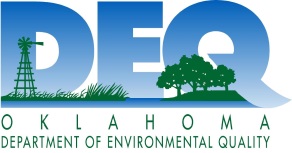 Instructions for Completingthe Annual Comprehensive Site Compliance Evaluation Report (ACSCER) Form 606-005 for Stormwater Discharges Associated with Industrial ActivityInstructions for Completingthe Annual Comprehensive Site Compliance Evaluation Report (ACSCER) Form 606-005 for Stormwater Discharges Associated with Industrial ActivityWhen to File an ACSCER FormPermittees who are presently covered under OPDES MSGP OKR05 for stormwater discharges associated with industrial activity must submit an ACSCER form to DEQ by March 1 of each year beginning in 2018. If your authorization becomes effective less than one month from the end of the yearly monitoring period, your first monitoring period starts with the next annual monitoring period. Completing the Form To complete this form, type or print in the appropriate areas only. Permit InformationEnter the existing DEQ Authorization assigned to the facility identified in Section I for stormwater discharges from industrial activity.Part A: Operator Information and Certification Section I. Operator InformationProvide the legal name of the person, firm, public organization or any other commercial entity that owns or operates the facility described in this application. The name of the operator may or may not be the same name as the facility. An operator is the legal entity that controls the facility's operation, rather than the plant or site manager. Provide complete mailing address including city, county, state, and ZIP code. Include operator’s point of contact name, title, telephone number and a valid email address. Section II. Facility InformationEnter the facility’s official or legal name and complete physical address including city, county, state, and ZIP code. Include facility’s point of contact name, telephone number and email address. Indicate the latitude and longitude of the facility to the nearest 15 seconds. . Include facility’s point of contact name, title, telephone number and a valid email address.Section III. CertificationThe ACSCER form must be signed by a responsible party - for corporation:  by a responsible corporate official, such as: president, vice president, secretary, and treasurer either for a corporation or company; for a partnership or sole proprietorship: by a general partner or the proprietor, respectively. (Note: for limited liability company (LLC): by one of its owners, called managing members/partners of the company); for a municipality, state, Federal, or other public facility: by either a principal executive or ranking elected official.When to File an ACSCER FormPermittees who are presently covered under OPDES MSGP OKR05 for stormwater discharges associated with industrial activity must submit an ACSCER form to DEQ by March 1 of each year beginning in 2018. If your authorization becomes effective less than one month from the end of the yearly monitoring period, your first monitoring period starts with the next annual monitoring period. Completing the Form To complete this form, type or print in the appropriate areas only. Permit InformationEnter the existing DEQ Authorization assigned to the facility identified in Section I for stormwater discharges from industrial activity.Part A: Operator Information and Certification Section I. Operator InformationProvide the legal name of the person, firm, public organization or any other commercial entity that owns or operates the facility described in this application. The name of the operator may or may not be the same name as the facility. An operator is the legal entity that controls the facility's operation, rather than the plant or site manager. Provide complete mailing address including city, county, state, and ZIP code. Include operator’s point of contact name, title, telephone number and a valid email address. Section II. Facility InformationEnter the facility’s official or legal name and complete physical address including city, county, state, and ZIP code. Include facility’s point of contact name, telephone number and email address. Indicate the latitude and longitude of the facility to the nearest 15 seconds. . Include facility’s point of contact name, title, telephone number and a valid email address.Section III. CertificationThe ACSCER form must be signed by a responsible party - for corporation:  by a responsible corporate official, such as: president, vice president, secretary, and treasurer either for a corporation or company; for a partnership or sole proprietorship: by a general partner or the proprietor, respectively. (Note: for limited liability company (LLC): by one of its owners, called managing members/partners of the company); for a municipality, state, Federal, or other public facility: by either a principal executive or ranking elected official.Part B:  Annual Comprehensive Site Compliance Evaluation Report A summary of your past year’s routine facility inspection documentation such as control measures’ maintenance, repair and/or replacement, any additional control measures needed to comply with the permits; The location(s) of discharges of pollutants from the site, evidence of pollutants discharging to receiving waters at all facility outfall(s), and the condition of and around the outfall(s); A summary of your past year’s corrective action documentation; A summary of your past year’s quarterly visual monitoring documentation; A summary of your past year’s effluent limitation violations if applicable; and Describe any incidents of noncompliance in the past year or currently ongoing, or if none, provide a statement that you are in compliance with the Permit. Note: Please see Part 8.3 of OKR05 for detailed scope of Annual Comprehensive Site Compliance Evaluation.Completed ACSCER form must be submitted to DEQ by March 1 of each year beginning in 2018.If you need any assistance or have any question, contact the Stormwater Unit of Environmental Complaints and Local Services (ECLS) of DEQ at (405) 702-6100 or email to:ecls-stormwaterpermitting@deq.ok.govWhere to file an ACSCER FormCompleted ACSCER form must be submitted to the following address:Stormwater Unit of ECLSOklahoma DEQP.O. Box 1677Oklahoma City, OK  73101-1677or fax it to: (405)702-6226or email it to: ecls-stormwaterpermitting@deq.ok.govCommencing December 21, 2020, ACSCERs must be electronically submitted to DEQ. Instructions on how to access and use the appropriate electronic reporting tool will be made available on DEQ’s website prior to the December 21, 2020 compliance deadline.